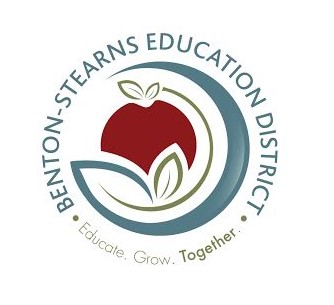 Benton-Stearns Education CenterStudent Parent HandbookDistrict #6383The goal of the Benton Stearns Education Center is to develop student's positive attitudes towards learning and increase their ability to successfully apply their skills. Programming will be based on the individual need of each student with a specific focus on how to self-advocate in a positive manner.  The Benton Stearns Voyagers program provides a positive growth experience within a safe environment with an experienced staff committed to the behavioral and academic success of each student.  We promote cooperation between the student's family, home school district and community to develop each student's self-awareness, self-esteem and personal potential.Welcome to Benton Stearns Education CenterVoyagers/New Frontiers324 3rd Avenue North Sauk Rapids, MN 56379(320)-253-8940Program SupervisorCindy Pedersen	(320)-253-8940Education District Executive DirectorErin Dohrmann	(320)-257-7348	Our board approved policies can be found at www.bentonstearns.k12.mn.us/board-policiesTABLE OF CONTENTSACCIDENTSIf a student is injured or sees another student injured at school or while being transported to school, the accident should be immediately reported to a staff member.  It is very important that accidents are reported as soon as possible; if needed, basic first aid will be administered.  Staff will then assess the situation and make the decision if further medical attention is needed; parents will then be notified. APPOINTMENTSStudents and parents are encouraged to make appointments outside of school hours.  If an appointment is made during school hours, please notify Benton Stearns Voyagers at (320) 253-8940 and the bus company prior to the appointment.  Please ask your provider for an appointment verification card.  The absence may be considered unexcused until verification is provided.  Students are expected to return to school whenever possible following their appointments.  When appropriate, students will be issued make-up work to complete as a result of an excused absence.  In order for students to receive credit, all homework must be turned in and determined to be of acceptable quality by the teacher.ATTENDANCE POLICYBenton Stearns Voyagers will make every effort to encourage regular attendance. The ultimate responsibility lies with the student and their parents/guardians.  Regular attendance is essential if students are to receive the maximum benefits from their classes and teachers.  Benton Stearns Voyagers has its own calendar and students will follow this calendar, not the home school district calendar.Please call before the start of the school day if your student will be absent or tardy for any reason.  Any absence is considered unexcused until the school has been notified.  A written note must be presented, or a phone call must be made to the school office within 24 hours.  If a note or call is not received during the allowed time, the absence will be considered unexcused. Voice mail is available 24 hours a day at (320)-253-8940.When reporting an absence, please include the following information:Student’s name with spellingDate of absenceReason for absenceName of person reporting the absenceAn unexcused absence indicates that the student is missing school or classes for non-legitimate reasons.  An unexcused absence may result in no academic credit given for the time or a zero in the grade book for the classes missed.  Refusal to attend class or sleeping in class is considered an unexcused absence.Unexcused absences will be documented and if a pattern develops, it may become necessary to file a truancy complaint with local authorities.  Probation Officers will be called if appropriate.  Chronic truancy may result in an IEP team meeting to develop an intervention. The truancy policy of the student’s county of residence will be followed.BULLYINGBenton Stearns Voyagers will investigate all reports of bullying and will take appropriate action when a report has been confirmed.  Annoying or unwelcome physical, sexual or emotional abuse against another person will result in disciplinary action.  Benton Stearns Education District Policy #514 will be used as a guideline for definitions and disciplinary action.  (See Policy #514;  addendum #8)CHANGE OF ADDRESSFamilies who have a change of address or telephone number during the school year should immediately report the change to the office so the information is available in case of an accident or emergency.In case of a loss of housing, please contact the office at (320)253-8940; our homeless liaison will reach out to you to help develop an educational plan.CHEMICAL USE / SALE / POSSESSION / PARAPHERNALIA / CONTROLLED SUBSTANCES Any student found to possess, use, sell or give any drug, alcohol and/or paraphernalia on school premises will be immediately reported to the police.  The items will be removed from the student and the student will be suspended and due process will be followed.  A meeting will be held prior to re-entry to discuss the student’s educational plan. See Benton Stearns Education District Policy #417 will be used as a guideline for definitions and disciplinary action (See Policy #417; addendum #10)DRESS CODEBenton Stearns Voyagers promotes a safe and positive self-image for students and   presentation of self.  Students should dress in a manner that does not disrupt the educational process. Shoes must be worn at all times.  Clothes which are distracting are prohibited and will not be allowed in school. Clothing that promotes alcohol, drugs, sexual behavior, gangs, violence or tobacco/nicotine will not be allowed in school. Skirts/dresses/shorts must be at least fingertip length (longest fingertip extended) with shoulders relaxed and arms down at sides.  During the regular school day, students may not wear strapless clothing, excessively torn clothing or clothing revealing excessive amounts of skin. Students who wear inappropriate clothing will be asked to change or cover it up and may be provided clothes to change into.In order to fully participate in our program, students will be encouraged to dress appropriately for the weather and scheduled activities.  Students may wear hats to and from school on the bus or van; however, they are expected to remove their hats or hoods upon entering the building.  Jackets are not allowed in the classroom.  They should be left in the student’s coat area, unless they are needed for an outside scheduled activity.ELECTRONICS/CAMERAS / RECORDING DEVICESPicture taking and recording is considered a violation of student and staff privacy.  Student cameras, video cameras and cell phones with cameras may not be used within the school to take pictures or make recordings.  The students are encouraged to turn devices into their home room teacher for safe storage during the school day.Students’ electronic devices are allowed for school transportation only.  Electronic devices such as headsets, electronic games, cameras, recording devices  should not be brought to school.   Students are reminded that these items are easily stolen and rarely recovered.  The school has no responsibility to provide a secure location for these items and/or to provide assistance if these items are lost, damaged or stolen.HARASSMENT (Sexual, Racial, and Religious)/HAZINGBenton Stearns Voyagers will investigate all reports of harassment or hazing and will take appropriate action when a report has been confirmed.  Annoying or unwelcomed physical, sexual or emotional abuse against another person will resultin disciplinary action.  Hazing activities will not be tolerated at Benton Stearns Voyagers.  If hazing is occurring, it should be immediately reported to a staff member.  Once the report is made, the Education District’s harassment policy and procedures will be followed.  Benton Stearns Education District Policy #413 for harassment and Policy #526 for Hazing  will be used as a guideline for definitions and disciplinary action.  (See Policy #526 & 413; addendum 4 & 11) INTERNET USEBenton-Stearns Voyagers has a written policy regarding student use of the internet in school.  The internet may be used in school for education and research purposes only.  All students will be given permission to have internet access, unless a parent requests in writing that their student should not be allowed access.  Students must also agree to use the internet in a responsible manner.  Benton Stearns Education District Policy #524 will be used as a guideline for definitions and disciplinary action.  (See Policy #524;  addendum 8)LEAVING THE PREMISESStudents are to remain on campus at all times during the school day, unless permission has been given or proper supervision is provided.  If a student leaves the school grounds without permission, the parents may be contacted.  If necessary, law enforcement will be contacted.  Communication with parents will be established and a meeting may be scheduled to discuss the incident.  LUNCHESThe Application for Education Benefits (lunch form) is included in our intake packet, mailed home annually in August and is available on our web page at www.bentonstearns.k12.mn.us   You can find the form under the Benton-Stearns programs tab, in Parent Resources.  The district will notify parents as to the cost of the meal ticket based on the application.Students may participate in the breakfast and/or hot lunch program as pay, reduced or free, as designated by government guidelines.  Students may bring a sack lunch and purchase milk.  Pop / energy drinks are not allowed as a beverage at lunch.  Students are asked not to bring snacks, candy or pop to school.  Parents are asked to monitor what students bring to school. Students arriving with an open beverage container will be asked to throw out the beverage.This institution is an equal opportunity provider.MEDICATION / HEALTH ISSUESSchool health records will be accessed from the student’s home school and a copy will be retained in the student file.Prescription medications will be administered during the school day according to a physician’s written order as detailed by law:Parents must provide the medication in the original pharmacy prescription bottle with the current correct prescription.Benton Stearns Voyagers must have a copy of the current, accurate, written Doctor’s order for the medication.  This can be a faxed order from the Doctor, or a Benton Stearns Voyagers medication form, signed by the Doctor.The parent must also sign an accurate Benton Stearns Voyagers medication form.All medication will be kept locked and provided to individual students at the prescribed times.  Staff will notify parents approximately one week in advance of medications needing to be refilled.If a student requires over the counter medication a parent/guardian needs to sign a written authorization;  Benton Stearns Voyagers can occasionally supply Ibuprofen or Tylenol or basic health needs if specific written medical authorization is on file.  If a student has asthma or needs an Epi-pen, parents are asked to supply the inhaler or Epe-pen for the student’s use in school.Staff documentation is required for both prescription and over the counter medications.If students have temporary or seasonal prescriptions for allergies or antibiotics, parents are expected to bring the dosages needed during school hours to the office in the original packaging, to be dispensed by a staff person.  This policy is to ensure that students receive their medicine at the rate prescribed, and to protect them from suspicion of carrying non-prescribed medicine.  A current, accurate written Doctor’s order for the prescription is required before it can be administered.If a student is restricted from participating/Physical Education or any other activity for health reasons, the parent needs to supply a physician’s note detailing the restriction and length of time.  An alternative activity might be assigned during that period of time.If a student needs emergency medical attention, the student’s emergency card is consulted, and arrangements are made as needed..  The needs of the student will be addressed first, and the parent will be notified as soon as possible.  In a non-emergency situation, parents will be asked to pick up the student and make their own arrangements for medical attention.  Benton Stearns Education District Policy #516 will be used as a guideline for definitions and disciplinary action.  (See Policy #516; See addendum 9)MEETINGSBenton Stearns Voyagers firmly believes that frequent and open communication is essential to building a healthy relationship with parents around students’ strengths and needs.Parents are needed to actively participate in these meetings.  Parents and students are an essential part of the Benton Stearns Voyagers team.  If students make progress within this program, it is because staff, parents and community resources have successfully formed a team around the student’s needs.NUISANCE ITEMSAny item that disrupts the learning environment will not be tolerated and may be confiscated.  Confiscated items may be turned into an administrator or the office and may be returned to the student at the end of the school day.  Repeated offenses may result in the items being returned to parents only or may be held by administration for an extended period of time.  If the student is repeatedly violating the same offense it may become necessary to have an IEP meeting.  PHONESCell phones can be an incredibly useful tool but can also be a huge  distraction in the school setting.  Our goal is to provide an environment that is conducive to learning.   Students will be required to turn their phone into their Case Managers for                                     the duration of the school day to be held in  safe storage.  They will be asked to turn     the phone off when turned into staff. The phones will be returned to the student at the end of the school day.PERSONAL ITEMSStudents are discouraged from bringing unnecessary amounts of money or valuable items to school.  Benton Stearns Voyagers does not take responsibility for unnecessary personal possessions at school.  Students are not allowed to trade, buy or sell personal items at school or on school transportation. Staff will temporarily confiscate personal items that interfere with the student’s attention or cause disruption to the learning environment.  These items will be returned to the student at the end of the school day or to the parents when they are available. PHYSICAL ASSAULT If a student physically assaults another student or a staff member at Benton Stearns Voyagers, the police may be called.  Assaultive behavior may result in suspension or termination from Benton Stearns Voyagers.  The incident will be documented, and parents of students involved will be contacted and an IEP team meeting may  be scheduled.RE-INTEGRATIONIn order to ensure that students keep up with their mainstream classes, the IEP team will determine attendance procedures on an individual basis.REPORT CARDS – SCHOOL CREDITStudents will receive Report Cards three times per year.  Students receive full school credit for earned grades during the time they are enrolled at Benton Stearns Voyagers.  Report cards are provided to the parents, other IEP team members and to the students’ home school district.  County Social Workers, Probation Officers, Foster Parents, Non-Custodial Parents may also receive a copy of the report card when any of these people are part of the student’s education plan.  Grades earned at Benton Stearns Voyagers are transferred to the student’s transcript at their home school.  The transcript is maintained within the district where the student resides.  Benton Stearns Voyagers credits accumulate to graduation with the same requirements as the student’s home school. A report card is also sent at the end of the summer school session if your child is attending ESY classes.SCHOOL CALENDAR – SCHEDULEYou will receive a copy of the Benton Stearns Voyagers calendar for the school year.   Please consult it carefully.  It will vary slightly from your student’s home school district calendar.  Benton Stearns Voyagers students may have school on days when other students from their home school districts have vacation; and they might have vacation when students from their home district have school.Students are expected to attend Benton Stearns Voyagers when school is in session.  Transportation will be provided by your home school district whenever Benton Stearns Voyagers is in session.  SCHOOL CLOSING DUE TO BAD WEATHERIt may be necessary to cancel school, have a late start or dismiss school early because of bad weather.  Announcements regarding school changes will be given over the following radio stations:  WJON (1240 AM), KCLD (104.7 FM), KNSI (1450 AM), Wild Country 99 KZPK and Light 99.9 KCML.  Early dismissal due to bad weather will be announced on the same stations.  If a student’s home district is closing due to bad weather, the student will be dismissed early and transported home.SEARCH & SEIZUREVoyager school officials may conduct a search of a student if they believe the student has any materials in violation of state law.  The search may also include the inspection of clothing, purses, wallets, book bags, and other personal property.  The search may include an inspection of school property including student lockers, desks, and other areas in which items may be kept.  Benton Stearns Education District Policy #502 will be used as a guideline for definitions and disciplinary action.  (See Policy #502;  addendum #6)SMOKING / NICOTINE PRODUCTS AND DEVICESMinnesota State Law prohibits smoking, possession, distribution or the use of tobacco/nicotine and tobacco/nicotine distribution products on any school property. Law Enforcement may be contacted, if a student violates this State Law and or school policy.  The IEP team may meet to determine appropriate consequences and parents will be notified.  Benton Stearns Education District Policy #417 will be used as a guideline for definitions and disciplinary action.  (See Policy #417; addendum #10)STUDENT SUPPLIESThe following is a list of general supplies that each student may bring to Benton Stearns Voyagers:  spiral notebooks, pens, pencils, and a calculator. Bringing school supplies is not mandatory, they can be provided if needed.  The school provides all necessary electronic devices.  All textbooks will be provided by the school.SUSPENSIONSStudents may be suspended for various reasons; the following are some          examples:Leaving Benton Stearns Voyagers property without permission.  Or leaving the group when the group is on an off-campus activity.  (See Leaving the Premises.)Physically assaulting others.  (See Physical Assault Procedure)Using, possessing or distributing illegal substances such as tobacco, nicotine distribution devices, illegal drugs or drug paraphernalia.  (See Smoking and Chemical Procedures.)Malicious damage to property.  (See Treatment of Property, Damage and Restitution.)Chronic and sustained disruption of the education of other students.Stealing the property of other students, staff or the school.  WeaponsTerroristic threats or threats of assault. State and Federal due process guidelines will be followed for any student suspension.  Benton Stearns Education District Policy #506 will be used as a guideline for definitions and disciplinary action. (For student discipline see addendum #4 and for Parental Rights see addendum 1 and for the Pupil Fair Dismissal Act see addendum 2)TRANSPORTATIONStudents are provided transportation from their home to Benton Stearns Voyagers by their home school district transportation service.If a student needs to leave early or arrive late due to an appointment or family matters, it is the parent / guardian’s responsibility to notify the bus company and then make their own arrangements to bring the student to school or pick him/her up early.  At the end of the day, students must be picked up by 2:50 p.m. and students cannot cancel their own transportation. Students will ride the bus/van as arranged for them unless released to their own parents/guardians.  Students may be transported by another adult when permission has been received from the parent/guardian.  Students are expected to follow the bus guidelines as determined by the home school district Bus Company and the home School District.  All home district policies apply to the conduct on the bus/van.  Failure to follow these guidelines may result in disciplinary action and/or denial of bus riding privileges.Students are “in school” from the time they board the bus in the morning until they are dropped off at home.  The home School District is responsible for the students from the time they board the bus to the time they are dropped off at the bus stop.  Benton Stearns Voyagers will work with the Bus Company to resolve any issues to maintain safe transportation. (See District Policy 709; addendum #4)TREATMENT OF PROPERTY, DAMAGE, RESTITUTIONAny willful damage to property or theft by a student may result in charges being filed by Benton Stearns Voyagers.  The team will develop a plan for a type of restitution/consequence that will be determined by the team.VISITATIONAll visitors to Benton Stearns Voyagers must check in at the office.  Visitors are asked to wait in the lobby of the office until they are met by the staff they are visiting.WEAPONSIf a weapon/firearm or look alike weapon/firearm is brought to Benton Stearns Voyagers, the student will be requested to surrender the weapon/firearm to staff.  Police will be notified, and staff will contact the parents.  The IEP team will meet to determine the consequences.  State and Federal due process will be followed. (See School Weapons Policy #501; addendum #7)Website link to Benton-Stearns Education District Policies(Addendum 1)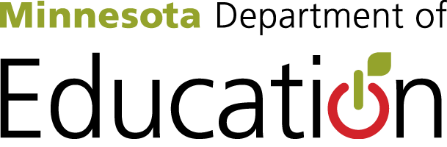 PART B NOTICE OF PROCEDURAL SAFEGUARDS
PARENTAL RIGHTS FOR PUBLIC SCHOOL
SPECIAL EDUCATION STUDENTSThe material contained in this document is intended to provide general information and guidance regarding special education rights and procedural safeguards afforded to parents of children age 3 through 21 under state and federal law. This document explains a selection of some of the rights and procedural safeguards provided to parents under the Individuals with Disabilities Education Act (IDEA), the implementing regulations at 34 C.F.R Part 300, and applicable Minnesota laws and regulations; it is not a complete list or explanation of those rights. This notice is not a substitute for consulting with a licensed attorney regarding your specific legal situation. This document does not purport to include a complete rendition of applicable state and federal law, and the law may have changed since this document was issued.INTRODUCTIONThis document provides an overview of parental special education rights, sometimes called procedural safeguards. These same procedural safeguards are also available for students with disabilities who have reached the age of 18.This Notice of Procedural Safeguards must be given to you at least one time per year. 34 C.F.R. § 300.504(a). It must also be given to you:The first time your child is referred for a special education evaluation or if you request an evaluation, 34 C.F.R. § 300.504(a)(1);The first time you file a complaint with the Minnesota Department of Education (MDE) in a school year, 34 C.F.R. § 300.504(a)(2);The first time you or the district requests a due process hearing in a school year, 34 C.F.R. § 300.504(a)(2);On the date the district decides to change the placement of your student by removing the student from school for a violation of the district discipline policy, 34 C.F.R § 300.504(a)(3); orUpon your request, 34 C.F.R. § 300.504(a)(4).PRIOR WRITTEN NOTICEThe district must provide you with prior written notice each time it proposes to initiate or change, or refuses to initiate or change:the identification of your child; the evaluation and educational placement of your child;the provision of a free appropriate public education (FAPE) to your child; orWhen you revoke consent for services for your child in writing and before the district stops providing special education and related services, 34 C.F.R. §§ 300.503(a)(1)-(2) and 300.300(b)(4)(i). This written notice must include:A description of the action proposed or refused by the district, 34 C.F.R. § 300.503(b)(1);An explanation of why the district proposes or refuses to take the action, 34 C.F.R. § 300.503 (b)(2);A description of each evaluation procedure, assessment, record, or report the district used as a basis for its proposal or refusal, 34 C.F.R. § 300.503(b)(3);A statement that you, as parents of a child with a disability, have protection under these procedural safeguards and information about how you can get a copy of the brochure describing the procedural safeguards, 34 C.F.R. § 300.503(b)(4);Sources for you to contact to obtain assistance in understanding these procedural safeguards, 34 C.F.R. § 300.503(b)(5);A description of other options the IEP team considered and the reasons why those options were rejected, 34 C.F.R. § 300.503(b)(6); andA description of other factors relevant to the district’s proposal or refusal, 34 C.F.R. § 300.503(b)(7).In addition to federal requirements, prior written notice must inform you that, except for the initial placement of your child in special education, the school district will proceed with its proposal for your child’s placement, or for providing special education services, unless you notify the district of an objection within 14 days of when the district sent you the prior written notice. Minn. Stat. § 125A.091, Subd. 3a(1). The district must also provide you with a copy of the proposed IEP whenever the district proposes to initiate or change the content of the IEP. Minn. R. 3525.3600. The prior written notice must also state that, if you object to a proposal or refusal in the prior written notice, you must have an opportunity for a conciliation conference, and the school district must inform you of other alternative dispute resolution procedures, including mediation and facilitated IEP team meetings, under Minnesota Statutes, section 125A.091, Subdivisions 7-9. Minn. Stat. § 125A.091, Subd. 3a(2).FOR MORE INFORMATIONIf you need help in understanding any of your procedural rights or anything about your child’s education, please contact your district’s special education director or the person listed below. This notice must be provided in your native language or other mode of communication you may be using. If your mode of communication is not a written language, the district must take steps to translate this notice orally or by other means. The district must ensure that you understand the content of this notice and maintain written evidence that this notice was provided to you in an understandable mode of communication and that you understood the content of this notice. 34 C.F.R. § 300.503(c).If you have any questions or would like further information, please contact:Name:______________________________________________Phone ______________________________________________For further information, you may contact one of the following organizations:ARC Minnesota (advocacy for persons with developmental disabilities) www.thearcofminnesota.org651-523-08231-800-582-5256Minnesota Association for Children’s Mental Healthwww.macmh.org651-644-73331-800-528-4511Minnesota Disability Law Center www.mndlc.org612-334-5970 (Twin Cities Metro)  1-800-292-4150 (Greater Minnesota)612-332-4668 (TTY)PACER (Parent Advocacy Coalition for Educational Rights) www.pacer.org 952-838-90001-800-53-PACER,952-838-0190 (TTY)Minnesota Department of Educationwww.education.state.mn.us 651-582-8689 651-582-8201 (TTY)ELECTRONIC MAILIf your school district gives parents the choice to receive notices by email, you can choose to receive your prior written notice, procedural safeguards notice, or notices related to a due process complaint via email. 34 C.F.R. § 300.505.PARENTAL CONSENTDefinition of ConsentConsent means that you have been fully informed of all information relevant to the activity for which your consent is sought, in your native language, or through another mode of communication. 34 C.F.R. § 300.9(a). In order to consent you must understand and agree in writing to the carrying out of the activity for which your consent is sought. This written consent must list any records that will be released and to whom. 34 C.F.R. § 300.9(b). Revocation of ConsentConsent is voluntary and may be revoked in writing at any time. 34 C.F.R. §§ 300.9(c)(1) and 300.300(b)(4). However, revocation of consent is not retroactive; meaning revocation of consent does not negate an action that has occurred after the consent was given and before the consent was revoked. 34 C.F.R. § 300.9(c)(2). When the District Must Obtain Your ConsentA. Initial EvaluationThe district must obtain your written and informed consent before conducting its initial evaluation of your child. 34 C.F.R. § 300.300(a)(1)(i) and Minn. Stat. § 125A.091, Subd. 5(a). You or a district can initiate a request for an initial evaluation. 34 C.F.R. § 300.301(b). If you do not respond to a request for consent or if you refuse to provide consent for an initial evaluation, the district cannot override your refusal to provide consent. 34 C.F.R. § 300.300(a)(3)(i) and Minn. Stat. § 125A.091, Subd. 5(a). An initial evaluation shall be conducted within 30 school days from the date the district receives your permission to conduct the evaluation, unless a conciliation conference or hearing is requested. Minn. R. 3525.2550, Subp. 2.A district will not be found in violation of meeting its child's obligation or its obligations to conduct evaluations and reevaluations if you refuse to consent to or fail to respond to a request for consent for an initial evaluation. 34 C.F.R. § 300.300(a)(3)(ii). If you consent to an initial evaluation, this consent cannot be construed as being consent for the initial provision of special education and related services. 34 C.F.R. § 300.300(a)(1)(ii).B. Initial Placement and Provision of Special Education Services and Related ServicesThe district must obtain your written consent before proceeding with the initial placement of your child in a special education program and the initial provision of special education services and related services to your child determined to be a child with a disability. Minn. Stat. § 125A.091, Subd. 3a(1) and 5(a); 34 C.F.R. § 300.300(b)(1).If you do not respond to a request for consent, or if you refuse to consent to the initial provision of special education and related services to your child, the district may not override your written refusal. Minn. Stat. § 125A.091, Subd. 5(a).If you refuse to provide consent for the initial provision of special education and related services, or you fail to respond to a request to provide consent for the initial provision of special education and related services, the district will not be considered in violation for failure to provide your child with special education and related services for which the district requested consent. 34 C.F.R. § 300.300(b)(4)(i).C. ReevaluationsYour consent is required before a district conducts a reevaluation of your child. 34 C.F.R. § 300.300(c). If you refuse consent to a reevaluation, the district may not override your written refusal. 34 C.F.R. § 300.300(c)(1)(ii) and Minn. Stat. § 125A.091, Subd. 5(a). A reevaluation shall be conducted within 30 school days from the date the district receives your permission to conduct the evaluation or within 30 days from the expiration of the 14 calendar day time period during which you can object to the district’s proposed action. Minn. R. 3525.2550, Subp. 2.D. Transition ServicesYour consent is required before personally identifiable information is released to officials of participating agencies providing or paying for transition services. 34 C.F.R. §§ 300.622(a)(2) and 300.321(b)(3).When Your Consent is Not RequiredExcept for an initial evaluation and the initial placement and provision of special education and related services, if you do not notify the district of your objection within 14 days of when the district sends the notice of the district’s proposal to you, the district’s proposal goes into effect even without your consent. Minn. Stat. § 125A.091, Subd. 3a(1). Additionally, your consent is not required for a district to review existing data in your child’s educational file as part of an evaluation or a reevaluation. 34 C.F.R. § 300.300(d)(1)(i). Your consent is also not required for the district to administer a test or other evaluation that is given to all children, unless consent is required from parents of all children. 34 C.F.R. § 300.300(d)(1)(ii).Parent's Right to Object and Right to a Conciliation ConferenceYou have a right to object to any action the district proposes within 14 calendar days of when the district sends you the prior written notice of their proposal. Minn. Stat. § 125A.091, Subd. 3a(1). If you object to the district’s proposal, you have the right to request a conciliation conference, mediation, facilitated IEP team meeting or a due process hearing. 34 C.F.R. § 300.507; Minn. Stat. §§ 125A.091, Subd. 3a(2) and Subd.14. Within ten calendar days from the date the district receives notice of your objection to its proposal or refusal in the district’s prior written notice, the district will ask you to attend a conciliation conference. Minn. Stat. § 125A.091, Subd. 7. Except as provided under Minnesota Statutes, section 125A.091, all discussions held during a conciliation conference are confidential and are not admissible in a due process hearing. Within five days after the final conciliation conference, the district must prepare and provide to you a conciliation conference memorandum that describes the district’s final proposed offer of service. This memorandum is admissible evidence in any subsequent proceeding. Minn. Stat. § 125A.091, Subd. 7. You and the district may also agree to use mediation or a facilitated individualized education program (IEP) team meeting to resolve your disagreement. Minn. Stat. § 125A.091, Subd. 8. You or the district can also request a due process hearing (see section about Impartial Due Process Hearings later in this document).The district must continue to provide an appropriate education to your child during the proceedings of a due process hearing. 34 C.F.R. § 300.518.Confidentiality and Personally Identifiable InformationPersonally identifiable information is information that includes, but is not limited to, a student's name, the name of the student's parent or other family members, the address of the student or student's family, a personal identifier, such as the student's Social Security number, student number, or biometric record, another indirect identifier, such as the student's date of birth, place of birth, a mother's maiden name, other information that, alone or in combination, is linked to or linkable to a specific student that would allow a reasonable person in the school community, who does not have personal knowledge of the relevant circumstances, to identify the student with reasonable certainty, or information requested by a person who the educational agency or institution reasonably believes knows the identity of the student to whom the education record relates. 34 C.F.R. § 99.3. Districts and MDE must protect the confidentiality of any personally identifiable data, information, and records they collect, maintain, disclose and destroy. 34 C.F.R. §§ 300.610 and 300.623.Generally, your written consent is required before a district may disclose personally identifiable information from your child's educational record with anyone other than officials of participating agencies collecting or using the information under the Individuals with Disabilities Education Act (IDEA) or for any purpose other than meeting a requirement of that law. 34 C.F.R §§ 99.3 and 99.31. When your consent is not required to share personally identifiable information. Your consent, or the consent of an eligible student (age 18 or older), is not required before personally identifiable information contained in education records is released to officials of a school district or the state department of education for meeting IDEA requirements. 34 C.F.R. § 300.622(a). Your child’s educational records, including disciplinary records, can be transferred without your consent to officials of another school, district, or postsecondary institution if your child seeks to enroll in or attend the school or institution or a school in that district. 34 C.F.R. § 99.31(a)(2).Disclosures made without your consent must be authorized under the Family Educational Rights and Privacy Act (FERPA). Please refer to 34 C.F.R. Part 99 for additional information on consent requirements concerning data privacy under federal law.Directory Information Directory information can be shared without your consent. This type of information is data contained in an education record of your child that would not generally be considered harmful or an invasion of privacy if disclosed. 34 C.F.R. § 99.3. Directory information includes, but is not limited to, a student's address, telephone number, email address, date and place of birth, major field of study, grade level, enrollment status, dates of attendance, participation in official activities and sports, weight and height of athletic team members, degrees, honors, and awards received, the most recent educational agency or institution attended, and a student ID number, user ID, or other unique personal identifier used for accessing or communicating electronically if certain criteria are met. Directory information does not include a student's Social Security number or a student ID number not used in connection with accessing or communicating electronically as provided under federal law. 34 C.F.R. § 99.3.Districts must give you the option to refuse to let the district designate any or all data about your child as directory information. This notice can be given to you by any means reasonably likely to inform you or an eligible student of this right. Minn. Stat. § 13.32, Subd. 5. If you do not refuse to release the above information as directory information, that information is considered public data and can be shared without your consent.Data about you (meaning parents) is private data but can be treated as directory information if the same procedures that are used by a district to designate student data as directory information are followed. Minn. Stat. § 13.32, Subd. 2(c).WRITTEN ANNUAL NOTICE RELATING TO THIRD PARTY BILLING FOR IEP HEALTH-RELATED SERVICES Before billing Medical Assistance or MinnesotaCare for health-related services the first time, and each year, the district must inform you in writing that: The district will share data related to your child and health-related services on your child’s IEP with the Minnesota Department of Human Services to determine if your child is covered by Medical Assistance or MinnesotaCare and whether those services may be billed to Medical Assistance or MinnesotaCare.Before billing Medical Assistance or MinnesotaCare for health-related services the first time, the district must obtain your consent, including specifying the personally identifiable information that may be disclosed (e.g., records or information about the services that may be provided), the purpose of the disclosure, the agency to which the disclosure may be made (i.e. the Department of Human Services) and which specifies that you understand and agree that the school district may access your (or your child’s) public benefits or insurance to pay for health-related services.The district will bill Medical Assistance or MinnesotaCare for the health-related services on your child’s IEP. Minn. Stat. § 125A.21, Subd. 2(c)(1).The district may not require you to sign up for or enroll in Medical Assistance or MinnesotaCare or other insurance programs in order for your child to receive special education services.The district may not require you to incur an out-of-pocket expense such as the payment of a deductible or co-pay amount incurred in filing a claim for health services provided, but may pay the cost that you otherwise would be required to pay.The district may not use your child's benefits under Medical Assistance or MinnesotaCare if that use would: decrease available lifetime coverage or any other insured benefit; result in your family paying for services that would otherwise be covered by the public benefits or insurance program and that are required for the child outside of the time your child is in school; increase your premiums or lead to the discontinuation of benefits or insurance; or risk your loss of eligibility for home and community-based waivers, based on aggregate health-related expenditures.You have the right to receive a copy of education records the district shares with any third party when seeking reimbursement for IEP health-related services. Minn. Stat. § 125A.21, Subd. 2(c)(2).You have the right to stop your consent for disclosure of your child’s education records to a third party, including the Department of Human Services, at any time. If you stop consent, the district may no longer share your child’s education records to bill a third party for IEP health-related services. You can withdraw your consent at any time, and your child’s IEP services will not change or stop. Minn. Stat. § 125A.21, Subd. 2(c)(3).INDEPENDENT EDUCATIONAL EVALUATIONSAn independent educational evaluation (IEE) is an evaluation by a qualified person(s) who is not an employee of your district. 34 C.F.R. § 300.502(a)(3)(i). You may ask for an IEE at school district expense if you disagree with the district’s evaluation. 34 C.F.R. § 300.502(b)(1). A hearing officer may also order an independent educational evaluation of your child at school district expense during a due process hearing. 34 C.F.R. § 300.502(d).Upon request for an IEE, the district must give you information regarding its criteria for selection of an independent examiner and information about where an independent education evaluation may be obtained. 34 C.F.R. § 300.502(a)(2).If you request an IEE, the district must, without delay, ensure that it is provided at public expense or request a hearing to determine the appropriateness of its evaluation. 34 C.F.R. § 300.502(b)(2). If the district goes to hearing and the hearing officer determines the district’s evaluation is appropriate, you still have the right to an independent evaluation, but not at public expense. 34 C.F.R. § 300.502(b)(3).If you obtain an IEE, the results of the evaluation must be considered by the IEP/IIIP (Individual Interagency Intervention Plan) Team and may be presented as evidence at a due process hearing regarding your child. 34 C.F.R. § 300.502(c).EDUCATION RECORDSDefinition of an Education RecordUnder federal law an education record means those records that are directly related to a student and that are maintained by the department or the district. Your Access to RecordsIf you want to look at your child’s education records, the district must give you access to those records for your review. Education records include most of the information about your child that is held by the school. 34 C.F.R. § 300.613(a). However, information held solely by your child’s teacher for his or her own instructional use may not be included in the education records. Minn. Stat. § 13.32, Subd. 1(a).The district must allow you to review the records without unnecessary delay, and before any meeting regarding an IEP, or any hearing or resolution session about your child. 34 C.F.R. § 300.613(a). In addition, the district must comply with your request to review your child’s education records immediately, if possible, or within 10 days of the date of the request (excluding Saturdays, Sundays and legal holidays), if immediate compliance is not possible. Minn. Stat. § 13.04, Subd. 3. Your right to inspect and review records includes the right to:An explanation or interpretation from the district of your child’s records upon request, 34 C.F.R. § 300.613(b)(1); Minn. Stat. § 13.04, Subd. 3;Have your representative inspect and review the records on your behalf, 34 C.F.R. § 300.613(b)(3);Request that the district provide copies of your child’s educational records to you, 34 C.F.R. § 300.613(b)(2); Minn. Stat. § 13.04, Subd. 3; andReview your child’s records as often as you wish in accordance with state law, 34 C.F.R. § 300.613(c). State law provides that if you have been shown private data and have been informed of its meaning, that data does not need to be disclosed to you for a period of 6 months unless a dispute or action is pending or new information is created or collected. Minn. Stat. § 13.04, Subd. 3Transfer of RightsYour rights regarding accessing your child’s education records generally transfer to your child at age 18. 34 C.F.R. §§ 300.625 and 99.5(a). Notice must be provided to you and your child regarding this transfer of rights. 34 C.F.R. § 300.520(a)(3). Records on More Than One ChildIf any education record includes information on more than one child, you have the right to inspect and review only information relating to your child. 34 C.F.R. § 300.615. You can seek consent to review and inspect education records that include information about children in addition to your own, but the parents of those children have a right to refuse your request for consent. List of Types and Locations of InformationUpon your request, the district and the department must provide you with a list of the types and locations of education records they collect, maintain or use. 34 C.F.R. § 300.616.Record of Access by OthersThe district must keep a record of each request for access to, and each disclosure of, personally identifiable information in your child’s education records. This record of access must include the name of the individual who made the request or received personally identifiable information from your child’s education records, the date access was given and the purpose of the disclosure or the individual’s legitimate interest in the information. 34 C.F.R. §§ 300.614 and 99.32.Consent to Release RecordsGenerally, your consent is required before personally identifiable information is released to unauthorized individuals or agencies. 34 C.F.R. §§ 300.622(a) and 99.30(a); Minn. Stat. § 13.05, Subd. 4(d). The consent must be in writing and must specify the individuals or agencies authorized to receive the information: the nature of the information to be disclosed; the purpose for which the information may be used; and a reasonable expiration date for the authorization to release information. 34 C.F.R. § 99.30(b); Minn. Stat. § 13.05, Subd. 4(d). Upon request, the district must provide you with a copy of records it discloses after you have given this consent. 34 C.F.R. § 99.30(c). The district may not disclose information contained in your child’s IEP/IIIP, including diagnosis and treatment information, to a health plan company without your signed and dated consent. Minn. Stat. § 125A.21, Subd. 7.Fees for Searching, Retrieving and Copying RecordsThe district may not charge a fee to search or retrieve records. However, if you request copies, the district may charge a reasonable fee for the copies, unless charging that fee would prevent you from exercising your right to inspect and review the education records because you cannot afford to pay it. 34 C.F.R. §§ 300.617 and 99.11; Minn. Stat. §13.04, Subd. 3. Amendment of Records at Parent’s RequestIf you believe that information in your child’s records is inaccurate, misleading, incomplete or in violation of your child’s privacy or other rights, you may request in writing that the district amend or remove the information. 34 C.F.R. §§ 300.618(a) and 99.20(a); Minn. Stat. § 13.04, Subd. 4.The district must decide within a reasonable time whether it will amend the records. 34 C.F.R. §§ 300.618(b) and 99.20(b). If the district decides not to amend the records, it must inform you that you have the right to a hearing to challenge the district’s decision. 34 C.F.R. §§ 300.618(c), 300.619 and 99.20(c). If, as a result of that hearing, the district decides that the information is not inaccurate, misleading, or otherwise in violation of your child’s privacy right, it must inform you that you have the right to include a statement of your comments and disagreements alongside the challenged information in your child’s education records. 34 C.F.R. § 300.620(b). A hearing to challenge information in education records must be conducted according to the procedures for such hearings under FERPA. 34 C.F.R. § 300.621.Transfer of RecordsMinnesota Statutes require that a district, a charter school, or a nonpublic school transfer a student’s educational records, including disciplinary records, from a school a student is transferring from to a school in which a student is enrolling within 10 business days of a request. Minn. Stat. § 120A.22, Subd. 7.Destruction of RecordsThe district must inform you when personally identifiable information is no longer needed in order to provide education services to your child. 34 C.F.R. § 300.624(a). That information must be destroyed at your request. However, the school may retain a permanent record of your child’s name, address, phone number, grades, attendance records, classes attended, grade level completed and year completed. 34 C.F.R. § 300.624(b). Under federal law, destruction means the physical removal of personal identifiers from information so that the information is no longer personally identifiable. Thus, the student’s record does not need to be physically destroyed to comply with your request to destroy special education related records. Districts can appropriately comply with this requirement by removing personally identifiable information from the student’s records. The choice of destruction method generally lies with the school district. 34 C.F.R. § 300.611; Letter to Purcell, 211 IDELR 462 (OSEP, 1987); and Klein Indep. Sch. Dist., 17 IDELR 359 ( SEA TC, 1990). The district shall not destroy any education records if there is an outstanding request to inspect or review the records. 34 C.F.R. § 99.10(e).Despite your request to destroy records a district can keep certain records necessary to comply with the General Education Provision Act (GEPA), which requires that recipients of federal funds keep records related to the use of those funds. Letter to New, 211 IDELR 473 (OSEP, 1987); 34 C.F.R. §300.611(a); and 20 U.S.C. Ch. 31, sec. 1232(f)(a). You may want to maintain certain special education records about your child for documentation purposes in the future, such as for applying for SSI benefits.MEDIATIONMediation is a free, voluntary process to help resolve disputes. You or your district may request free mediation from the Minnesota Department of Education’s Special Education Alternative Dispute Resolution program at 651-582-8222 or 1-866-466-7367. Mediation uses a neutral third party trained in dispute resolution techniques. Mediation may not be used to deny or delay your right to a due process hearing. Both you and district staff must agree to try mediation before a mediator can be assigned. At any time during the mediation, you or the district may end the mediation. 34 C.F.R. §§ 300.506 and 300.152(a)(3)(ii).If you and the district resolve all or a portion of the dispute or agree to use another procedure to resolve the dispute, the mediator shall ensure that the resolution or agreement is in writing and signed by both you and the district and that both parties receive a copy of the document. The written resolution or agreement shall state that all discussions that occurred during mediation are confidential and may not be used as evidence in any hearing or civil proceeding. The resolution or agreement is legally binding on both you and the district and is enforceable in state or federal district court. You or the district can request another mediation to resolve a dispute over implementing the mediation agreement. Minn. Stat. § 125A.091, Subd. 10.FILING A WRITTEN COMPLAINTAny organization or individual may file a complaint with the Minnesota Department of Education (MDE). 34 C.F.R. § 300.153(a). Complaints sent to MDE must:Be in writing and be signed by the individual or organization filing the complaint, 34 C.F.R. § 300.153(a);Allege violations of state or federal special education law or rule, 34 C.F.R. § 300.153(b)(1);State the facts upon which the allegation is based, 34 C.F.R. § 300.153(b)(2);Include the name, address and telephone number of the person or organization making the complaint, 34 C.F.R. § 300.153(b)(3);Include the name and address of the residence of the child and the name of the school the child is attending, 34 C.F.R. § 300.153(b)(4)(i)(ii);A description of the nature of the child’s problem; including facts relating to the problem, 34 C.F.R. § 300.153(b)(4)(iv);A proposed resolution of the problem to the extent known and available to the party at the time the complaint is filed, 34 C.F.R. § 300.153(b)(4)(v); andBe forwarded to the public agency providing services to the child at the same time the complaint is sent to MDE, 34 C.F.R. § 300.153(d).The complaint must be sent to:Minnesota Department EducationDivision of Compliance and AssistanceDue Process Supervisor1500 West Highway 36Roseville, MN 55113-4266651.582.8689 Phone 651.582.8725 FaxThe complaint must be received by MDE no later than one year after the alleged violation occurred. 34 C.F.R. § 300.153(c). MDE will issue a written decision within 60 days, unless exceptional circumstances require a longer time or you or the district agree to extend the time to participate in mediation. 34 C.F.R. § 300.152(a) and (b). The final complaint decision may be appealed to the Minnesota Court of Appeals by you (the parent) or the school district injured-in-fact by the decision within 60 days of receiving notice of the final decision. MODEL FORMSMDE has developed model forms that can be used to file special education or due process complaints. These forms are not required, but are available as a resource to use when filing a complaint. 34 C.F.R. § 300.509. These model forms are available on MDE's website: MDE > School Support > Compliance and Assistance > Due Process Forms.IMPARTIAL DUE PROCESS HEARINGBoth you and the district have a right to request an impartial due process hearing in writing within two years of the date you or the agency knew or should have known about the alleged action that forms the basis of the due process complaint. Minn. Stat. § 125A.091, Subd. 14(a) and 34 C.F.R. §§ 300.507 and 300.511(e).A due process hearing can be requested regarding a proposal or refusal to initiate or change a child’s evaluation, IEP, educational placement, or to provide FAPE. Minn. Stat. § 125A.091, Subd. 14(a).A due process hearing may address any matter related to the identification, evaluation, educational placement, manifestation determination or provision of a free and appropriate public education of your child. Minn. Stat. § 125A.091, Subd. 12. Within 15 days of receiving notice of your due process complaint, and prior to the due process hearing, the school district must arrange for a resolution meeting with you and the relevant members of the IEP Team who have knowledge of the facts alleged in the due process complaint. 34 C.F.R. § 300.510(a). The purpose of this meeting is for you to discuss the due process complaint, and the facts that form the basis of the due process complaint, so that the school district has the opportunity to resolve the dispute that is the basis for the due process complaint. 34 C.F.R. § 300.510(a)(2). The resolution meeting need not be held if you and the school district agree in writing to waive the meeting or agree to mediation. 34 C.F.R. § 300.510(a)(3). A resolution meeting is also not required to be held when the district is the party who requests a due process hearing. 34 C.F.R. 300.510(a) cmts. at 71 F.R. 46700 (2006).If the matter is not resolved within 30 days of receipt of the due process complaint, the hearing timelines begin. 34 C.F.R. § 300.510(b)(1). If the school district is unable to obtain your participation in the resolution meeting or mediation after reasonable efforts have been made and the school district does not agree to waive the meeting in writing, the school district may, at the conclusion of the 30-day period, request that a hearing officer dismiss your due process complaint. 34 C.F.R. § 300.510(b)(4). Loss of Right to a Due Process HearingNOTE: Due to an interpretation of state law by the 8th Circuit Court of Appeals, if your child changes school districts and you do not request a due process hearing before your child enrolls in a new district, you may lose the right to have a due process hearing about any special education issues that arose in the previous district. See Thompson v. Bd. of the Special Sch. Dist. No. 1, 144 F.3d.574 (8th Cir. 1998). You do still have a right to request a due process hearing about special educational issues that may arise in the new district where your child is attending.Procedures for Initiation of a Due Process HearingUpon a written request for a hearing, the district must give you a copy of this procedural safeguard notice and a copy of your rights at hearing. 34 C.F.R. § 300.504(a)(2). If you or the district request a hearing, the other party must be provided with a copy of the request and submit the request to the department. Once it receives the request, the department must give a copy of the procedural safeguards notice to you. Minn. Stat. § 125A.091, Subd. 14(d). All written requests must include:The name of your child, 34 C.F.R. § 300.508(b)(1); Minn. Stat. § 125A.091, Subd. 14(b);The address of your child, 34 C.F.R. § 300.508(b)(2); Minn. Stat. § 125A.091, Subd. 14(b);The name of the school your child is attending, 34 C.F.R. § 300.508(b)(3); Minn. Stat. § 125A.091, Subd. 14(b);A description of the problem(s), including your view of the facts, 34 C.F.R. § 300.508(b)(5); Minn. Stat. § 125A.091, Subd. 14(b); andA proposed resolution of the problem to the extent known and available to you at the time, 34 C.F.R. § 300.508(b)(6); Minn. Stat. § 125A.091, Subd. 14(b).MDE maintains a list of qualified hearing officers. Upon receipt of a written request for a hearing, MDE will appoint a hearing officer from that list to conduct the hearing. Minn. Stat. § 125A.091, Subd. 13. Below are a few of your rights at hearing. This is not a complete list of rights. Both you and the district have the right to:Be accompanied and advised by counsel and by individuals with special knowledge or training with respect to the problems of children with disabilities, 34 C.F.R. § 300.512(a)(1);Present evidence and confront, cross-examine and compel the attendance of witnesses, 34 C.F.R. § 300.512(a)(2);Prohibit the introduction of any evidence at the hearing that has not been disclosed at least five business days before the hearing, including evaluation data and recommendations based on that data, 34 C.F.R. § 300.512(a)(3); andReceive a free copy of the hearing transcript or electronic recording of findings of fact and decisions, 34 C.F.R. §§ 300.512(a)(4)-(a)(5) and (c)(3). As a parent, you, specifically, have the right to:Have your child, who is the subject of the hearing, present, 34 C.F.R. § 300.512(c)(1);Open the hearing to the public, 34 C.F.R. § 300.512(c)(2); andHave the record or transcript of the hearing and the hearing officer’s findings of fact, conclusions of law and decisions made provided to you at no cost. 34 C.F.R. § 300.512(c)(3); Minn. Stat. § 125A.091, Subd. 12.Responding to the Hearing RequestIf you file a hearing request and you did not previously receive a prior written notice from the district about the subject matter of the hearing request, the district must send you a written explanation of why the district refused to take the action raised in the hearing request within 10 days of receiving the hearing request. This explanation must include a description of other options considered by the IEP team, why those options were rejected, a description of each evaluation procedure, assessment, record, or report that the district used as the basis for the proposed or refused action, and a description of the factors relevant to the district’s proposal or refusal decision. Minn. Stat. § 125A.091, Subd. 14(e)(1).The district can assert that the hearing request does not meet the requirements under state law. A hearing request is considered sufficient unless the party who received the request notifies the hearing officer in writing within 15 days of receiving the request that they believe the request does not meet statutory requirements. The hearing officer must determine whether the hearing request meets statutory requirements within 5 days of receiving the request and notify the parties. Minn. Stat. § 125A.091, Subd. 14(e) (1) and (2).Upon receiving your hearing request, the district must also send you a written response that addresses the issues you raised in the hearing request within 10 days of receiving the request. Minn. Stat. § 125A.091, Subd. 14(f).Disclosure of Additional Evidence Before a HearingA prehearing conference must be held within 5 business days of the date the commissioner appoints a hearing officer. This conference can be held in person, at a location within the district, or by telephone. Minn. Stat. § 125A.091, Subd. 15. At least 5 business days before a hearing, you and the district must disclose to each other all evaluations of your child completed by that date and recommendations based on those evaluations that are intended to be used at the hearing. 34 C.F.R. § 300.512(b)(1). A hearing officer may refuse to allow you to introduce any undisclosed evaluations or recommendations at the hearing without consent of the other party. 34 C.F.R. § 300.512(b)(2). The Hearing DecisionA hearing decision must be issued and provided to each party within 45 calendar days, or within an appropriately extended time period, upon the expiration of the 30-day resolution period after the due process complaint was received by the state agency. 34 C.F.R. § 300.515; Minn. Stat. § 125A.091, Subd. 20(a). A hearing officer may extend the time beyond the 45-day period if requested by either party for good cause shown on the record. 34 C.F.R. § 300.515(c); Minn. Stat. § 125A.091, Subd. 18, 20(a). A hearing officer must conduct oral arguments in a hearing at a time and place that is reasonably convenient to you and your child. Minn. Stat. § 125A.091, Subd. 20(a). A hearing officer’s decision on whether your child received FAPE must be based on evidence and arguments that directly relate to FAPE. 34 C.F.R. § 300.513. The hearing decision is final unless you or the district files a civil action. 34 C.F.R. §§ 300.514(a)-(b) and 300.516(a). A hearing officer lacks the authority to amend a decision except for clerical and mathematical errors. Minn. Stat. § 125A.091, Subd. 20(b).Separate Request for Due Process HearingYou have the right to file a separate due process complaint on an issue separate from a due process complaint already filed. 34 C.F.R. § 300.513(c).Free or Low-Cost Legal ResourcesThe district must inform you of any free or low-cost legal and other relevant services available in the area if you request the information or if you or the school district file a due process complaint. 34 C.F.R. § 300.507(2)(b). A list of free or low-cost legal resources is also available on MDE’s Special Education Hearings web page (MDE> Select School Support > Compliance and Assistance > Special Education Hearings).COMPLAINT AND HEARINGS DATABASEFinal decisions on special education complaints and due process hearings are available to the public on the MDE website. 34 C.F.R. § 300.513(d). MDE maintains a public database called the Complaints, Hearings and Letters Search Engine. Decisions available in the database are redacted and all personally identifiable information is removed. This database is available on the Compliance and Assistance webpage on the MDE website at: http://w20.education.state.mn.us/WebsiteContent/ComplianceSearch.jsp.CIVIL ACTIONWhen you or the district disagrees with the findings or decisions made by a hearing officer, either party may file a court action. The action may be brought in federal district court or the state court of appeals. 34 C.F.R. §§ 300.514(b) and 300.516(a). Different standards of review apply in each court. An appeal to the state court of appeals must be made within 60 calendar days of your receipt of the decision. Minn. Stat. § 125A.091, Subd. 24. An appeal to federal district court must be made within 90 days of the date of the decision. 34 C.F.R. § 300.516(b); Minn. Stat. § 125A.091, Subd. 24.PLACEMENT DURING A HEARING OR CIVIL ACTIONDuring a hearing or court action, unless you and the district agree otherwise, your child will remain in the educational placement where he/she is currently placed and must not be denied initial admission to school. 34 C.F.R. §§ 300.518(a) and (b) and 300.533. This is commonly referred to as the “stay-put” rule. Two exceptions to the “stay-put” rule exist:Students may be removed from their educational setting for not more than 45 school days to an interim alternative educational placement for certain weapon, drug or serious bodily injury violations, 34 C.F.R. § 300.530(g)(1)-(3); andA hearing officer’s decision agreeing with you that a change in placement is appropriate as the “stay-put” placement during subsequent appeals, 34 C.F.R. § 300.518(d).EXPEDITED HEARINGSYou (the parent) or the district can request an expedited hearing in the following situations:Whenever you dispute the district’s proposal to initiate or change the identification, evaluation or educational placement of your child or the district’s provision of FAPE to your child, Minn. Stat. § 125A.091, Subd. 14(a); 34 C.F.R. § 300.532(a) and (c)(1); 34 C.F.R. 300.507(a) and 34 C.F.R. § 300.503(a)(1);Whenever you dispute the district’s refusal to initiate or change the identification, evaluation or educational placement of your child or the district’s provision of FAPE to your child, Minn. Stat. § 125A.091, Subd. 14(a); 34 C.F.R. § 300.532(a) and (c)(1); 34 C.F.R. § 300.507(a); 34 C.F.R. § 300.503(a)(2); Whenever you dispute the manifestation determination, 34 C.F.R. §§ 300.530 and 300.532(a); andWhenever the district believes that maintaining the current placement of your child is substantially likely to result in injury to the child or to others, 34 C.F.R. § 300.532(b)(2)(ii).You or a school district may file a written request for an expedited due process hearing as described above. Minn. Stat. § 125A.091, Subd. 19; 34 C.F.R. § 300.532(c)(1). Timelines for Expedited HearingsExpedited hearings must be held within 20 school days of the date the hearing request is filed. The hearing officer must issue a decision within 10 school days after the hearing. Minn. Stat. § 125A.091, Subd. 19; 34 C.F.R. § 300.532(c)(2). A resolution meeting must occur within 7 days of receiving the hearing request, unless you and the school district agree in writing to either waive the resolution meeting or use the mediation process. Minn. Stat. § 125A.091, Subd. 19; 34 C.F.R. § 300.532(c)(3) and (3)(i). The expedited due process hearing may proceed unless the matter has been resolved to the satisfaction of both parties within 15 days of receiving the request. Minn. Stat. § 125A.091, Subd. 19; 34 C.F.R. § 300.532(c)(3)(ii).Dismissal of ComplaintIf the school district is unable to obtain your participation in the resolution meeting or mediation after reasonable efforts have been made and the school district does not agree to waive the meeting in writing, the school district may, at the conclusion of the 30-day period, request that a hearing officer dismiss your due process complaint. 34 C.F.R. § 300.510(b)(4).Placement by a Hearing OfficerA hearing officer may decide to move your child to an interim alternative educational setting for up to 45 school days if the hearing officer determines your child is substantially likely to injure himself or herself or others if he/she remains in the current placement. 34 C.F.R. § 300.532(b)(2)(ii).Right to Appeal DecisionYou or the district can appeal the decision of a hearing officer in an expedited due process hearing. 34 C.F.R. §§ 300.532(c)(5) and 300.514.INTERIM ALTERNATIVE EDUCATIONAL PLACEMENTThe district may change your child’s educational placement for up to 45 school days, if your child: Carries a dangerous weapon to or possesses a dangerous weapon at school, on school premises, or at a school function under the jurisdiction of the school district or MDE as defined in federal law, 34 C.F.R. § 300.530(g)(1);Knowingly possesses or uses illegal drugs, or sells or solicits the sale of a controlled substance while at school, on school premises, or at a school function under the jurisdiction of the school district or MDE. This does not include alcohol or tobacco, 34 C.F.R. § 300.530(g)(2); orInflicts serious bodily injury upon another person while at school, on school premises, or at a school function under the jurisdiction of the school district or MDE as defined in federal law, 34 C.F.R. § 300.530(g)(3).On the date the district decides to remove your child and the removal is a change of placement of a child with a disability because of a violation of a code of student conduct, the school district must notify you of that decision, and provide you with the procedural safeguards notice. 34 C.F.R. § 300.530(h).The IEP/IIIP team determines the interim alternative educational setting and appropriate special education services. 34 C.F.R. §§ 300.530(d)(5) and 300.531. Even though this is a temporary change, it must allow your child:To continue to participate in the general education curriculum and progress towards meeting goals set out in your child's IEP, although in a different setting, 34 C.F.R. §§ 300.530(d)(1)(i) and (d)(4); andInclude services and modifications designed to prevent the behavior from recurring, 34 C.F.R. § 300.530(d)(1)(ii).If your child is placed in an interim alternative educational setting, an IEP/IIIP meeting must be convened within 10 school days of the decision. 34 C.F.R. § 300.530(e)(1). At this meeting, the team must discuss behavior and its relationship to your child’s disability. The team must review evaluation information regarding your child’s behavior, and determine the appropriateness of your child’s IEP/IIIP and behavior plan. The team will then determine if your child’s conduct was caused by, or had a direct relationship to his or her disability, or if your child’s conduct was the direct result of the school district’s failure to implement the IEP. 34 C.F.R. § 300.530(e)(1). ATTORNEY’S FEES FOR HEARINGSYou may be able to recover attorney fees if you prevail in a due process hearing. 34 C.F.R. § 300.517(a)(1)(i). A judge may make an award of attorney’s fees based on prevailing rates in your community. 34 C.F.R. § 300.517(c)(1). The court may reduce an award of attorney’s fees if it finds that you unreasonably delayed the settlement or decision in the case. 34 C.F.R. § 300.517(c)(4)(i). If the district prevails and a court agrees that your request for a hearing was for any improper purpose, you may be required to pay the district’s attorney’s fees. 34 C.F.R. § 300.517(a)(iii).EXCLUSIONS AND EXPULSION OF PUPILS WITH A DISABILITYBefore your child with a disability can be expelled or excluded from school, a manifestation determination must be held. Minn. Stat. § 121A.43(d). If your child’s misbehavior is related to his or her disability, your child cannot be expelled.When a child with a disability is excluded or expelled under the Pupil Fair Dismissal Act, Minnesota Statutes Sections 121A.41-56, for misbehavior that is not a manifestation of the child’s disability, the district shall continue to provide special education and related services after the period a period of suspension, if imposed. Minn. Stat. § 121A.43(d).DISCIPLINARY REMOVALSIf a child with a disability is removed from his or her current educational placement, this is considered a change of placement if:The removal is for more than 10 school days in a row, 34 C.F.R. § 300.536(a)(1); orYour child has been subjected to a series of removals that constitute a pattern because:The series of removals total more than 10 school days in a year, 34 C.F.R. § 300.536(a)(2)(i);Your child’s behavior is substantially similar to your child’s behavior in previous incidents that resulted in a series of removals, 34 C.F.R. § 300.536(a)(2)(ii); andOf additional factors such as the length of each removals, the total amount of time your child has been removed, and the proximity of the removals to one another, 34 C.F.R. § 300.536(a)(2)(iii).The determination of whether a pattern of removals constitutes a change of placement is made by the district. 34 C.F.R. § 300.536(b)(1). If this determination is challenged it is subject to review through due process and judicial proceedings. 34 C.F.R. § 300.536(b)(2).CHILDREN NOT DETERMINED ELIGIBLE FOR SPECIAL EDUCATION AND RELATED SERVICESIf your child has not been determined eligible for special education and related services and violates a code of student conduct, and the school district knew before the discipline violation that your child was a child with a disability then your child can utilize the protections described in this notice. 34 C.F.R. § 300.534(a).A district is deemed to have knowledge that your child is a child with a disability if, before the behavior that brought about the disciplinary action occurred:You expressed concern in writing to supervisory or administrative personnel  at the district or to your child’s teacher that your child is in need of special education and related services, 34 C.F.R. § 300.534(b)(1);You requested an evaluation related to eligibility for special education and related services under Part B of the IDEA, 34 C.F.R. §  300.534(b)(2); orYour child’s teacher or other district personnel expressed specific concerns about a pattern of behavior demonstrated by your child directly to the district’s director of special education or to other district supervisory staff, 34 C.F.R. § 300.534(b)(3).Exceptions to a District’s KnowledgeA district would not be deemed to have such knowledge if:You have previously refused consent for  an evaluation of your child or you have previously refused special education services, 34 C.F.R. § 300.534(c)(1)(i)-(ii); or Your child has already been evaluated and determined to not be a child with a disability under Part B of IDEA, 34 C.F.R. § 300.534(c)(2).Conditions that Apply if There is No Basis of Knowledge.If a district does not have knowledge that your child is a child with a disability prior to taking disciplinary measures against your child, your child may be subjected to similar disciplinary consequences that are applied to children without disabilities who engage in similar behaviors. 34 C.F.R. § 300.534(d).If a request is made for an evaluation of your child during the time period in which your child is subjected to disciplinary measures, the evaluation must be conducted in an expedited manner. 34 C.F.R. § 300.534(d)(2)(i). Until the evaluation is complete, your child remains in the educational placement determined by the district, which can include suspension or expulsion without educational services. 34 C.F.R. § 300.534(d)(2)(ii). In Minnesota, regular special education services are provided on the sixth day of a suspension and alternative education services are provided.REFERRAL TO AND ACTION BY LAW ENFORCEMENT AND JUDICIAL AUTHORITIESA district can report a crime committed by a child with a disability to appropriate authorities and State law enforcement and judicial authorities can exercise their responsibilities under the law related to crimes committed by a child with a disability. 34 C.F.R. § 300.535(a).Transmittal of recordsIf a district reports a crime committed by a child with a disability, the district must ensure that copies of the child’s special education and disciplinary records are transmitted to the appropriate authorities to whom the crime is reported for consideration. However, the district may only transmit copies of your child’s special education and disciplinary records to the extent permitted by FERPA. 34 C.F.R. § 300.535(b).PRIVATE SCHOOL PLACEMENTIDEA does not require the district to pay for the cost of educating your child, including special education and related services, at a private school if the district made FAPE available to your child and you chose to place your child in a private school. 34 C.F.R. § 300.148(a). However, you may be able to recover tuition expenses for a private school placement if you informed the district of your intent to enroll your child in a private school at public expense in a timely manner and if a hearing officer finds that the district did not promptly make FAPE available to your child prior to your child being enrolled in the private school and if the private placement is appropriate. You must inform the district of your intent to place your child in a private placement at public expense at the most recent IEP/IIIP meeting prior to removal of your child from public school or by written notice to the district at least 10 business days prior to removal of your child from public school. 34 C.F.R. § 300.148(c)-(d).Your notice must state why you disagree with the district’s proposed IEP/IIIP or placement. If a hearing officer or court finds that the district failed to provide or is unable to provide your child with an appropriate education and that the private placement is appropriate, you may be reimbursed for the cost of the private placement. Failure to tell the school of your intent to enroll your child in a private school at public expense, failure to make your child available for evaluation prior to placing your child in a private school after the district has given you notice of its intent to evaluate your child, or other unreasonable delay on your part could result in a reduction or denial of reimbursement for the private school placement. 34 C.F.R. § 300.148(d).A hearing officer cannot reduce or deny the cost of reimbursement if: the district prevented you from being provided with this notice; you did not receive notice of your responsibilities as discussed above in this section; or if compliance with the above requirements would likely result in physical harm to your child and if you failed to provide the required notice because you cannot write in English or if compliance with the above requirements would likely result in serious emotional harm to your child. 34 C.F.R. § 300.148(e).(Addendum 2) Minnesota Department of Education                                               	          PUPIL FAIR DISMISSAL ACT 		       Rev. August 2016121A.40 CITATION. Sections 121A.40 to 121A.56 may be cited as the "Pupil Fair Dismissal Act." 121A.41 DEFINITIONS. Subdivision 1. Applicability. As used in sections 121A.40 to 121A.56, the terms defined in this section shall have the meanings assigned to them. Subd. 2. Dismissal. "Dismissal" means the denial of the current educational program to any pupil, including exclusion, expulsion, and suspension. It does not include removal from class. Subd. 3. District. "District" means any school district. Subd. 4. Exclusion. "Exclusion" means an action taken by the school board to prevent enrollment or re-enrollment of a pupil for a period that shall not extend beyond the school year. Subd. 5. Expulsion. "Expulsion" means a school board action to prohibit an enrolled pupil from further attendance for up to 12 months from the date the pupil is expelled. Subd. 6. Parent. "Parent" means (a) one of the pupil's parents, (b) in the case of divorce or legal separation, the parent or parents with physical custody of the pupil, including a noncustodial parent with legal custody who has provided the district with a current address and telephone number, or (c) a legally appointed guardian. In the case of a pupil with a disability under the age of 18, parents may include a district-appointed surrogate parent. Subd. 7. Pupil. (a) "Pupil" means any student: (1) without a disability under 21 years of age; or (2) with a disability under 21 years old who has not received a regular high school diploma or for a child with a disability who becomes 21 years old during the school year but has not received a regular high school diploma, until the end of that school year; and (3) who remains eligible to attend a public elementary or secondary school. (b) A "student with a disability" or a "pupil with a disability" has the same meaning as a "child with a disability" under section 125A.02. Subd. 8. School. "School" means any school defined in section 120A.05, subdivisions 9, 11, 13, and 17. Subd. 9. School board. "School board" means the governing body of any school district. Subd. 10. Suspension. "Suspension" means an action by the school administration, under rules promulgated by the school board, prohibiting a pupil from attending school for a period of no more than ten school days. If a suspension is longer than five days, the suspending administrator must provide the superintendent with a reason for the longer suspension. This definition does not apply to dismissal from school for one school day or less, except as provided in federal law for a student with a disability. Each suspension action may include a readmission plan. The readmission plan shall include, where appropriate, a provision for implementing alternative educational services upon readmission and may not be used to extend the current suspension. Consistent with section 125A.091, subdivision 5, the readmission plan must not obligate a parent to provide a sympathomimetic medication for the parent's child as a condition of readmission. The school administration may not impose consecutive suspensions against the same pupil for the same course of conduct, or incident of misconduct, except where the pupil will create an immediate and substantial danger to self or to surrounding persons or property, or where the district is in the process of initiating an expulsion, in which case the school administration may extend the suspension to a total of 15 school days. Subd. 11. Alternative educational services. "Alternative educational services" may include, but are not limited to, special tutoring, modified curriculum, modified instruction, other modifications or adaptations, instruction through electronic media, special education services as indicated by appropriate assessment, homebound instruction, supervised homework, or enrollment in another district or in an alternative learning center under section 123A.05 selected to allow the pupil to progress toward meeting graduation standards under section 120B.02, although in a different setting. 121A.42 POLICY. No public school shall deny due process or equal protection of the law to any public school pupil involved in a dismissal proceeding which may result in suspension, exclusion, or expulsion. 121A.43 EXCLUSION AND EXPULSION OF PUPILS WITH A DISABILITY. Consistent with federal law governing days of removal and section 121A.46, school personnel may suspend a child with a disability. When a child with a disability has been suspended for more than five consecutive school days or ten cumulative school days in the same school year, and that suspension does not involve a recommendation for expulsion or exclusion or other change of placement under federal law, relevant members of the child's individualized education program team, including at least one of the child's teachers, shall meet and determine the extent to which the child needs services in order to continue to participate in the general education curriculum, although in another setting, and to progress toward meeting the goals in the child's individualized education program. That meeting must occur as soon as possible, but no more than ten days after the sixth consecutive day of suspension or the tenth cumulative day of suspension has elapsed. (b) A dismissal for one school day or less is a day or a partial day of suspension if the child with a disability does not receive regular or special education instruction during that dismissal period. The notice requirements under section 121A.46 do not apply to a dismissal of one day or less. (c) A child with a disability shall be provided alternative educational services to the extent a suspension exceeds five consecutive school days. Pupil (d) Before initiating an expulsion or exclusion under sections 121A.40 to 121A.56, the district, relevant members of the child's individualized education program team, and the child's parent shall, consistent with federal law, determine whether the child's behavior was caused by or had a direct and substantial relationship to the child's disability and whether the child's conduct was a direct result of a failure to implement the child's individualized education program. When a child with a disability who has an individualized education program is excluded or expelled under sections 121A.40 to 121A.56 for misbehavior that is not a manifestation of the child's disability, the district shall continue to provide special education and related services during the exclusion or expulsion. 121A.44 EXPULSION FOR POSSESSION OF FIREARM. (a) Notwithstanding the time limitation in section 121A.41, subdivision 5, a school board must expel for a period of at least one year a pupil who is determined to have brought a firearm to school except the board may modify this expulsion requirement for a pupil on a case-by-case basis. For the purposes of this section, a firearm is as defined in United States Code, title 18, section 921. (b) Notwithstanding chapter 13, a student's expulsion or withdrawal or transfer from a school after an expulsion action is initiated against the student for a weapons violation under paragraph (a) may be disclosed by the school district initiating the expulsion proceeding. Unless the information is otherwise public, the disclosure may be made only to another school district in connection with the possible admission of the student to the other district.    121A.45 GROUNDS FOR DISMISSAL. Subdivision 1. Provision of alternative programs. No school shall dismiss any pupil without attempting to provide alternative educational services before dismissal proceedings, except where it appears that the pupil will create an immediate and substantial danger to self or to surrounding persons or property. Subd. 2. Grounds for dismissal. A pupil may be dismissed on any of the following grounds: (a) willful violation of any reasonable school board regulation. Such regulation must be clear and definite to provide notice to pupils that they must conform their conduct to its requirements; (b) willful conduct that significantly disrupts the rights of others to an education, or the ability of school personnel to perform their duties, or school sponsored extracurricular activities; or (c) willful conduct that endangers the pupil or other pupils, or surrounding persons, including school district employees, or property of the school. Subd. 3. Parent notification and meeting. If a pupil's total days of removal from school exceeds ten cumulative days in a school year, the school district shall make reasonable attempts to convene a meeting with the pupil and the pupil's parent or guardian before subsequently removing the pupil from school and, with the permission of the parent or guardian, arrange for a mental health screening for the pupil. The district is not required to pay for the mental health screening. The purpose of this meeting is to attempt to determine the pupil's need for assessment or other services or whether the parent or guardian should have the pupil assessed or diagnosed to determine whether the pupil needs treatment for a mental health disorder. 121A.46 SUSPENSION PROCEDURES. Subdivision 1. Informal administrative conference before suspension. The school administration shall not suspend a pupil from school without an informal administrative conference with the pupil. The informal administrative conference shall take place before the suspension, except where it appears that the pupil will create an immediate and substantial danger to self or to surrounding persons or property, in which case the conference shall take place as soon as practicable following the suspension. Subd. 2. Administrator notifies pupil of grounds for suspension. At the informal administrative conference, a school administrator shall notify the pupil of the grounds for the suspension, provide an explanation of the evidence the authorities have, and the pupil may present the pupil's version of the facts. Subd. 3. Written notice of grounds for suspension. A written notice containing the grounds for suspension, a brief statement of the facts, a description of the testimony, a readmission plan, and a copy of sections 121A.40 to 121A.56, shall be personally served upon the pupil at or before the time the suspension is to take effect, and upon the pupil's parent or guardian by mail within 48 hours of the conference. The district shall make reasonable efforts to notify the parents of the suspension by telephone as soon as possible following suspension. In the event a pupil is suspended without an informal administrative conference on the grounds that the pupil will create an immediate and substantial danger to surrounding persons or property, the written notice shall be served upon the pupil and the pupil's parent or guardian within 48 hours of the suspension. Service by mail is complete upon mailing.Subd. 4. Suspension pending expulsion or exclusion hearing. Notwithstanding the provisions of subdivisions 1 and 3, the pupil may be suspended pending the school board's decision in the expulsion or exclusion hearing; provided that alternative educational services are implemented to the extent that suspension exceeds five days. 121A.47 EXCLUSION AND EXPULSION PROCEDURES. Subdivision 1. Requiring a hearing; pupil may waive hearing. No exclusion or expulsion shall be imposed without a hearing, unless the right to a hearing is waived in writing by the pupil and parent or guardian. The action shall be initiated by the school board or its agent. Subd. 2. Written notice. Written notice of intent to take action shall: (a) be served upon the pupil and the pupil's parent or guardian personally or by mail; (b) contain a complete statement of the facts, a list of the witnesses and a description of their testimony; (c) state the date, time, and place of the hearing; (d) be accompanied by a copy of sections 121A.40 to 121A.56; (e) describe alternative educational services accorded the pupil in an attempt to avoid the expulsion proceedings; and (f) inform the pupil and parent or guardian of the right to: (1) have a representative of the pupil's own choosing, including legal counsel, at the hearing. The district shall advise the pupil's parent or guardian that free or low-cost legal assistance may be available and that a legal assistance resource list is available from the Department of Education; (2) examine the pupil's records before the hearing; (3) present evidence; and (4) confront and cross-examine witnesses. Subd. 3. Hearing schedule. The hearing shall be scheduled within ten days of the service of the written notice unless an extension, not to exceed five days, is requested for good cause by the school board, pupil, parent or guardian. Subd. 4. Convenient time and place of hearing. The hearing shall be at a time and place reasonably convenient to the pupil, parent or guardian. Subd. 5. Closed or open hearing. The hearing shall be closed unless the pupil, parent or guardian requests an open hearing. Subd. 6. Impartial hearing. The hearing shall take place before: (1) an independent hearing officer; (2) a member of the school board; (3) a committee of the school board; or (4) the full school board; as determined by the school board. The hearing shall be conducted in a fair and impartial manner. Subd. 7. Creating a hearing record. The school board shall record the hearing proceedings at district expense, and a party may obtain a transcript at its own expense. Testimony shall be given under oath. The hearing officer or a member of the school board shall have the power to issue subpoenas and administer oaths. Subd. 8. Access to pupil's records. At a reasonable time prior to the hearing, the pupil, parent or guardian, or representative, shall be given access to all public school system records pertaining to the pupil, including any tests or reports upon which the proposed action may be based. Subd. 9. Pupil's right to compel testimony. The pupil, parent or guardian, or representative, shall have the right to compel the attendance of any official employee or agent of the public school system or any public employee or any other person who may have evidence upon which the proposed action may be based, and to confront and to cross-examine any witness testifying for the public school system. Subd. 10. Pupil's right to present evidence and testimony. The pupil, parent or guardian, or representative, shall have the right to present evidence and testimony, including expert psychological or educational testimony. Subd. 11. Pupil not compelled to testify. The pupil cannot be compelled to testify in the dismissal proceedings. Subd. 12. Hearer's recommendation limited to evidence at hearing; service within two days. The recommendation of the hearing officer or school board member or committee shall be based solely upon substantial evidence presented at the hearing and must be made to the school board and served upon the parties within two days of the end of the hearing. Subd. 13. Basis of school board decision; opportunity for comment. The school board shall base its decision upon the recommendation of the hearing officer or school board member or committee and shall render its decision at a meeting held within five days after receiving the recommendation. The school board may provide the parties with the opportunity to present exceptions and comments to the hearing officer's recommendations provided that neither party presents any evidence not admitted at the hearing. The decision by the school board must be based on the record, must be in writing, and must state the controlling facts on which the decision is made in sufficient detail to apprise the parties and the commissioner of education of the basis and reason for the decision. Subd. 14. Admission or readmission plan. (a) A school administrator shall prepare and enforce an admission or readmission plan for any pupil who is excluded or expelled from school. The plan may include measures to improve the pupil's behavior, including completing a character education program, consistent with section 120B.232, subdivision 1, and require parental involvement in the admission or readmission process, and may indicate the consequences to the pupil of not improving the pupil's behavior. (b) The definition of suspension under section 121A.41, subdivision 10, does not apply to a student's dismissal from school for one school day or less, except as provided under federal law for a student with a disability. Each suspension action may include a readmission plan. A readmission plan must provide, where appropriate, alternative education services, which must not be used to extend the student's current suspension period. Consistent with section 125A.091, subdivision 5, a readmission plan must not obligate a parent or guardian to provide psychotropic drugs to their student as a condition of readmission. School officials must not use the refusal of a parent or guardian to consent to the administration of psychotropic drugs to their student or to consent to a psychiatric evaluation, screening or examination of the student as a ground, by itself, to prohibit the student from attending class or participating in a school-related activity, or as a basis of a charge of child abuse, child neglect or medical or educational neglect. 121A.48 GOOD FAITH EXCEPTION. A violation of the technical provisions of the Pupil Fair Dismissal Act, made in good faith, is not a defense to a disciplinary procedure under the act unless the pupil can demonstrate actual prejudice as a result of the violation. 121A.49 APPEAL. A party to an exclusion or expulsion decision made under sections 121A.40 to 121A.56 may appeal the decision to the commissioner of education within 21 calendar days of school board action. Upon being served with a notice of appeal, the district shall provide the commissioner and the parent or guardian with a complete copy of the hearing record within five days of its receipt of the notice of appeal. All written submissions by the appellant must be submitted and served on the respondent within ten days of its actual receipt of the transcript. All written submissions by the respondent must be submitted and served on the appellant within ten days of its actual receipt of the written submissions of the appellant. The decision of the school board must be implemented during the appeal to the commissioner. In an appeal under this section, the commissioner may affirm the decision of the agency, may remand the decision for additional findings, or may reverse or modify the decision if the substantial rights of the petitioners have been prejudiced because the administrative findings, inferences, conclusions, or decisions are: (1) in violation of constitutional provisions; (2) in excess of the statutory authority or jurisdiction of the school district; (3) made upon unlawful procedure, except as provided in section 121A.48; (4) affected by other error of law; (5) unsupported by substantial evidence in view of the entire record submitted; or (6) arbitrary or capricious. The commissioner or the commissioner's representative shall make a final decision based upon the record. The commissioner shall issue a decision within 30 calendar days of receiving the entire record and the parties' written submission on appeal. The commissioner's decision shall be final and binding upon the parties after the time for appeal expires under section 121A.50. 121A.50 JUDICIAL REVIEW. The decision of the commissioner of education made under sections 121A.40 to 121A.56 is subject to judicial review under sections 14.63 to 14.69. The decision of the commissioner is stayed pending an appeal under this section. 121A.51 REPORTS TO SERVICE AGENCY. The school board shall report any action taken pursuant to sections 121A.40 to 121A.56 to the appropriate public service agency, when the pupil is under the supervision of such agency. 121A.52 NON APPLICATION OF COMPULSORY ATTENDANCE LAW. The provisions of section 120A.22, subdivision 5, shall not apply to any pupil during a dismissal pursuant to sections 121A.40 to 121A.56. 121A.53 REPORT TO COMMISSIONER OF EDUCATION. Subdivision 1. Exclusions and expulsions; physical assaults. The school board must report through the department electronic reporting system each exclusion or expulsion and each physical assault of a district employee by a student within 30 days of the effective date of the dismissal action or assault to the commissioner of education. This report must include a statement of alternative educational services, or other sanction, intervention, or resolution in response to the assault given the pupil and the reason for, the effective date, and the duration of the exclusion or expulsion or other sanction, intervention, or resolution. The report must also include the student's age, grade, gender, race, and special education status. Subd. 2. Report. (a) The school board must include state student identification numbers of affected pupils on all dismissal and other disciplinary reports required by the department. The department must report annually to the commissioner summary data on the number of dismissals and physical assaults of district employees by a student by age, grade, gender, race, and special education status of the affected pupils. All dismissal and other disciplinary reports must be submitted through the department electronic reporting system. (b) The commissioner must aggregate the district data reported under this section and include the aggregated data, including aggregated data on physical assaults of a district employee by a student, in the annual school performance reports under section 120B.36. 121A.54 NOTICE OF RIGHT TO BE REINSTATED. Whenever a pupil fails to return to school within ten school days of the termination of dismissal, a school administrator shall inform the pupil and the pupil's parents by mail of the pupil's right to attend and to be reinstated in the public school. 121A.55 POLICIES TO BE ESTABLISHED. (a) The commissioner of education shall promulgate guidelines to assist each school board. Each school board shall establish uniform criteria for dismissal and adopt written policies and rules to effectuate the purposes of sections 121A.40 to 121A.56. The policies shall emphasize preventing dismissals through early detection of problems and shall be designed to address students' inappropriate behavior from recurring. The policies shall recognize the continuing responsibility of the school for the education of the pupil during the dismissal period. The alternative educational services, if the pupil wishes to take advantage of them, must be adequate to allow the pupil to make progress towards meeting the graduation standards adopted under section 120B.02 and help prepare the pupil for readmission. (b) An area learning center under section 123A.05 may not prohibit an expelled or excluded pupil from enrolling solely because a district expelled or excluded the pupil. The board of the area learning center may use the provisions of the Pupil Fair Dismissal Act to exclude a pupil or to require an admission plan. (c) Each school district shall develop a policy and report it to the commissioner on the appropriate use of peace officers and crisis teams to remove students who have an individualized education program from school grounds. 121A.56 APPLICATION. Subdivision 1. Prohibition against discrimination remains in effect. Sections 121A.40 to 121A.56 shall not be deemed to amend or otherwise affect or change section 363A.13, subdivision 2. Subd. 2. Portions of the school program for credit. Sections 121A.40 to 121A.56 shall apply only to those portions of the school program for which credit is granted.(Addendum #3)Adopted: December 16, 2015                                 Benton-Stearns Education District #6383 Policy 413	 										        Orig. 1995Revised: November 18, 2019	    						         Rev. 2019   413 HARASSMENT AND VIOLENCE [Note: State law (Minn. Stat. § 121A.03) requires that school districts adopt a sexual, religious, and racial harassment and violence policy that conforms with the Minnesota Human Rights Act, Minn. Stat. Ch. 363A (MHRA). This policy complies with that statutory requirement and addresses the other classifications protected by the MHRA and/or federal law. While the recommendation is that school districts incorporate the other protected classifications, in addition to sex, religion, and race, into this policy, they are not specifically required to do so by Minn. Stat. § 121A.03. The Minnesota Department of Education (MDE) is required to maintain and make available a model sexual, religious, and racial harassment policy in accordance with Minn. Stat. § 121A.03. MDE’s policy differs from that of MSBA and imposes greater requirements upon school districts than required by law. For that reason, MSBA recommends the adoption of its model policy by school districts. Each school board must submit a copy of the policy the board has adopted to the Commissioner of MDE.] I. PURPOSE The purpose of this policy is to maintain a learning and working environment that is free from harassment and violence on the basis of race, color, creed, religion, national origin, sex, age, marital status, familial status, status with regard to public assistance, sexual orientation, including gender identity or expression, or disability. [Note: The Minnesota Human Rights Act defines “sexual orientation” to include “having or being perceived as having a self-image or identity not traditionally associated with one’s biological maleness or femaleness.” Minn. Stat. § 363A.03, Subd. 44.] II. GENERAL STATEMENT OF POLICY A.A.  The policy of the school district is to maintain a learning and working environment that is free from harassment and violence on the basis of race, color, creed, religion, national origin, sex, age, marital status, familial status, status with regard to public assistance, sexual orientation, including gender identity or expression, or disability. The school district prohibits any form of harassment or violence on the basis of race, color, creed, religion, national origin, sex, age, marital status, familial status, status with regard to public assistance, sexual orientation, including gender identity or expression, or disability.B.  A violation of this policy occurs when any student, teacher, administrator, or other school district personnel harasses a student, teacher, administrator, or other school district personnel or group of students, teachers, administrators, or other school district personnel through conduct or communication based on a person’s race, 413-2 color, creed, religion, national origin, sex, age, marital status, familial status, status with regard to public assistance, sexual orientation, including gender identity or expression, or disability, as defined by this policy. (For purposes of this policy, school district personnel including school board members, school employees, agents, volunteers, contractors, or persons subject to the supervision and control of the district.)C.  A violation of this policy occurs when any student, teacher, administrator, or other school district personnel inflicts, threatens to inflict, or attempts to inflict violence upon any student, teacher, administrator, or other school district personnel or group of students, teachers, administrators, or other school district personnel based on a person’s race, color, creed, religion, national origin, sex, age, marital status, familial status, status with regard to public assistance, sexual orientation, including gender identity or expression, or disability.D. The school district will act to investigate all complaints, either formal or informal, verbal or written, of harassment or violence based on a person’s race, color, creed, religion, national origin, sex, age, marital status, familial status, status with regard to public assistance, sexual orientation, including gender identity or expression, or disability, and to discipline or take appropriate action against any student, teacher, administrator, or other school district personnel who is found to have violated this policy.III. DEFINITIONS A. “Assault” is: 1. an act done with intent to cause fear in another of immediate bodily harm or death; 2. the intentional infliction of or attempt to inflict bodily harm upon another; or  3. the threat to do bodily harm to another with present ability to carry out the threat. B. “Harassment” prohibited by this policy consists of physical or verbal conduct, including, but not limited to, electronic communications, relating to an individual’s or group of individuals’ race, color, creed, religion, national origin, sex, age, marital status, familial status, status with regard to public assistance, sexual orientation, including gender identity or expression, or disability when the conduct:1. has the purpose or effect of creating an intimidating, hostile, or offensive working or      academic environment; 2. has the purpose or effect of substantially or unreasonably interfering with an individual’s      work or academic performance; or 413-3 3. otherwise adversely affects an individual’s employment or academic opportunities. C. “Immediately” means as soon as possible but in no event longer than 24 hours. D. Protected Classifications; Definitions 1. “Disability” means any condition or characteristic that renders a person a disabled person. A disabled person is any person who: a. has a physical, sensory, or mental impairment which materially limits one or more major life activities; b. has a record of such an impairment; or c. is regarded as having such an impairment. 2. “Familial status” means the condition of one or more minor’s being domiciled with: a. their parent or parents or the minor’s legal guardian; or b. the designee of the parent or parents or guardian with the written permission of the parent or parents or guardian. The protections afforded against harassment on the basis of family status apply to any person who is pregnant or is in the process of securing legal custody of an individual who has not attained the age of majority. 3. “Marital status” means whether a person is single, married, remarried, divorced, separated, or a surviving spouse and, in employment cases, includes protection against harassment on the basis of the identity, situation, actions, or beliefs of a spouse or former spouse. 4. “National origin” means the place of birth of an individual or of any of the individual’s lineal ancestors. 5. “Sex” includes, but is not limited to, pregnancy, childbirth, and disabilities related to pregnancy or childbirth. 6. “Sexual orientation” means having or being perceived as having an emotional, physical, or sexual attachment to another person without regard to the sex of that person or having or being perceived as having an orientation for such attachment, or having or being perceived as having a self-image or identity not traditionally associated with one’s biological maleness or femaleness. “Sexual orientation” does not include a physical or sexual attachment to children by an adult. 413-4 7. “Status with regard to public assistance” means the condition of being a recipient of federal, state, or local assistance, including medical assistance, or of being a tenant receiving federal, state, or local subsidies, including rental assistance or rent supplements. E. “Remedial response” means a measure to stop and correct acts of harassment or violence, prevent acts of harassment or violence from recurring, and protect, support, and intervene on behalf of a student who is the target or victim of acts of harassment or violence. F. Sexual Harassment; Definition 1. Sexual harassment consists of unwelcome sexual advances, requests for sexual favors, sexually motivated physical conduct or other verbal or physical conduct or communication of a sexual nature when: a. submission to that conduct or communication is made a term or condition, either explicitly or implicitly, of obtaining employment or an education; or b. submission to or rejection of that conduct or communication by an individual is used as a factor in decisions affecting that individual’s employment or education; or c. that conduct or communication has the purpose or effect of substantially or unreasonably interfering with an individual’s employment or education, or creating an intimidating, hostile, or offensive employment or educational environment. 2. Sexual harassment may include, but is not limited to: a. unwelcome verbal harassment or abuse; b. unwelcome pressure for sexual activity; c. unwelcome, sexually motivated, or inappropriate patting, pinching, or physical contact, other than necessary restraint of student(s) by teachers, administrators, or other school district personnel to avoid physical harm to persons or property; d. unwelcome sexual behavior or words, including demands for sexual favors, accompanied by implied or overt threats concerning an individual’s employment or educational status; e. unwelcome sexual behavior or words, including demands for sexual favors, accompanied by implied or overt promises of preferential 413-5 treatment with regard to an individual’s employment or educational status; or f. unwelcome behavior or words directed at an individual because of sexual orientation, including gender identity or expression. G. Sexual Violence; Definition 1. Sexual violence is a physical act of aggression or force or the threat thereof which involves the touching of another’s intimate parts or forcing a person to touch any person’s intimate parts. Intimate parts, as defined in Minn. Stat. § 609.341, includes the primary genital area, groin, inner thigh, buttocks, or breast, as well as the clothing covering these areas. 2. Sexual violence may include, but is not limited to: a. touching, patting, grabbing, or pinching another person’s intimate parts, whether that person is of the same sex or the opposite sex; b. coercing, forcing, or attempting to coerce or force the touching of anyone’s intimate parts; c. coercing, forcing, or attempting to coerce or force sexual intercourse or a sexual act on another; or d. threatening to force or coerce sexual acts, including the touching of intimate parts or intercourse, on another. H. Violence; Definition Violence prohibited by this policy is a physical act of aggression or assault upon another or group of individuals because of, or in a manner reasonably related to, race, color, creed, religion, national origin, sex, age, marital status, familial status, status with regard to public assistance, sexual orientation, including gender identity or expression, or disability. IV. REPORTING PROCEDURES A. Any person who believes he or she has been the target or victim of harassment or violence on the basis of race, color, creed, religion, national origin, sex, age, marital status, familial status, status with regard to public assistance, sexual orientation, including gender identity or expression, or disability by a student, teacher, administrator, or other school district personnel, or any person with knowledge or belief of conduct which may constitute harassment or violence prohibited by this policy toward a student, teacher, administrator, or other school district personnel or group of students, teachers, administrators, or other school district personnel should report the alleged acts immediately to an appropriate school district official 413-6 designated by this policy. A person may report conduct which may constitute harassment or violence anonymously. However, the school district may not rely solely on an anonymous report to determine discipline or other remedial responses. B. The school district encourages the reporting party or complainant to use the report form available from the principal or building supervisor of each building or available from the school district office, but oral reports shall be considered complaints as well. C. Nothing in this policy shall prevent any person from reporting harassment or violence directly to a school district human rights officer or to the superintendent. If the complaint involves the building report taker, the complaint shall be made or filed directly with the superintendent or the school district human rights officer by the reporting party or complainant. D. In Each School Building. The building principal, the principal’s designee, or the building supervisor (hereinafter the “building report taker”) is the person responsible for receiving oral or written reports of harassment or violence prohibited by this policy at the building level. Any adult school district personnel who receives a report of harassment or violence prohibited by this policy shall inform the building report taker immediately. If the complaint involves the building report taker, the complaint shall be made or filed directly with the superintendent or the school district human rights officer by the reporting party or complainant. The building report taker shall ensure that this policy and its procedures, practices, consequences, and sanctions are fairly and fully implemented and shall serve as a primary contact on policy and procedural matters. E. A teacher, school administrator, volunteer, contractor, or other school employee shall be particularly alert to possible situations, circumstances, or events that might include acts of harassment or violence. Any such person who witnesses, observes, receives a report of, or has other knowledge or belief of conduct that may constitute harassment or violence shall make reasonable efforts to address and resolve the harassment or violence and shall inform the building report taker immediately. School district personnel who fail to inform the building report taker of conduct that may constitute harassment or violence or who fail to make reasonable efforts to address and resolve the harassment or violence in a timely manner may be subject to disciplinary action. F. Upon receipt of a report, the building report taker must notify the school district human rights officer immediately, without screening or investigating the report. The building report taker may request, but may not insist upon, a written complaint. A written statement of the facts alleged will be forwarded as soon as practicable by the building report taker to the human rights officer. If the report was given verbally, the building report taker shall personally reduce it to written form within 24 hours and forward it to the human rights officer. Failure to forward any harassment or violence report or complaint as provided herein may result in disciplinary action against the building report taker. 413-7 G. In the District. The school board hereby designates Alicia Jepsen as the school district human rights officer(s) to receive reports or complaints of harassment or violence prohibited by this policy. If the complaint involves a human rights officer, the complaint shall be filed directly with the superintendent.1 H. The school district shall conspicuously post the name of the human rights officer(s), including mailing addresses and telephone numbers. I. Submission of a good faith complaint or report of harassment or violence prohibited by this policy will not affect the complainant or reporter’s future employment, grades, work assignments, or educational or work environment. J. Use of formal reporting forms is not mandatory.K. Reports of harassment or violence prohibited by this policy are classified as private educational and/or personnel data and/or confidential investigative data and will not be disclosed except as permitted by law. L. The school district will respect the privacy of the complainant(s), the individual(s) against whom the complaint is filed, and the witnesses as much as possible, consistent with the school district’s legal obligations to investigate, to take appropriate action, and to comply with any discovery or disclosure obligations. M. Retaliation against a victim, good faith reporter, or a witness of violence or harassment is prohibited. N. False accusations or reports of violence or harassment against another person are prohibited. O. A person who engages in an act of violence or harassment, reprisal, retaliation, or false reporting of violence or harassment, or permits, condones, or tolerates violence or harassment shall be subject to discipline or other remedial responses for that act in accordance with the school district’s policies and procedures. Consequences for students who commit, or are a party to, prohibited acts of violence or harassment or who engage in reprisal or intentional false reporting may range from remedial responses or positive behavioral interventions up to and including suspension and/or expulsion. Consequences for employees who permit, condone, or tolerate violence or harassment or engage in an act of reprisal or intentional false reporting of violence or harassment may result in disciplinary action up to and including termination or discharge. (1. In some school districts the superintendent may be the human rights officer. If so, an alternative individual should be designated by the school board). 413-8 Consequences for other individuals engaging in prohibited acts of violence or harassment may include, but not be limited to, exclusion from school district property and events and/or termination of services and/or contracts. V. INVESTIGATION A. By authority of the school district, the human rights officer, within three (3) days of the receipt of a report or complaint alleging harassment or violence prohibited by this policy, shall undertake or authorize an investigation. The investigation may be conducted by school district officials or by a third party designated by the school district. B. The investigation may consist of personal interviews with the complainant, the individual(s) against whom the complaint is filed, and others who may have knowledge of the alleged incident(s) or circumstances giving rise to the complaint. The investigation may also consist of any other methods and documents deemed pertinent by the investigator. C. In determining whether alleged conduct constitutes a violation of this policy, the school district should consider the surrounding circumstances, the nature of the behavior, past incidents or past or continuing patterns of behavior, the relationships between the parties involved, and the context in which the alleged incidents occurred. Whether a particular action or incident constitutes a violation of this policy requires a determination based on all the facts and surrounding circumstances. D. In addition, the school district may take immediate steps, at its discretion, to protect the target or victim, the complainant, and students, teachers, administrators, or other school district personnel pending completion of an investigation of alleged harassment or violence prohibited by this E. The alleged perpetrator of the act(s) of harassment or violence shall be allowed the opportunity to present a defense during the investigation or prior to the imposition of discipline or other remedial responses. F. The investigation will be completed as soon as practicable. The school district human rights officer shall make a written report to the superintendent upon completion of the investigation. If the complaint involves the superintendent, the report may be filed directly with the school board. The report shall include a determination of whether the allegations have been substantiated as factual and whether they appear to be violations of this policy. VI. SCHOOL DISTRICT ACTION A. Upon completion of an investigation that determines a violation of this policy has occurred, the school district will take appropriate action. Such action may include, 413-9 but is not limited to, warning, suspension, exclusion, expulsion, transfer, remediation, termination, or discharge. Disciplinary consequences will be sufficiently severe to try to deter violations and to appropriately discipline prohibited behavior. School district action taken for violation of this policy will be consistent with requirements of applicable collective bargaining agreements, Minnesota and federal law, and applicable school district policies and regulations.B. The school district is not authorized to disclose to a victim private educational or personnel data regarding an alleged perpetrator who is a student or employee of the school district. School officials will notify the parent(s) or guardian(s) of targets or victims of harassment or violence and the parent(s) or guardian(s) of alleged perpetrators of harassment or violence who have been involved in a reported and confirmed harassment or violence incident of the remedial or disciplinary action taken, to the extent permitted by law. C. In order to prevent or respond to acts of harassment or violence committed by or directed against a child with a disability, the school district shall, where determined appropriate by the child’s individualized education program (IEP) or Section 504 team, allow the child’s IEP or Section 504 plan to be drafted to address the skills and proficiencies the child needs as a result of the child’s disability to allow the child to respond to or not to engage in acts of harassment or violence. VII. RETALIATION OR REPRISALThe school district will discipline or take appropriate action against any student, teacher, administrator, or other school district personnel who commits an act of reprisal or who retaliates against any person who asserts, alleges, or makes a good faith report of alleged harassment or violence prohibited by this policy, who testifies, assists, or participates in an investigation of retaliation or alleged harassment or violence, or who testifies, assists, or participates in a proceeding or hearing relating to such harassment or violence. Retaliation includes, but is not limited to, any form of intimidation, reprisal, harassment, or intentional disparate treatment. Disciplinary consequences will be sufficiently severe to deter violations and to appropriately discipline the individual(s) who engaged in the harassment or violence. Remedial responses to the harassment or violence shall be tailored to the particular incident and nature of the conduct.VIII. RIGHT TO ALTERNATIVE COMPLAINT PROCEDURES These procedures do not deny the right of any individual to pursue other avenues of recourse which may include filing charges with the Minnesota Department of Human Rights, initiating civil action, or seeking redress under state criminal statutes and/or federal law.IX. HARASSMENT OR VIOLENCE AS ABUSE A. Under certain circumstances, alleged harassment or violence may also be possible abuse under Minnesota law. If so, the duties of mandatory reporting under Minn. 413-10 Stat. § 626.556 may be applicable. B. Nothing in this policy will prohibit the school district from taking immediate action to protect victims of alleged harassment, violence, or abuse.X. DISSEMINATION OF POLICY AND TRAINING A. This policy shall be conspicuously posted throughout each school building in areas accessible to students and staff members. B. This policy shall be given to each school district employee and independent contractor who regularly interacts with students at the time of initial employment with the school district. C. This policy shall appear in the student handbook. D. The school district will develop a method of discussing this policy with students and employees.E. The school district may implement violence prevention and character development education programs to prevent and reduce policy violations. Such programs may offer instruction on character education including, but not limited to, character qualities such as attentiveness, truthfulness, respect for authority, diligence, gratefulness, self-discipline, patience, forgiveness, respect for others, peacemaking, and resourcefulness, and/or sexual abuse prevention. F. This policy shall be reviewed at least annually for compliance with state and federal law. Legal References:   Minn. Stat. § 120B.232 (Character Development Education) Minn. Stat. § 120B.234 (Child Sexual Abuse Prevention Education) Minn. Stat. § 121A.03, Subd. 2 (Sexual, Religious, and Racial Harassment and Violence Policy)Minn. Stat. § 121A.031 (School Student Bullying Policy)Minn. Stat. Ch. 363A (Minnesota Human Rights Act) Minn. Stat. § 609.341 (Definitions) Minn. Stat. § 626.556 et seq. (Reporting of Maltreatment of Minors)20 U.S.C. §§ 1681-1688 (Title IX of the Education Amendments of 1972)29 U.S.C. § 621 et seq. (Age Discrimination in Employment Act)29 U.S.C. § 794 (Rehabilitation Act of 1973, § 504)42 U.S.C. § 1983 (Civil Action for Deprivation of Rights)42 U.S.C. § 2000d et seq. (Title VI of the Civil Rights Act of 1964)42 U.S.C. § 2000e et seq. (Title VII of the Civil Rights Act) 42 U.S.C. § 12101 et seq. (Americans with Disabilities Act)Cross References:   MSBA/MASA Model Policy 102 (Equal Educational Opportunity) 413-11 MSBA/MASA Model Policy 401 (Equal Employment Opportunity) MSBA/MASA Model Policy 402 (Disability Nondiscrimination Policy)  MSBA/MASA Model Policy 403 (Discipline, Suspension, and Dismissal of School District  	Employees) MSBA/MASA Model Policy 406 (Public and Private Personnel Data) MSBA/MASA Model Policy 414 (Mandated Reporting of Child Neglect or Physical or Sexual Abuse) MSBA/MASA Model Policy 415 (Mandated Reporting of Maltreatment of Vulnerable Adults) MSBA/MASA Model Policy 506 (Student Discipline) MSBA/MASA Model Policy 514 (Bullying Prohibition Policy) MSBA/MASA Model Policy 515 (Protection and Privacy of Pupil Records) MSBA/MASA Model Policy 521 (Student Disability Nondiscrimination) MSBA/MASA Model Policy 522 (Student Sex Nondiscrimination) MSBA/MASA Model Policy 524 (Internet Acceptable Use and Safety Policy) MSBA/MASA Model Policy 525 (Violence Prevention) MSBA/MASA Model Policy 526 (Hazing Prohibition) MSBA/MASA Model Policy 528 (Student Parental, Family, and Marital Status Nondiscrimination(Addendum 4)Adopted:  December 16, 2015                           BentonStearns Education District #6383 Policy 506	  									       Orig. 1995Revised:    April 20, 2016506 STUDENT DISCIPLINEPURPOSEThe purpose of this policy is to ensure that students are aware of and comply with the school district's expectations for student conduct. Such compliance will enhance the school district's ability to maintain discipline and ensure that there is no interference with the educational process. The school district will take appropriate disciplinary action when students fail to adhere to the Code of Student Conduct established by this policy.II.	GENERAL STATEMENT OF POLICYThe school board recognizes that individual responsibility and mutual respect are essential components of the educational process. The school board further recognizes that nurturing the maturity of each student is of primary importance and is closely linked with the balance that must be maintained between authority and self-discipline as the individual progresses from a child's dependence on authority to the more mature behavior of self-control.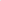 All students are entitled to learn and develop in a setting which promotes respect of self, others, and property. Proper positive discipline can only result from an environment which provides options and stresses student self-direction, decision-making, and responsibility. Schools can function effectively only with internal discipline based on mutual understanding of rights and responsibilities.Students must conduct themselves in an appropriate manner that maintains a climate in which learning can take place. Overall decorum affects student attitudes and influences student behavior. Proper student conduct is necessary to facilitate the education process and to create an atmosphere conducive to high student achievement.Although this policy emphasizes the development of self-discipline, it is recognized that there are instances when it will be necessary to administer disciplinary measures. The position of the school district is that a fair and equitable district-wide student discipline policy will contribute to the quality of the student's educational experience. This discipline policy is adopted in accordance with and subject to the Minnesota Pupil Fair Dismissal Act, Minn. Stat. 121A.40-121A.56.In view of the foregoing and in accordance with Minn. Stat. 121A.55, the school board, with the participation of school district administrators, teachers, employees, students, parents, community members, and such other individuals and organizations as appropriate, has developed this policy which governs student conduct and applies to all students of the school district.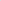 111.	AREAS OF RESPONSIBILITYA.   The School Board. The school board holds all school personnel responsible for the maintenance of order within the school district and supports all personnel acting within the framework of this discipline policy.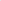 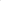 B.    Executive Director. The executive director shall establish guidelines and directives to carry out this policy, hold all school personnel, students, and parents responsible for conforming to this policy, and support all school personnel performing their duties within the framework of this policy. The executive director shall also establish guidelines and directives for using the services of appropriate agencies for assisting students and parents. Any guidelines or directives established to implement this policy shall be submitted to the school board for approval and shall be attached as an addendum to this policy.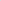 C.     Principal. The school principal is given the responsibility and authority to formulate building rules and regulations necessary to enforce this policy, subject to final school board approval. The principal shall give direction and support to all school personnel performing their duties within the framework of this policy. The principal shall consult with parents of students conducting themselves in a manner contrary to the policy. The principal shall also involve other professional employees in the disposition of behavior referrals and shall make use of those agencies appropriate for assisting students and parents. A principal, in exercising his or her lawful authority, may use reasonable force when it is necessary under the circumstances to correct or restrain a student or prevent bodily harm or death to another.Teachers. All teachers shall be responsible for providing a well-planned teaching/learning environment and shall have primary responsibility for student conduct, with appropriate assistance from the administration. All teachers shall enforce the Code of Student Conduct. In exercising the teacher's lawful authority, a teacher may use reasonable force when it is necessary under the circumstances to correct or restrain a student or prevent bodily harm or death to another.Other School District Personnel. All school district personnel shall be responsible for contributing to the atmosphere of mutual respect within the school. Their responsibilities relating to student behavior shall be as authorized and directed by the superintendent. A school employee, school bus driver, or other agent of a school district, in exercising his or her lawful authority, may use reasonable force when it is necessary under the circumstances to restrain a student or prevent bodily harm or death to another.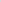 Parents or Legal Guardians. Parents and guardians shall be held responsible for the behavior of their children as determined by law and community practice. They are expected to cooperate with school authorities and to participate regarding the behavior of their children.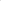 Students. All students shall be held individually responsible for their behavior and for knowing and obeying the Code of Student Conduct and this policy.Community Members. Members of the community are expected to contribute to the establishment of an atmosphere in which rights and duties are effectively acknowledged and fulfilled.IV.  STUDENT RIGHTSAll students have the right to an education and the right to learn.v.   STUDENT RESPONSIBILITIESAll students have the responsibility:For their behavior and for knowing and obeying all school rules, regulations, policies, and procedures.To attend school daily, except when excused and to be on time to all classes and other school functions.To pursue and attempt to complete the courses of study prescribed by the state and local school authorities.To make necessary arrangements for making up work when absent from school.To assist the school staff in maintaining a safe school for all students.To be aware of all school rules, regulations, policies and procedures including those in this policy and to conduct themselves in accord with them.To assume that until a rule or policy is waived, altered, or repealed it is in full force and effect.To be aware of and comply with federal, state, and local laws;To volunteer information in disciplinary cases should they have any knowledge relating to such cases and to cooperate with school staff as appropriate.To respect and maintain the school’s property and the property of theirs.To dress and groom in a manner which meets standards of safety and health and common standards of decency and which is consistent with applicable school district policy.To avoid inaccuracies in student newspapers or publications and refrain from indecent or obscene language.To conduct themselves in an appropriate physical or verbal manner To recognize and respect the rights of others.   CODE OF STUDENT CONDUCT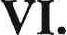 A.	The following are examples of unacceptable behavior subject to disciplinary action by the school district. These examples are not intended to be an exclusive list. Any student who engages in any of these activities shall be disciplinedaccording to this policy. This policy applies to all school buildings, school grounds, and school property or property immediately adjacent to school grounds; school-sponsored activities or trips; school bus stops; school buses, school vehicles, school contracted vehicles, or any other vehicles approved for school district purposes; the area of entrance or departure from school premises or events; and all school-related functions, school-sponsored activities, 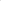 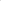 events, or trips. School district property also may mean a student's walking route to or from school for purposes of attending school or school-related functions, activities, or events. While prohibiting unacceptable behavior subject to disciplinary action at these locations and events, the school district does not represent that it will provide supervision or assume liability at these locations and events. This policy also applies to any student whose conduct at any time or in any place interferes with or obstructs the mission or operations of the school district or the safety or welfare of the student, other students, or employees.Violations against property including, but not limited to, damage to or destruction of school property or the property of others, failure to compensate for damage or destruction of such property, arson, breaking and entering, theft, robbery, possession of stolen property, extortion, trespassing, unauthorized usage, or vandalism.The use of profanity or obscene language, or the possession of obscene materials.Gambling, including, but not limited to, playing a game of chance for stakes.Violation of the school district's Hazing Prohibition Policy.Attendance problems including, but not limited to, truancy, absenteeism, tardiness, skipping classes, or leaving school grounds without permission.Violation of the school district's Student Attendance Policy.Opposition to authority using physical force or violence.Using, possessing, or distributing tobacco or tobacco paraphernalia.Using, possessing, distributing, intending to distribute, making a request to another person for (solicitation), or being under the influence of alcohol or other intoxicating substances or look-alike substances.Using, possessing, distributing, intending to distribute, making a request to another person for (solicitation), or being under the influence of narcotics, drugs, or other controlled substances, or look-alike substances, except as prescribed by a physician, including one student sharing prescription medication with another student.Using, possessing, or distributing items or articles that are illegal or harmful to persons or property including, but not limited to, drug paraphernalia.Using, possessing, or distributing weapons, or look-alike weapons or other dangerous objects.Violation of the school district's Weapons Policy.Violation of the school district's Violence Prevention Policy.Possession of ammunition including, but not limited to, bullets or other projectiles designed to be used in or as a weapon.Possession, use, or distribution of explosives or any compound or mixture, the primary or common purpose or intended use of which is to function as an explosive.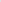 	  Possession, use, or distribution of fireworks or any substance or combination 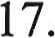                 of substances or article prepared for the purpose of producing a visible or an                 audible effect by combustion, explosion, deflagration or detonation.Using an ignition device, including a butane or disposable lighter or matches, inside an educational building and under circumstances where there is a risk of fire, except where the device is used in a manner authorized by the school.Violation of any local, state, or federal law as appropriate.Acts disruptive of the educational process, including, but not limited to, disobedience, disruptive or disrespectful behavior, defiance of authority, cheating, insolence, insubordination, failure to identify oneself, improper activation of fire alarms, or bomb threats.Violation of the school district's Internet Acceptable Use and Safety Policy.Possession of nuisance devices or objects which cause distractions and may facilitate cheating including, but not limited to, pagers, radios, and phones, including picture phones.Violation of school bus or transportation rules or the school district's Student Transportation Safety Policy.Violation of parking or school traffic rules and regulations, including, but not limited to, driving on school property in such a manner as to endanger persons or property.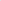 Violation of directives or guidelines relating to lockers or improperly gaining access to a school locker.Violation of the school district's Search of Student Lockers, Desks, Personal Possessions, and Student's Person Policy.Violation of the school district's Student Use and Parking of Motor Vehicles; Patrols, Inspections, and Searches Policy.Possession or distribution of slanderous, libelous, or pornographic materials.Violation of the school district' Bullying Prohibition Policy.Student attire or personal grooming which creates a danger to health or safety or creates a disruption to the educational process, including clothing which bears a message which is lewd, vulgar, or obscene, apparel promoting products or activities that are illegal for use by minors, or clothing containing objectionable emblems, signs, words, objects, or pictures communicating a message that is racist, sexist, or otherwise derogatory to a protected minority group or which connotes gang membership.Criminal activityFalsification of any records, documents, notes or signaturesTampering with, changing, or altering records or documents of the school district by any method including, but not limited to, computer access or other electronic means.Scholastic dishonesty which includes, but is not limited to, cheating on a school assignment or test, plagiarism, or collusion, including the use of picture phones or other technology to accomplish this end.Impertinent or disrespectful language toward teachers or other school district personnel.Violation of the school district's Harassment and Violence Policy.Actions, including fighting or any other assaultive behavior, which causes or could cause injury to the student or other persons or which otherwise endangers the health, safety, or welfare of teachers, students, other school district personnel, or other persons.Committing an act which inflicts great bodily harm upon another person, even though accidental or a result of poor judgment.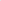 Violations against persons, including, but not limited to, assault or threatened assault, fighting, harassment, interference or obstruction, attack with a weapon, or look-alike weapon, sexual assault, illegal or inappropriate sexual conduct, or indecent exposure.Verbal assaults or verbally abusive behavior including, but not limited to, use of language that is discriminatory, abusive, obscene, threatening, intimidating, or that degrades other people.Physical or verbal threats including, but not limited to, the staging or reporting of dangerous or hazardous situations that do not exist.Inappropriate, abusive, threatening, or demeaning actions based on race, color, creed, religion, sex, marital status, status with regard to public assistance, disability, national origin, or sexual orientation.Violation of the school district's Distribution of Non School-Sponsored Materials on School Premises by Students and Employees Policy.Violation of school rules, regulations, policies, or procedures, including, but not limited to, those policies specifically enumerated in this policy.Other acts, as determined by the school district, which are disruptive of the educational process or dangerous or detrimental to the student or other students, school district personnel or surrounding persons, or which violate the rights of others or which damage or endanger the property of the school, or which otherwise interferes with or obstruct the mission or operations of the school district or the safety or welfare of students or employees.Vll. DISCIPLINARY ACTION OPTIONSThe general policy of the school district is to utilize progressive discipline to the extent reasonable and appropriate based upon the specific facts and circumstances of student misconduct. The specific form of discipline chosen in a particular case is solely within the discretion of the education district. At a minimum, violation of education district rules, regulations, policies, or procedures will result in discussion of the violation and a verbal warning. The district shall, however, impose more severe disciplinary sanctions for any violation, including exclusion or expulsion, if warranted by the student's misconduct, as determined by the school district. Disciplinary action may include, but is not limited to, one or more of the following: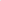 Student conference with teacher, principal, counselor, or other district personnel and verbal warning.Confiscation by district personnel and/or by law enforcement of any item, article, object, or thing, prohibited by or used in the violation of and school district policy, rule, regulation, procedure or state or federal law.  If confiscated by the district the confiscated item, article, object or thing will be released only to the parent/guardian following the completion of any investigation or disciplinary action instituted or taken related to the violation.Parent contactParent conferenceRemoval from classIn-school suspensionSuspension from extracurricular activitiesDetention or restriction of privilegesLoss of school privilegesIn school monitoring or revised class scheduleReferral to in-school support servicesReferral to community resources or outside agency servicesFinancial restitutionReferral to police, other law enforcement agencies or other appropriate authoritiesA request for a petition to be filed on district court for juvenile delinquency adjudicationOut-of-school suspension under the Pupil Fair Dismissal ActPreparation of an admission or readmission planSaturday schoolExpulsion under the Pupil Fair Dismissal ActExclusion under the Pupil Fair Dismissal Act and/orOther disciplinary action as deemed appropriate b the school districtVlll.  REMOVAL OF STUDENTS FROM CLASSTeachers have the responsibility of attempting to modify disruptive student behavior by such means as conferring with the student, using positive reinforcement, assigning detention or other consequences, or contacting the student’s parents.  When such measures fail, or when the teacher determines it is otherwise appropriate based upon the student’s conduct, the teacher shall have the authority to remove the student from class pursuant to the procedures established by this discipline policy.  “Removal from class” and “removal” mean any actions taken by a teacher, principal, or other district employee to prohibit a student from attending a class or activity for a period of time not to exceed five (5) days, pursuant to this discipline policy.Grounds for removal from class shall include any of the followingWillful conduct that significantly disrupts the rights of others to an education including conduct that interferes with a teacher’s ability to teach or communicate effectively with students in a class or with the ability of other students to learn. Willful conduct that endangers surrounding persons, including school district employees, the student or other students, or the property of the school. Willful violation of any school rules, regulations, policies or procedures including the Code of Student Conduct in this policy; orOther conduct, which in the discretion of the teacher or administration requires removal of the student from class. Such removal shall be for at least one (1) activity period or class period of instruction for a given course of study and shall not exceed five (5) such periods. If a student is removed from class more than ten (10) times in a school year, the school district shall notify the parent or guardian of the student’s tenth removal from class and make reasonable attempts to convene a meeting with the student’s parent or guardian to discuss the problem that is causing the student to be removed from class(Note:  The following Sections C-K must be developed and inserted by each school district based upon individual district practices, procedures, and preferences.) Procedures for removal of a student from a class	Specify procedures to be followed by a teacher, administrator or other school district employee to remove a student from a classSpecify required approvals necessarySpecify paperwork and reporting procedures	       D.    Responsibility for and custody of a student removed from class     Designation of where student is to go when removed Designation of how student is to get to designated destinationWhether student must be accompaniedStatement of what student is to do when and while removedDesignation of who has control over and responsibility for the  student after removal from class.        E.   Procedures for return of a student to a class from which the student was removed.Specification of proceduresActions or approvals required such as notes, conferences, read mission plans	        F.    Procedures for Notification   Specify procedures for notifying students and parents/guardians of violations of the rules of conduct and resulting disciplinary actionActions or approvals required, such as notes, conferences, read mission plans        G.   Disabled Students; Special Provisions Procedures for consideration of whether there is a need for further assessmentProcedures for consideration of whether there is a need for a review of the adequacy of the current Individualized Education Program (IEP) of a disabled student who is removed from class or disciplined and;Any procedures determined appropriate for referring students in need of special education services to those services.H.   Procedures for detecting and addressing chemical abuse problems of students while on school premises Establishment of a chemical abuse pre-assessment team pursuant to Minn. Stat. 121A.26Establishment of a school and community advisory team to address chemical abuse problems in the district pursuant to Minn. Stat. 121A.27Establishment of teacher reporting procedures to the chemical abuse pre-assessment team pursuant to Minn. Stat. 121A.29I.   Procedures for immediate and appropriate interventions tied to violations of the code of student conduct. J.   Any procedures determined appropriate for encouraging early involvement of parents or guardians in attempts to improve a student’s behaviorK.  Any procedures determined appropriate for encouraging early detection of behavioral problems.IX. DISMISSAL"Dismissal" means the denial of the current educational program to any student, including exclusion, expulsion and suspension. Dismissal does not include removal from class.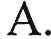 The education district shall not deny due process or equal protection of the law to any student involved in a dismissal proceeding which may result in suspension, exclusion or expulsion.The education district shall not dismiss any student without attempting to provide alternative educational services before dismissal proceedings, except where it appears that the student will create an immediate and substantial danger to self or to surrounding persons or property.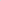 B.   Violations leading to suspension, based upon severity, may also be grounds for actions leading to expulsion, and/or exclusion. A student may be dismissed on any of the following grounds:Willful violation of any reasonable school board regulation, including those found in this policy;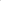 Willful conduct that significantly disrupts the rights of others to an education, or the ability of school personnel to perform their duties, or school sponsored extracurricular activities; orWillful conduct that endangers the student or other students, or surrounding persons, including school district employees, or property of the school.	  C.  Suspension Procedures"Suspension" means an action by the school administration, under rules promulgated by the School Board, prohibiting a student from attending school for a period of no more than ten (10) school days; provided, however, if a suspension is longer than five (5) school days, the suspending administrator shall provide the executive director with a reason for the longer term of suspension. This definition does not apply to dismissal for one (1) school day or less where a student with a disability does not receive regular or special education instruction during that dismissal period.If a student's total days of removal from school exceed ten (10) cumulative days in a school year, the school district shall make reasonable attempts to convene a meeting with the student and the student's parent or guardian before subsequently removing the student from school and, with the permission of the parent or guardian, arrange for a mental health screening for the student at the parent or guardian's expense. The purpose of this meeting is to attempt to determine the pupil's need for assessment or other services or whether the parent or guardian should have the student assessed or diagnosed to determine whether the student needs treatment for a mental health disorder.Each suspension action may include a readmission plan. The plan shall include, where appropriate, a provision for implementing alternative educational services upon readmission which must not be used to extend the current suspension. A readmission plan must not obligate a parent or guardian to provide psychotropic drugs to their student as a condition of readmission. School administration must not use the refusal of a parent or guardian to consent to the administration of psychotropic drugs to their student or to consent to a psychiatric evaluation, screening, or examination of the student as a ground, by itself, to prohibit the student from attending class or participating in a school-related activity, or as a basis of a charge of child abuse, child neglect, or medical or educational neglect. The school administration may not impose consecutive suspensions against the same student for the same course of conduct, or incident of misconduct, except where the student will create an immediate and substantial danger to self or to surrounding persons or property or where the school district is in the process of initiating an expulsion, in which case the school administration may extend the suspension to a total of fifteen (15) days.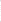 A child with a disability may be suspended. When a child with a disability has been suspended for more than five (5) consecutive days or ten (10) cumulative school days in the same year, and that suspension does not involve a recommendation for expulsion or exclusion or other change in placement under federal law, relevant members of the child's IEP team, including at least one of the child's teachers, shall meet and determine the extent to which the child needs services in order to continue to participate in the general education curriculum, although in another setting, and to progress toward meeting the goals in the child's IEP. That meeting must occur as soon as possible, but no more than ten (10) days after the sixth (6th) consecutive day of suspension or the tenth (10th) cumulative day of suspension has elapsed.The school administration shall implement alternative educational services when the suspension exceeds five (5) days. Alternative educational services may include, but are not limited to, special tutoring, modified curriculum, modified instruction, other modifications or adaptations, instruction through electronic media, special education services as indicated by appropriate assessments, homebound instruction, supervised homework, or enrollment in another district or in an alternative learning center under Minn. Stat. 123A.05 selected to allow the pupil to progress toward meeting graduation standards under Minn. Stat. 120B.02, although in a different setting.The school administration shall not suspend a student from school without an informal administrative conference with the student. The informal administrative conference shall take place before the suspension, except where it appears that the student will create an immediate and substantial danger to self or to surrounding persons or property, in which case the conference shall take place as soon as practicable following the suspension. At the informal administrative conference, a school administrator shall notify the student of the grounds for the suspension, provide an explanation of the evidence the authorities have, and the student may present the student's version of the facts. A separate administrative conference is required for each period of suspension.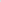 After school administration notifies a student of the grounds for suspension, school administration may, instead of imposing the suspension, do one or more of the following:strongly encourage a parent or guardian of the student to attend school with the student for one day;assign the student to attend school on Saturday as supervised by the principal or the principal's designee; and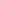 petition the juvenile court that the student is in need of services under Minn. Stat. Ch. 260C.A written notice containing the grounds for suspension, a brief statement of the facts, a description of the testimony, a readmission plan, and a copy of the Minnesota Pupil Fair Dismissal Act, Minn. Stat. 121A.40-121A.56, shall be personally served upon the student at or before the time the suspension is to take effect, and upon the student's parent or guardian by mail within forty-eight (48) hours of the conference. (See attached sample Notice of Suspension.)The school administration shall make reasonable efforts to notify the student's parent or guardian of the suspension by telephone as soon as possible following suspension.In the event a student is suspended without an informal administrative conference on the grounds that the student will create an immediate and substantial danger to surrounding persons or property, the written notice shall be served upon the student and the student's parent or guardian within forty-eight (48) hours of the suspension. Service by mail shall be complete upon mailing.Notwithstanding the foregoing provisions, the student may be suspended pending the school board's decision in an expulsion or exclusion proceeding, provided that alternative educational services are implemented to the extent that suspension exceeds five (5) days.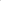            	D.   Expulsion and Exclusion Procedures"Expulsion" means a school board action to prohibit an enrolled student from further attendance for up to twelve (12) months from the date the student is expelled. The authority to expel rests with the school board."Exclusion" means an action taken by the school board to prevent enrollment or re-enrollment of a student for a period that shall not extend beyond the school year. The authority to exclude rests with the school board.All expulsion and exclusion proceedings will be held pursuant to and in accordance with the provisions of the Minnesota Pupil Fair Dismissal Act, Minn. Stat. #121A.40-121A.56.No expulsion or exclusion shall be imposed without a hearing, unless the right to a hearing is waived in writing by the student and parent or guardian.The student and parent or guardian shall be provided written notice of the school district's intent to initiate expulsion or exclusion proceedings. This notice shall be served upon the student and his or her parent or guardian personally or by mail, and shall contain a complete statement of the facts; a list of the witnesses and a description of their testimony; state the date, time and place of hearing; be accompanied by a copy of the Pupil Fair Dismissal Act, Minn. Stat. 121A.40-121A.56; describe alternative educational services accorded the student in an attempt to avoid the expulsion proceedings; and inform the student and parent or guardian of their right to: (1) have a representative of the student's own choosing, including legal counsel at the hearing; (2) examine the student's records before the hearing; (3) present evidence; and (4) confront and cross-examine witnesses. The school district shall advise the student's parent or guardian that free or low-cost legal assistance may be available and that a legal assistance resource list is available from the Minnesota Department of Education (MDE).The hearing shall be scheduled within ten (10) days of the service of the written notice unless an extension, not to exceed five (5) days, is requested for good cause by the school district, student, parent, or guardian.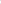 All hearings shall be held at a time and place reasonably convenient to the student, parent or guardian and shall be closed, unless the student, parent or guardian requests an open hearing.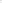 8.          The school district shall record the hearing proceedings at district expense, and a party may obtain a transcript at its own expense.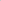 The student shall have a right to a representative of the student's own choosing, including legal counsel, at the student's sole expense. The school district shall advise the student's parent or guardian that free or low-cost legal assistance may be available and that a legal assistance resource list is available from MDE. The school board may appoint an attorney to represent the school district in any proceeding.If the student designates a representative other than the parent or guardian, the representative must have a written authorization from the student and the parent or guardian providing them with access to and/or copies of the student's records.All expulsion or exclusion hearings shall take place before and be conducted by an independent hearing officer designated by the school district. The hearing shall be conducted in a fair and impartial manner. Testimony shall be given under oath and the hearing officer shall have the power to issue subpoenas and administer oaths.At a reasonable time prior to the hearing, the student, parent or guardian, or authorized representative shall be given access to all school district records pertaining to the student, including any tests or reports upon which the proposed dismissal action may be based.The student, parent or guardian, or authorized representative, shall have the right to compel the presence of any school district employee or agent or any other person who may have evidence upon which the proposed dismissal action may be based, and to confront and cross-examine any witnesses testifying for the school district.The student, parent or guardian, or authorized representative, shall have the right to present evidence and testimony, including expert psychological or educational testimony.The student cannot be compelled to testify in the dismissal proceedings.The hearing officer shall prepare findings and a recommendation based solely upon substantial evidence presented at the hearing, which must be made to the school board and served upon the parties within two (2) days after the close of the hearing.The school board shall base its decision upon the findings and recommendation of the hearing officer and shall render its decision at a meeting held within five (5) days after receiving the findings and recommendation. The school board may provide the parties with the opportunity to present exceptions and comments to the hearing officer's findings and recommendation provided that neither party presents any evidence not admitted at the hearing. The decision by the school board must be based on the record, must be in writing, and must state the controlling facts on which the decision is made in sufficient detail to apprise the parties and the Commissioner of Education (Commissioner) of the basis and reason for the decision.A party to an expulsion or exclusion decision made by the school board may appeal the decision to the Commissioner within twenty-one (21) calendar days of school board action pursuant to Minn. Stat. 121A.49. The decision of the school board shall be implemented during the appeal to the Commissioner.The school district shall report any suspension, expulsion or exclusion action taken to the appropriate public service agency, when the student is under the supervision of such agency.The school district must report, through the MDE electronic reporting system, each expulsion or exclusion within thirty (30) days of the effective date of the action to the Commissioner. This report must include a statement of alternative educational services given the student and the reason for, the effective date, and the duration of the exclusion or expulsion. The report must also include the student's age, grade, gender, race, and special education status. The dismissal report must include state student identification numbers of affected students.21.  Whenever a student fails to return to school within ten (10) school days of the termination of dismissal, a school administrator shall inform the student and his/her parent or guardian by mail of the student's right to attend and to be reinstated in the school district.X.	ADMISSION OR READMISSION PLANA school administrator shall prepare and enforce an admission or readmission plan for any student who is excluded or expelled from school. The plan may include measures to improve the student's behavior, including completing a character education program consistent with Minn. Stat. 120B.232, Subd. 1, and require parental involvement in the admission or readmission process, and may indicate the consequences to the student of not improving the student's behavior. The readmission plan must not obligate parents to provide a sympathomimetic medication for their child as a condition of readmission.	NOTIFICATION OF POLICY VIOLATIONS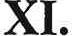 Notification of any violation of this policy and resulting disciplinary action shall be as provided herein, or as otherwise provided by the Pupil Fair Dismissal Act or other applicable law. The teacher, principal or other school district official may provide additional notification as deemed appropriate.Xll.       STUDENT DISCIPLINE RECORDSThe policy of the school district is that complete and accurate student discipline records be maintained. The collection, dissemination, and maintenance of student discipline records shall be consistent with applicable school district policies and federal and state law, including the Minnesota Government Data Practices Act, Minn. Stat. Ch. 13.Xlll.    DISABLED STUDENTSStudents who are currently identified as eligible under the IDEA or Section 504 will be subject to the provisions of this policy, unless the student's IEP or 504 plan specifies a necessary modification.Before initiating an expulsion or exclusion of a student with a disability, relevant members of the child's IEP team and the child's parent shall, consistent with federal law, conduct a manifestation determination and determine whether the child's behavior was (i) caused by or had a direct and substantial relationship to the child's disability and (ii) whether the child's conduct was a direct result of a failure to implement the child's IEP. If the student's educational program is appropriate and the behavior is not a manifestation of the student's disability, the school district will proceed with discipline — up to and including expulsion — as if the student did not have a disability, unless the student's educational program provides otherwise. If the team determines that the behavior subject to discipline is a manifestation of the student's disability, the team shall conduct a functional behavioral assessment and implement a behavioral intervention plan for such student provided that the school district had not conducted such assessment prior to the manifestation determination before the behavior that resulted in a change of placement. Where a behavioral intervention plan previously has been developed, the team will review the behavioral intervention plan and modify it as necessary to address the behavior.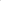 When a student who has an IEP is excluded or expelled for misbehavior that is not a manifestation of the student's disability, the school district shall continue to provide special education and related services during the period of expulsion or exclusion.XIV. OPEN ENROLLED STUDENTSThe school district may terminate the enrollment of a nonresident student enrolled under an Enrollment Option Program (Minn. Stat. 124D.03) or Enrollment in Nonresident District (Minn. Stat. 124D.08) at the end of a school year if the student meets the definition of a habitual truant, the student has been provided appropriate services for truancy (Minn. Stat. Ch. 260A), and the student's case has been referred to juvenile court. The school district may also terminate the enrollment of a nonresident student over the age of seventeen (17) enrolled under an Enrollment Options Program if the student is absent without lawful excuse for one or more periods on fifteen (15) school days and has not lawfully withdrawn from school.XV. DISTRIBUTION OF POLICYThe school district will notify students and parents of the existence and contents of this policy in such manner as it deems appropriate. Copies of this discipline policy shall be made available to all students and parents at the commencement of each school year and to all new students and parents upon enrollment. This policy shall also be available upon request in each principal's office.XVI. REVIEW OF POLICYThe principal and representatives of parents, students and staff in each school building shall confer at least annually to review this discipline policy, determine if the policy is working as intended, and to assess whether the discipline policy has been enforced. Any recommended changes shall be submitted to the superintendent for consideration by the school board, which shall conduct an annual review of this policy.MSBA/MASA Model Policy 501 (School Weapons)                MSBA/MASA Model Policy 502 (Search of Student Lockers, Desks,Personal Possessions, and Student's Person)MSBA/MASA Model Policy 503 (Student Attendance)MSBA/MASA Model Policy 505 (Distribution of Non School-Sponsored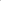 Materials on School Premises by Students and Employees)MSBA/MASA Model Policy 514 (Bullying Prohibition Policy) MSBA/MASA Model Policy 524 (Internet Acceptable Use and Safety Policy)MSBA/MASA Model Policy 525 (Violence Prevention)MSBA/MASA Model Policy 526 (Hazing Prohibition)MSBA/MASA Model Policy 527 (Student Use and Parking of Motor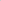 Vehicles; Patrols, Inspections, and Searches)MSBA/MASA Model Policy 610 (Field Trips)MSBA/MASA Model Policy 709 (Student Transportation Safety Policy)MSBA/MASA Model Policy 711 (Video Recording on School Buses) MSBA/MASA Model Policy 712 (Video Surveillance Other Than on Buses)Addendum #5Adopted: December 16 2015                                            Benton-Stearns Education District #6383 Policy 709												         orig. 1995Revised:  		         							      	         Rev. 2014STUDENT TRANSPORTATION SAFETY POLICY[Note: School districts are required by statute to have a policy addressing these issues.]1.	PURPOSEThe purpose of this policy is to provide safe transportation for students and to educate students on safety issues and the responsibilities of school bus ridership.11.      PLAN FOR STUDENT TRANSPORTATION SAFETY TRAININGSchool Bus Safety WeekThe school district may designate a school bus safety week. The National School Bus Safety Week is the third week in October.Student Training	 The school district shall provide students enrolled in grades kindergarten (K) through 10 with age-appropriate school bus safety training of the following concepts: transportation by school bus is a privilege, not a rightschool district policies for student conduct and school bus safetyappropriate conduct while on the busthe danger zones surrounding a school busprocedures for safely boarding and leaving a school busprocedures for safe vehicle lane crossingschool bus evacuation and other emergency procedure       2.   All students  in grades K through 6 who are transported by school bus and are enrolled      during the first or second week of school must receive the school bus safety training by the end of the third week of school.  All students in grades 7 through 10 who are transported by school bus and                                                3.   The school district and a nonpublic school with students transported by a b    school bus at public expense must provide students enrolled in grades K through 3 school bus safety training twice during the school year.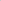      4.  Students taking driver's training instructional classes must receive training in the laws and proper procedures for operating a motor vehicle in the vicinity of a school bus as required by Minn. Stat. 169.446, Subd. 2.5.  The school district and a nonpublic school with students transported by school bus at public    expense must conduct a school bus evacuation drill at least once during the school year.6.  The school district will make reasonable accommodations in training for students known to speak English as a second language and students with disabilities.7.  The school district may provide kindergarten students with school bus safety training before the first day of school.8.  The school district may provide student safety education for bicycling and pedestrian safety for students in grades K through 5.9.  The school district shall adopt and make available for public review a curriculum for transportation safety education.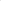 10.  Nonpublic school students transported by the school district will receive school bus safety training by their nonpublic school. The nonpublic schools may use the school district's school transportation safety education curriculum. Upon request by the school district superintendent, the nonpublic school must certify to the school district's school transportation safety director that all students enrolled in grades K through 10 have received the appropriate training.111.     CONDUCT ON SCHOOL BUSES AND CONSEQUENCES FOR MISBEHAVIORRiding the school bus is a privilege, not a right. The school district's general student behavior rules are in effect for all students on school buses, including nonpublic and charter school students.B. 	 Consequences for school bus/bus stop misconduct will be imposed by the school district under adopted administrative discipline procedures. In addition, all school bus/bus stop misconduct will be reported to the school district's transportation safety director. Serious misconduct may be reported to local law enforcement.1. School Bus and Bus Stop Rules. The school district school bus safety rules are to be posted on every bus. If these rules are broken, the school district's discipline procedures are to be followed. In most circumstances, consequences are progressive and may include suspension of bus privileges. It is the school bus driver's responsibility to report unacceptable behavior to the school district's Transportation Office/School Office.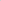 	2.  Rules at the Bus Stop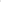 Get to your bus stop 5 minutes before your scheduled pick up time. The school bus driver will not wait for late students.Respect the property of others while waiting at your bus stop.Keep your arms, legs, and belongings to yourself.Use appropriate language.	Stay away from the street, road, or highway when waiting for the bus.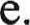 	           Wait until the bus stops before approaching the bus.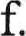 	After getting off the bus, move away from the bus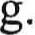 h.	If you must cross the street, always cross in front of the bus where the              driver can see you. Wait for the driver to signal to you before crossing the street.i.  No fighting, harassment, intimidation, or horseplay.j.  No use of alcohol, tobacco, or drugs.3.	Rules on the BusImmediately follow the directions of the driver.Sit in your seat facing forward.Talk quietly and use appropriate language.Keep all parts of your body inside the bus.          Keep your arms, legs, and belongings to yourself.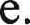 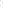 No fighting, harassment, intimidation, or horseplay.Do not throw any object.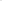 No eating, drinking, or use of alcohol, tobacco, or drugs.Do not bring any weapons or dangerous objects on the school bus.Do not damage the school bus.4.  Consequences	a. Consequences for school bus/bus stop misconduct will apply to all regular and late routes. Decisions regarding a student's ability to ride the bus in connection with co curricular and extracurricular events (for example, field trips or competitions) will be in the sole discretion of the school district. Parents or guardians will be notified of any suspension of bus privileges.(1)  Elementary (K-6)1st offense — warning2nd offense — 3 school-day suspension from riding the bus3rd offense — 5 school-day suspension from riding the bus4th offense — 10 school-day suspension from riding the bus/meeting with parentFurther offenses — individually considered. Students may be suspended for longer periods of time, including the remainder of the school year.(2)  Secondary (7-12)1 st offense — warning 2nd offense— 5 school-day suspension from riding the bus 3rd offense — 10 school-day suspension from riding the bus 4th offense — 20 school-day suspension from riding the bus/meeting with parent 5th offense — suspended from riding the bus for the remainder of the school yearNote: When any student goes 60 transportation days without a report, the student's consequences may start over at the first offense.Other DisciplineBased on the severity of a student's conduct, more serious consequences may be imposed at any time. Depending on the nature of the offense, consequences such as suspension or expulsion from school also may result from school bus/bus stop misconduct.RecordsRecords of school bus/bus stop misconduct will be forwarded to the individual school building and will be retained in the same manner as other student discipline records. Reports of student misbehavior on a school bus or in a bus-loading or unloading area that are reasonably believed to cause an immediate and substantial danger to the student or surrounding persons or property shall be provided by the school district to local law enforcement and the Department of Public Safety in accordance with state and federal law.Vandalism/Bus DamageStudents damaging school buses will be responsible for the damages. Failure to pay such damages (or make arrangements to pay) within 2 weeks may result in the loss of bus privileges until damages are paid.NoticeSchool bus and bus stop rules and consequences for violations of these rules will be reviewed with students annually and copies of these rules will be made available to students. School bus rules are to be posted on each school bus.Criminal ConductIn cases involving criminal conduct (for example, assault, weapons, drug possession, or vandalism), the appropriate school district personnel and local law enforcement officials will be informed.IV.	PARENT AND GUARDIAN INVOLVEMENTParent and Guardian NotificationThe school district school bus and bus stop rules will be provided to each family. Parents and guardians are asked to review the rules with their children.Parents/Guardians Responsibilities for Transportation SafetyParents/Guardians are responsible to: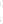 Become familiar with school district rules, policies, regulations, and the principles of school bus safety, and thoroughly review them with their children;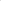 Support safe riding and walking practices, and recognize that students are responsible for their actions;	3.	Communicate safety concerns to their school administrators;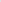 Monitor bus stops, if possible;Have their children to the bus stop 5 minutes before the bus arrives;Have their children properly dressed for the weather; andHave a plan in case the bus is late.v.	SCHOOL BUS DRIVER DUTIES AND RESPONSIBILITIESSchool bus drivers shall have a valid Class A, B, or C Minnesota driver's license with a school bus endorsement. A person possessing a valid driver's license, without a school bus endorsement, may drive a type Ill vehicle set forth in Sections VII.B. and VII.C., below. Drivers with a valid Class D driver's license, without a school bus endorsement, may operate a "type A-I" school bus as set forth in Section VII.D., below.The school district shall conduct mandatory drug and alcohol testing of all school district bus drivers and bus driver applicants in accordance with state and federal law and school district policy.A school bus driver, with the exception of a driver operating a type A-I school bus or type Ill vehicle, who has a commercial driver's license and who is convicted of a criminal offense, a serious traffic violation, or of violating any other state or local law relating to motor vehicle traffic control, other than a parking violation, in any type of motor vehicle in a state or jurisdiction other than Minnesota, shallnotify the Minnesota Division of Driver and Vehicle Services (Division) of the conviction within 30 days of the conviction. For purposes of this paragraph, a "serious traffic violation" means a conviction of any of the following offenses: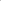 excessive speeding, involving any single offense for any speed of 15 miles per hour or more above the posted speed limit;reckless driving;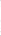 improper or erratic traffic lane changes;following the vehicle ahead too closely;a violation of state or local law, relating to motor vehicle traffic control, arising in connection with a fatal accident;driving a commercial vehicle without obtaining a commercial driver's license or without having a commercial driver's license in the driver's possession.EA school bus driver, with the exception of a driver operating a type A-I school bus or type Ill vehicle, who has a commercial driver's license and who is convicted of violating, in any type of motor vehicle, a Minnesota state or local law relating to motor vehicle traffic control, other than a parking violation, shall notify the person's employer of the conviction within 30 days of conviction. The notification shall be in writing and shall contain all the information set forth in Attachment A accompanying this policy.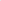 A school bus driver, with the exception of a driver operating a type A-I school bus or type Ill vehicle, who has a Minnesota commercial driver's license suspended, revoked, or canceled by the state of Minnesota or any other state or jurisdiction and who loses the right to operate a commercial vehicle for any period or who is disqualified from operating a commercial motor vehicle for any period shall notify the person's employer of the suspension, revocation, cancellation, lost privilege, or disqualification. Such notification shall be made before the end of the business day following the day the employee received notice of the suspension, revocation, cancellation, lost privilege, or disqualification. The notification shall be in writing and shall contain all the information set forth in Attachment B accompanying this policy.	A person who operates a type Ill vehicle and who sustains a conviction as described in Section VII.C.1.g. (i.e., driving while impaired offenses), VII.C.1.h. (i.e., felony, controlled substance, criminal sexual conduct offenses, or offenses for surreptitious observation, indecent exposure, use of minor in a sexual performance, or possession of child pornography or display of pornography to a minor), or VII.C.1.i. (multiple moving violations) while employed by the entity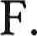 that owns, leases, or contracts for the school bus, shall report the conviction to the person's employer within 10 days of the date of the conviction. The notification shall be in writing and shall contain all the information set forth in Attachment C accompanying this policy.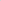 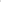 VI.	SCHOOL BUS DRIVER TRAINING	A.	Training1. All new school bus drivers shall be provided with pre-service training, including in-vehicle (actual driving) instruction, before transporting students and shall meet the competency testing specified in the Minnesota Department of Public Safety Model School Bus Driver Training Manual. All school bus drivers shall receive in-service training annually. For purposes of this section, "annually" means at least once every 380 days from the initial or previous evaluation and at least once every 380 days from the initial or previous license verification. The school district shall retain on file an annual individual school bus driver "evaluation certification" form for each school district driver as contained in the Model School Bus Driver Training Manual.[Note: The Model School Bus Driver Training Manual is available online through the Minnesota Department ofPublic Safety State Patrol web page.]2. All bus drivers operating a type Ill vehicle will be provided with annual training and certification as set forth in Section VII.C.1.b., below, by either the school district or the entity from whom such services are contracted by the school district.	B.	EvaluationSchool bus drivers with a Class D license will be evaluated annually and all other bus drivers will be assessed periodically for the following competencies:Safely operate the type of school bus the driver will be drivingUnderstand student behavior, including issues relating to students with disabilitiesEnsure orderly conduct of students on the bus and handling incidents of misconduct appropriatelyKnow and understand relevant laws, rules of the road, and local school bus safety policiesHandle emergency situations; andSafely load and unload students.The evaluation must include completion of an individual "school bus driver evaluation form" (road test evaluation) as contained in the Model School Bus Driver Training Manual.[Note: The school district may use alternative assessments rather than those set forth in the Model School Bus Driver Training Manual For bus driver training competencies with the approval of the Commissioner of Public Safety. A driver also may receive at least 8 hours of school bus in-service training in any year as an alternative to being assessed for bus driver competencies after the initial year of being assessed for bus driver competencies.]Vll.	OPERATING RULES AND PROCEDURES	A. 	General Operating Rules1. School buses shall be operated in accordance with state traffic and school bus safety laws and the procedures contained in the Minnesota Department of Public Safety Model School Bus Driver Training Manual.[Note: The Model School Bus Driver Training Manual is available online through the Minnesota Department ofPublic Safety State Patrol web page.]Only students assigned to the school bus by the school district shall be transported. The number of students or other authorized passengers transported in a school bus shall not be more than the legal capacity for the bus. No person shall be allowed to stand when the bus is in motion.The parent/guardian may designate, pursuant to school district policy, a day care facility, respite care facility, the residence of a relative, or the residence of a person chosen by the parent or guardian as the address of the student for transportation purposes. The address must be in the attendance area of the assigned school and meet all other eligibility requirements.Bus drivers must minimize, to the extent practical, the idling of school bus engines and exposure of children to diesel exhaust fumes.To the extent practical, the school district will designate school bus loading/unloading zones at a sufficient distance from school air-intake systems to avoid diesel fumes from being drawn into the systems.[Note: A school district is not required to comply with Section VII.A.5. if the school board determines that alternative locations block traffic, impair studentsafety, or are not cost effective.]6. A bus driver may not operate a school bus while communicating over, or otherwise operating, a cellular phone for personal reasons, whether hand-held or hands free, when the vehicle is in motion or a part of traffic. For purposes of this paragraph, "school bus" has the meaning given in Minn. Stat. 169.011, Subd. 71. In addition, "school bus" also includes type Ill vehicles when driven by employees or agents of the school district. "Cellular phone" means a cellular, analog, wireless, or digital telephone capable of sending or receiving telephone or text messages without an access line for service.	B.	Type 111 Vehicles1. Type Ill vehicles are restricted to passenger cars, station wagons, vans, and buses having a maximum manufacturer's rated seating capacity of 10 or fewer people including the driver and a gross vehicle weight rating of 10,000 pounds or less. A van or bus converted to a seating capacity of 10 or fewer and placed in service on or after August 1, 1999, must have been originally manufactured to comply with the passenger safety standards.2.	Type Ill vehicles must be painted a color other than national school bus yellow.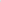 Type Ill vehicles shall be state inspected in accordance with legal requirements.A type Ill vehicle cannot be older than 12 years old unless excepted by state and federal law.If a type Ill vehicle is school district owned, the school district name will be clearly marked on the side of the vehicle. The type Ill vehicle must not have the words "school bus" in any location on the exterior of the vehicle or in any interior location visible to a motorist.A "type Ill vehicle" must not be outwardly equipped and identified as a type A, B, C, or D bus.Eight-lamp warning systems and stop arms must not be installed or used on type Ill vehicles.Type Ill vehicles must be equipped with mirrors as required by law.Any type Ill vehicle may not stop traffic and may not load or unload before making a complete stop and disengaging gears by shifting into neutral or park. Any type Ill vehicle used to transport students must notload or unload so that a student has to cross the road, except where not possible or impractical, then the driver or assistant must escort a student across the road. If the driver escorts the student across the road, then the motor must be stopped, the ignition key removed, the brakes set, and the vehicle otherwise rendered immobile.Any type Ill vehicle used to transport students must carry emergency equipment including:Fire extinguisher. A minimum of one 10BC rated dry chemical type fire extinguisher is required. The extinguisher must be mounted in a bracket, and must be located in the driver's compartment and be readily accessible to the driver and passengers. A pressure indicator is required and must be easily read without removing the extinguisher from its mounted position.First aid kit and body fluids cleanup kit. A minimum of a 10-unit first aid kit and a body fluids cleanup kit is required. They must be contained in removable, moisture- and dust-proof containers mounted in an accessible place within the driver's compartment and must be marked to indicate their identity and location.Passenger cars and station wagons may carry a fire extinguisher, a first aid kit, and warning triangles in the trunk or trunk area of the vehicle if a label in the driver and front passenger area clearly indicates the location of these items.Students will not be regularly transported in private vehicles that are not state inspected as type Ill vehicles. Only emergency, unscheduled transportation may be conducted in vehicles with a seating capacity of 10 or fewer without meeting the requirements for a type Ill vehicle. Also, parents may use a private vehicle to transport their own children under a contract with the district. The school district has no system of inspection for private vehicles.All drivers of type Ill vehicles will be licensed drivers and will be familiar with the use of required emergency equipment. The school district will not knowingly allow a person to operate a type Ill vehicle if the person has been convicted of an offense that disqualifies the person from operating a school bus.Type Ill vehicles will be equipped with child passenger restraints, and child passenger restraints will be utilized to the extent required by law.	C.  Type Ill Vehicle Driven by Employees with a Driver's License Without a School      Bus Endorsement1. The holder of a Class A, B, C, or D driver's license, without a school bus endorsement, may operate a type Ill vehicle, described above, under the following conditions:The operator is an employee of the entity that owns, leases, or contracts for the school bus, which may include the school district.The operator's employer, which may include the school district, has adopted and implemented a policy that provides for annual training and certification of the operator in:safe operation of a type Ill vehicle;understanding student behavior, including issues relating to students with disabilities;encouraging orderly conduct of students on the bus and handling incidents of misconduct appropriately;knowing and understanding relevant laws, rules of the road, and local school bus safety policies;handling emergency situations;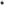 proper use of seat belts and child safety restraints;performance of pre trip vehicle inspections;safe loading and unloading of students, including, but not limited to:utilizing a safe location for loading and unloading students at the curb, on the nontraffic side of the roadway, or at off-street loading areas, driveways, yards, and other areas to enable the student to avoid hazardous conditions.refraining from loading and unloading students in a vehicular traffic lane, on the shoulder, in a designated turn lane, or a lane adjacent to a designated turn lane.avoiding a loading or unloading location that would require a student to cross a road, or ensuring that the driver or an aide personally escort the student across the road if it is not reasonably feasible to avoid such a location.placing the type Ill vehicle in "park" during loading and unloading.        escorting a student across the road under clause (c) only after the motor is stopped, the ignition key is removed, the brakes are set, and the vehicle is otherwise rendered immobile; and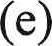 (9)         compliance with paragraph V.F. concerning reporting convictions to the employer within 10 days of the date of conviction.C. A background check or background investigation of the operator has been conducted that meets the requirements under Minn. Stat. 122A.18, Subd. 8, or Minn. Stat. 123B.03 for school district employees; Minn. Stat. 144.057 or Minn. Stat. Ch. 245C for day care employees; or Minn. Stat. 171.321, Subd. 3, for all other persons operating a type Ill vehicle under this section.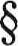 d. Operators shall submit to a physical examination as required by Minn. Stat. 171.321, Subd. 2.The operator's employer requires pre employment drug testing of applicants for operator positions. Current operators must comply with the employer's policy under Minn. Stat. 181.951, Subds. 2, 4, and 5. Notwithstanding any law to the contrary, the operator's employer may use a breathalyzer or similar device to fulfill random alcohol testing requirements.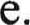 f.   The operator's driver's license is verified annually by the entity that owns, leases, or contracts for the type Ill vehicle as required by Minn. Stat. 171.321, Subd. 5.    A person who sustains a conviction, as defined under Minn. Stat.  609.02, of violating Minn. Stat. 169A.25, 169A.26, 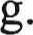 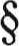 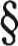 169A.27 (driving while impaired offenses), or 169A.31 (alcohol-related school bus driver offenses), or whose driver's license is revoked under Minn. Stat. 169A.50 to 169A.53 of the implied consent law, or who is convicted of violating or whose driver's license is revoked under a similar statute or ordinance of another state, is precluded from operating a type Ill vehicle for 5 years from the date of conviction.h.  A person who has ever been convicted of a disqualifying offense as defined in Minn. Stat. 171.3215, Subd.l(c), (i.e., felony, controlled substance, criminal sexual conduct offenses, or offenses for surreptitious observation, indecent exposure, use of minor in a sexual performance, or possession of child pornography or display of pornography to a minor) may not operate a type Ill vehicle.i.  A person who sustains a conviction, as defined under Minn. Stat. 609.02, of a moving offense in violation of Minn. Stat. Ch. 169 within 3 years of the first of 3 other moving offenses is precluded from operating a type Ill vehicle for 1 year from the date of the last conviction.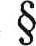 Students riding the type Ill vehicle must have training required under Minn. Stat. 123B.90, Subd. 2 (See Section Il.B., above).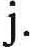 k. Documentation of meeting the requirements listed in this section must be maintained under a separate file at the business location for each type Ill vehicle operator. The school district or any other entity that owns, leases, or contracts for the type Ill vehicle operating under this section is responsible for maintaining these files for inspection.The type Ill vehicle must bear a current certificate of inspection issued under Minn. Stat. 169.451.An employee of the school district who is not employed for the sole purpose of operating a type Ill vehicle may, in the discretion of the school district, be exempt from paragraphs VII.C. 1 ed. (physical examination) and VII.C.I .e. (drug testing), above.D.	Type A-I "Activity" Buses Driven by Employees with a Driver's License Without a School Bus Endorsement1. The holder of a Class D driver's license, without a school bus endorsement, may operate a type A-I school bus or a Multifunction School Activity Bus (MFSAB) under the following conditions:The operator is an employee of the school district or an independent contractor with whom the school district contracts for the school bus and is not solely hired to provide transportation services under this paragraph.The operator drives the school bus only from points of origin to points of destination, not including home-to-school trips to pick up or drop off students.c.           The operator is prohibited from using the 8-light system if the vehicle is so equipped.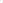 d.           The operator has submitted to a background check and physical examination as required by Minn. Stat. 171.321, Subd. 2.          The operator has a valid driver's license and has not sustained a conviction of a disqualifying offense as set forth in Minn. Stat. 171.02, Subd. 2a(h) - 2aG).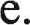 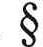           The operator has been trained in the proper use of child safety restraints as set forth in the National Highway Traffic Safety Administration's "Guideline for the Safe Transportation of Preschool Age Children in School Buses," if child safety restraints are used by passengers, in addition to the training required in Section VI., above.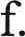 g.           The bus has a gross vehicle weight rating of 14,500 pounds or less and is designed to transport 15 or fewer passengers, including the driver.The school district shall maintain annual certification of the requirements listed in this section for each Class D license operator.A school bus operated under this section must bear a current certificate of inspection.The word "School" on the front and rear of the bus must be covered by a sign that reads "Activities" when the bus is being operated under authority of this section.Vill. SCHOOL DISTRICT EMERGENCY PROCEDURESIf possible, school bus drivers or their supervisors shall call "911" or the local emergency phone number in the event of a serious emergency.School bus drivers shall meet the emergency training requirements contained in Unit Ill "Crash & Emergency Preparedness" of the Minnesota Department of Public Safety Model School Bus Driver Training Manual. This includes procedures in the event of a crash (accident).[Note: The Model School Bus Driver Training Manual is available online through the Minnesota Department ofPublic Safety State Patrol web page.]	C.	School bus drivers and bus assistants for special education students requiringspecial transportation service because of their handicapping condition shall be trained in basic first aid procedures, shall within 1 month after the effective date of assignment participate in a program of in-service training on the proper methods for dealing with the specific needs and problems of students with disabilities, assist students with disabilities on and off the bus when necessary for their safe ingress and egress from the bus; and ensure that protective safety devices are in use and fastened properly.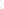 D. Emergency Health Information shall be maintained on the school bus for students requiring special transportation service because of their handicapping condition. The information shall state: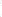 the student's name and address;the nature of the student's disabilities;emergency health care information; andthe names and telephone numbers of the student's physician, parents, guardians, or custodians, and some person other than the student's parents or custodians who can be contacted in case of an emergency.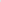 IX.  SCHOOL DISTRICT VEHICLE MAINTENANCE STANDARDSA.  All school vehicles shall be maintained in safe operating conditions through a systematic preventive maintenance and inspection program adopted or approved by the school district.B.  All school vehicles shall be state inspected in accordance with legal requirements.C.  A copy of the current daily pre-trip inspection report must be carried in the bus. Daily pre-trip inspections shall be maintained on file in accordance with the school district's record retention schedule. Prompt reports of defects to be immediately corrected will be submitted.D Daily post-trip inspections shall be performed to check for any children or lost items remaining on the bus and for vandalism.x.         SCHOOL TRANSPORTATION SAFETY DIRECTORThe school board has designated an individual to serve as the school district's school transportation safety director. The school transportation safety director shall have day-to-day responsibility for student transportation safety, including transportation of nonpublic school children when provided by the school district. The school transportation safety director will assure that this policy is periodically reviewed to ensure that it conforms to law. The school transportation safety director shall certify annually to the school board that each school bus driver meets the school bus driver training competencies required by Minn. Stat. 171.321, Subd. 4. The transportation safety director also shall annually verify or ensure that the private contractor utilized by the school has verified the validity of the driver's license of each employee who regularly transports students for the school district in a type A, B, C, or D school bus, type Ill vehicle, or MFSAB with the National Driver Register or the Department of Public Safety. Upon request of the school district superintendent or the superintendent of the school district where nonpublic students are transported, the school transportation safety director also shall certify to the superintendent that students have received school bus safety training in accordance with state law. The name, address and telephone number of the school transportation safety director are on file in the school district office. Any questions regarding student transportation or this policy may be addressed to the school transportation safety director.Addendum #6Adopted:  December 16, 2015	Benton Stearns Education District #6383 Policy 502	Orig. 1995    	  Rev.1999		SEARCH OF STUDENT LOCKERS, DESKS, PERSONAL POSSESSIONS, AND STUDENT'S PERSON1.	PURPOSEThe purpose of this policy is to provide for a safe and healthful educational environment by enforcing the school district's policies against contraband.11.	GENERAL STATEMENT OF POLICY	A.	Lockers and Personal Possessions Within a LockerPursuant to Minnesota statutes, school lockers are the property of the school district. At no time does the school district relinquish its exclusive control of lockers provided for the convenience of students. Inspection of the interior of lockers may be conducted by school officials for any reason at any time, without notice, without student consent, and without a search warrant. The personal possessions of students within a school locker may be searched only when school officials have a reasonable suspicion that the search will uncover evidence of a violation of law or school rules. As soon as practicable after the search of a student's personal possessions, the school officials must provide notice of the search to students whose lockers were searched unless disclosure would impede an ongoing investigation by police or school officials.	B.	DesksSchool desks are the property of the school district. At no time does the school district relinquish its exclusive control of desks provided for the convenience of students. Inspection of the interior of desks may be conducted by school officials for any reason at any time, without notice, without student consent, and without a search warrant.	c.	Personal Possessions and Student's PersonThe personal possessions of students and/or a student's person may be searched when school officials have a reasonable suspicion that the search will uncover a violation of law or school rules. The search will be reasonable in its scope and intrusiveness.D. A violation of this policy occurs when students use lockers and desks for unauthorized purposes or to store contraband. A violation occurs when students carry contraband on their person or in their personal possessions.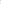 111.	DEFINITIONS"Contraband" means any unauthorized item possession of which is prohibited by school district policy and/or law. It includes, but is not limited to, weapons and "look-alikes," alcoholic beverages, controlled substances and "look-alikes," overdue books and other materials belonging to the school district, and stolen property.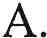 B. "Personal possessions" includes, but is not limited to, purses, backpacks, bookbags, packages, and clothing.c. "Reasonable suspicion" means that a school official has grounds to believe that the search will result in evidence of a violation of school district policy, rules, and/or law. Reasonable suspicion may be based on a school official's personal observation, a report from a student, parent or staff member, a student's suspicious behavior, a student's age and past history or record of conduct both in and out of the school context, or other reliable sources of information.D. "Reasonable scope" means that the scope and/or intrusiveness of the search is reasonably related to the objectives of the search. Factors to consider in determining what is reasonable include the seriousness of the suspected infraction, the reliability of the information, the necessity of acting without delay, the existence of exigent circumstances necessitating an immediate search and further investigation (e.g., to prevent violence, serious and immediate risk of harm or destruction of evidence), and the age of the student.IV.	PROCEDURESSchool officials may inspect the interiors of lockers and desks for any reason at any time, without notice, without student consent, and without a search warrant.School officials may inspect the personal possessions of a student and/or a student's person based on a reasonable suspicion that the search will uncover a violation of law or school rules. A search of personal possessions of a student and/or a student's person will be reasonable in its scope and intrusiveness.As soon as practicable after a search of personal possessions within a locker pursuant to this policy, the school officials must provide notice of the search to students whose possessions were searched unless disclosure would impede an ongoing investigation by police or school officials.Whenever feasible, a search of a person shall be conducted in private by a schoolofficial of the same sex. A second school official of the same sex shall be present as an observer during the search of a person whenever feasible.A strip search is a search involving the removal of coverings or clothing from private areas. Mass strip searches, or body cavity searches, are prohibited. Strip searches will be conducted only in circumstances involving imminent danger.A school official conducting any other search may determine when it is appropriate to have a second official present as an observer.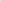 A copy of this policy will be printed in the student handbook or disseminated in any other way which school officials deem appropriate. The school district shall provide a copy of this policy to a student when the student is given use of a locker.v.	DIRECTIVES AND GUIDELINESSchool administration may establish reasonable directives and guidelines which address specific needs of the school district, such as use of tape in lockers, standards of cleanliness and care, posting of pin-ups and posters which may constitute sexual harassment, etc.VI.	SEIZURE OF CONTRABANDIf a search yields contraband, school officials will seize the item and, where appropriate, turn it over to legal officials for ultimate disposition.Vll. VIOLATIONSA student found to have violated this policy and/or the directives and guidelines implementing it shall be subject to discipline in accordance with the school district's Student Discipline Policy, which may include suspension, exclusion, or expulsion, and the student may, when appropriate, be referred to legal officials.Addendum #7Adopted:  December 16, 2015	  	          Benton-Stearns Education District #6383 Policy 501								           Original 1995501 SCHOOL WEAPONS POLICY[Note: School districts are required by statute to have a policy addressing these issues. ATTENTION: This policy incorporates certain provisions of the Minnesota Citizens' Personal Protection Act (often referred to as the "conceal and carry" law).]I.	PURPOSEThe purpose of this policy is to assure a safe school environment for students, staff and the public. GENERAL STATEMENT OF POLICYNo student or nonstudent, including adults and visitors, shall possess, use or distribute a weapon when in a school location except as provided in this policy. The school district will act to enforce this policy and to discipline or take appropriate action against any student, teacher, administrator, school employee, volunteer, or member of the public who violates this policy.111.	DEFINITIONS"Weapon"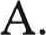 A "weapon" means any object, device or instrument designed as a weapon or through its use is capable of threatening or producing bodily harm or which may be used to inflict self-injury including, but not limited to, any firearm, whether loaded or unloaded; airguns; pellet guns; BB guns; all knives; blades; clubs; metal knuckles; numchucks; throwing stars; explosives; fireworks; mace and other propellants; stun guns; ammunition; poisons; chains; arrows; and objects that have been modified to serve as a weapon.No person shall possess, use or distribute any object, device or instrument having the appearance of a weapon and such objects, devices or instruments shall be treated as weapons including, but not limited to, weapons listed above which are broken or non-functional, look-alike guns; toy guns; and any object that is a facsimile of a real weapon.No person shall use articles designed for other purposes (i.e., lasers or laser pointers, belts, combs, pencils, files, scissors, etc.), to inflict bodily harm and/or intimidate and such use will be treated as the possession and use of a weapon.B. "School Location" includes any school building or grounds, whether leased, rented, owned or controlled by the school, locations of school activities or trips, bus stops, school buses or school vehicles, school-contracted vehicles, the area of entrance or departure from school premises or events, all locations where school-related functions are conducted, and anywhere students are under the jurisdiction of the school district.c. "Possession" means having a weapon on one's person or in an area subject to one's control in a school location.IV.	EXCEPTIONSA student who finds a weapon on the way to school or in a school location, or a student who discovers that he or she accidentally has a weapon in his or her possession, and takes the weapon immediately to the principal's office shall not be considered to possess a weapon. If it would be impractical or dangerous to take the weapon to the principal's office, a student shall not be considered to possess a weapon if he or she immediately turns the weapon over to an administrator, teacher or head coach or immediately notifies an administrator, teacher or head coach of the weapon's location.It shall not be a violation of this policy if a nonstudent (or student where specified) falls within one of the following categories:active licensed peace officers;military personnel, or students or nonstudents participating in military training, who are on duty performing official duties;persons authorized to carry a pistol under Minn. Stat. 624.714 while in a motor vehicle or outside of a motor vehicle for the purpose of directly placing a firearm in, or retrieving it from, the trunk or rear area of the vehicle;persons who keep or store in a motor vehicle pistols in accordance withMinn. Stat. 	624.714 or 624.715 or other firearms in accordance with 97B.045•,Section 624.714 specifies procedures and standards for obtaining pistol permits and penalties for the failure to do so. Section 624.715 defines an exception to the pistol permit requirements for "antique firearms which are carried or possessed as curiosities or for their historical significance or value."Section 97B.045 generally provides that a firearm may not be transported in a motor vehicle unless it is (1) unloaded and in a gun case without any portion of the firearm exposed; (2) unloaded and in the closed trunk; or (3) a handgun carried in compliance with 624.714 and 624.715.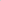 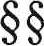 firearm safety or marksmanship courses or activities for students or nonstudents conducted on school property;possession of dangerous weapons, BB guns, or replica firearms by a ceremonial color guard;a gun or knife show held on school property;possession of dangerous weapons, BB guns, or replica firearms with written permission of the principal or other person having general control and supervision of the school or the director of a child care center; orpersons who are on unimproved property owned or leased by a child care center, school or school district unless the person knows that a student is currently present on the land for a school-related activity.[Note: Nothing prevents a school district from being more stringent in its weapons policy with respect to students and school district employees than the criminal law, except that the school district may not prohibit the lawful carry or possession of firearms in a parking facility or parking area. Although some school districts may choose to incorporate all of the exceptions to the criminal law, other school districts may choose either not to incorporate some or all of the exceptions or to further limit them. For example, a school district may choose to require written permission from the superintendent, not just a principal, for someone to possess a dangerous weapon in a school location. This would impose a more stringent requirement than exception (7) to Section 609.66, Subdivision Id. However, a school district may not regulate firearms, ammunition, or their respective components, when possessed or carried by nonstudents or nonemployees, in a manner that is inconsistent with Section 609.66, Subdivision Id.]	c.	Policy Application to Instructional Equipment/ToolsWhile the school district does not allow the possession, use, or distribution of weapons by students or nonstudents, such a position is not meant to interfere with instruction or the use of appropriate equipment and tools by students or nonstudents. Such equipment and tools, when properly possessed, used, and stored, shall not be considered in violation of the rule against the possession, use, or distribution of weapons. However, when authorized instructional and work equipment and tools are used in a potentially dangerous or threatening manner, such possession and use will be treated as the possession and use of a weapon.	D.	Firearms in School Parking Lots and Parking FacilitiesA school district may not prohibit the lawful carry or possession of firearms in a school parking lot or parking facility. For purposes of this policy, the "lawful" carry or possession of a firearm in a school parking lot or parking facility is specifically limited to non student permit-holders authorized under Minn. Stat. 624.714 to carry a pistol in the interior of a vehicle or outside the motor vehicle for the purpose of directly placing a firearm in, or retrieving it from, the trunk or rear area of the vehicle. Any possession or carry of a firearm beyond the immediate vicinity of a permit-holder's vehicle shall constitute a violation of this policy.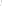 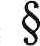 v.	CONSEQUENCES FOR STUDENT	WEAPON POSSESSION/USE/ DISTRIBUTIONThe school district does not allow the possession, use, or distribution of weapons by students. Consequently, the minimum consequence for students possessing, using, or distributing weapons shall include:immediate out-of-school suspension;confiscation of the weapon;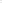 immediate notification of police;parent or guardian notification; andrecommendation to the superintendent of dismissal for a period of time not to exceed one year.Pursuant to Minnesota law, a student who brings a firearm, as defined by federal law, to school will be expelled for at least one year. The school board may modify this requirement on a case-by-case basis.	C.	Administrative DiscretionWhile the school district does not allow the possession, use, or distribution of weapons by students, the superintendent may use discretion in determining whether, under the circumstances, a course of action other than the minimum consequences specified above is warranted. If so, other appropriate action may be taken, including consideration of a recommendation for lesser discipline.  CONSEQUENCES FOR WEAPON POSSESSION/USE/DISTRIBUTION BY NONSTUDENTS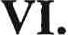 	A.	EmployeesAn employee who violates the terms of this policy is subject to disciplinary action, including nonrenewal, suspension, or discharge as deemed appropriate by the school board.Sanctions against employees, including nonrenewal, suspension, or discharge shall be pursuant to and in accordance with applicable statutory authority, collective bargaining agreements, and school district policies.When an employee violates the weapons policy, law enforcement may be notified, as appropriate.[Note: An employer may establish policies that restrict the carry or possession of firearms by its employees while acting in the course and scope of employment. Employment-related sanctions may be invoked for a violation. Thus, for example, reasonable limitations may be imposed on the method of storing firearms by permit-holding employees while at work or performing employment-related duties. Reasonable limitations may include requiring firearms to have trigger locks and to be stored in a locked container or locked compartment of the vehicle.]	B.	Other NonstudentsAny member of the public who violates this policy shall be informed of the policy and asked to leave the school location. Depending on the circumstances, the person may be barred from future entry to school locations. In addition, if the person is a student in another school district, that school district may be contacted concerning the policy violation.If appropriate, law enforcement will be notified of the policy violation by the member of the public and may be asked to provide an escort to remove the member of the public from the school location.18 U.S.C. 921 (Definition ofFirearm)In re C.R.M. 611 N.W.2d 802 (Minn. 2000)Cross References: MSBA/MASA Model Policy 403 (Discipline, Suspension, and Dismissal of School District Employees)MSBA/MASA Model Policy 506 (Student Discipline)MSBA/MASA Model Policy 525 (Violence Prevention)Addendum #8Adopted:  December 16, 2015                                          Benton-Stearns Education District #6383 Policy 524   Original 1996Revised:  June 21, 2017                                                                                                       		           Rev. 2014524 INTERNET ACCEPTABLE USE AND SAFETY POLICY1.	PURPOSEThe purpose of this policy is to set forth policies and guidelines for access to the school district computer system and acceptable and safe use of the Internet, including electronic communications.11.	GENERAL STATEMENT OF POLICYIn making decisions regarding student and employee access to the school district computer system and the Internet, including electronic communications, the school district considers its own stated educational mission, goals, and objectives. Electronic information research skills are now fundamental to preparation of citizens and future employees. Access to the school district computer system and to the Internet enables students and employees to explore thousands of libraries, databases, bulletin boards, and other resources while exchanging messages with people around the world. The school district expects that faculty will blend thoughtful use of the school district computer system and the Internet throughout the curriculum and will provide guidance and instruction to students in their use.111.	LIMITED EDUCATIONAL PURPOSEThe school district is providing students and employees with access to the school district computer system, which includes Internet access. The purpose of the system is more specific than providing students and employees with general access to the Internet. The school district system has a limited educational purpose, which includes use of the system for classroom activities, educational research, and professional or career development activities. Users are expected to use Internet access through the district system to further educational and personal goals consistent with the mission of the school district and school policies. Uses which might be acceptable on a user's private personal account on another system may not be acceptable on this limited-purpose network.USE OF SYSTEM IS A PRIVILEGE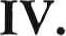 The use of the school district system and access to use of the Internet is a privilege, not a right. Depending on the nature and degree of the violation and the number of previous violations, unacceptable use of the school district system or the Internet may result in one or more of the following consequences: suspension or cancellation of use or access privileges; payments for damages and repairs; discipline under other appropriate school district policies, including suspension, expulsion, exclusion, or termination of employment; or civil or criminal liability under other applicable laws.v.	UNACCEPTABLE USESA. The following uses of the school district system and Internet resources or accounts are considered unacceptable:1. Users will not use the school district system to access, review, upload, download, store, print, post, receive, transmit, or distribute: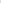 pornographic, obscene, or sexually explicit material or other visual depictions that are harmful to minors;obscene, abusive, profane, lewd, vulgar, rude, inflammatory, threatening, disrespectful, or sexually explicit language;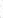 materials that use language or images that are inappropriate in the education setting or disruptive to the educational process;information or materials that could cause damage or danger of disruption to the educational process;materials that use language or images that advocate violence or discrimination toward other people (hate literature) or that may constitute harassment or discrimination.Users will not use the school district system to knowingly or recklessly post, transmit, or distribute false or defamatory information about a person or organization, or to harass another person, or to engage in personal attacks, including prejudicial or discriminatory attacks.Users will not use the school district system to engage in any illegal act or violate any local, state, or federal statute or law.Users will not use the school district system to vandalize, damage, or disable the property of another person or organization, will not make deliberate attempts to degrade or disrupt equipment, software, or system performance by spreading computer viruses or by any other means, will not tamper with, modify, or change the school district system software, hardware, or wiring or take any action to violate the school district's security system, and will not use the school district system in such a way as to disrupt the use of the system by other users.Users will not use the school district system to gain unauthorized access to information resources or to access another person's materials, information, or files without the implied or direct permission of that person.Users will not use the school district system to post private information about another person, personal contact information about themselves orother persons, or other personally identifiable information, including, but not limited to, addresses, telephone numbers, school addresses, work addresses, identification numbers, account numbers, access codes or passwords, labeled photographs, or other information that would make the individual's identity easily traceable, and will not repost a message that was sent to the user privately without permission of the person who sent the message.This paragraph does not prohibit the posting of employee contact information on school district webpages or communications between employees and other individuals when such communications are made for education-related purposes (i.e., communications with parents or other staff members related to students).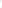 Employees creating or posting school-related webpages may include personal contact information about themselves on a webpage. However, employees may not post personal contact information or other personally identifiable information about students unless:such information is classified by the school district as directory information and verification is made that the school district has not received notice from a parent/guardian or eligible student that such information is not to be designated as directory information in accordance with Policy 515; orSuch information is not classified by the school district as directory information but written consent for release of the information to be posted has been obtained from a parent/guardian or eligible student in accordance with Policy 515.In addition, prior to posting any personal contact or personally identifiable information on a school-related webpage, employees shall obtain written approval of the content of the postings from the building administrator.These prohibitions specifically prohibit a user from utilizing the school district system to post personal information about a user or another individual on social networks, including, but not limited to, social networks such as "MySpace" and "Facebook."Users must keep all account information and passwords on file with the designated school district official. Users will not attempt to gain unauthorized access to the school district system or any other system through the school district system, attempt to log in through another person's account, or use computer accounts, access codes, or network identification other than those assigned to the user. Messages and records on the school district system may not be encrypted without the permission of appropriate school authorities.Users will not use the school district system to violate copyright laws or usage licensing agreements, or otherwise to use another person's property without the person's prior approval or proper citation, including the downloading or exchanging of pirated software or copying software to or from any school computer, and will not plagiarize works they find on the Internet.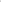 Users will not use the school district system for conducting business, for unauthorized commercial purposes, or for financial gain unrelated to the mission of the school district. Users will not use the school district system to offer or provide goods or services or for product advertisement. Users will not use the school district system to purchase goods or services for personal use without authorization from the appropriate school district official.Users will not use the school district system to engage in bullying or cyberbullying in violation of the school district's Bullying Prohibition Policy (MSBA/MASA Model Policy 514). This prohibition includes using any technology or other electronic communication off school premises to the extent that student learning or the school environment is substantially and materially disrupted.B. A student or employee engaging in the foregoing unacceptable uses of the Internet when off school district premises also may be in violation of this policy as well as other school district policies. Examples of such violations include, but are not limited to, situations where the school district system is compromised or if a school district employee or student is negatively impacted. If the school district receives a report of an unacceptable use originating from a non-school computer or resource, the school district may investigate such reports to the best of its ability. Students or employees may be subject to disciplinary action for such conduct, including, but not limited to, suspension or cancellation of the use or access to the school district computer system and the Internet and discipline under other appropriate school district policies, including suspension, expulsion, exclusion, or termination of employment.c. If a user inadvertently accesses unacceptable materials or an unacceptable Internet site, the user shall immediately disclose the inadvertent access to an appropriate school district official. In the case of a school district employee, the immediate disclosure shall be to the employee's immediate supervisor and/or the building administrator. This disclosure may serve as a defense against an allegation that the user has intentionally violated this policy. In certain rare instances, a user also may access otherwise unacceptable materials if necessary to complete an assignment and if done with the prior approval of and with appropriate guidance from the appropriate teacher or, in the case of a school district employee, the building administrator.VI.	FILTERALTERNATIVE NO. 3School districts which receive certain federal funding, such as e-rate discounts, for purposes of Internet access and connection services and/or receive funds to purchase Internet accessible computers are subject to the federal Children 's Internet Protection Act, effective in 2001. This law requires school districts to adopt an Internet safety policy which contains the provisions set forth below. Also, the Act requires such school districts to provide reasonable notice and hold at least one public hearing or meeting to address the proposed Internet safety policy prior to its implementation. School districts that do not seek such federal financial assistance need not adopt the alternative language set forth below nor meet the requirements with respect to a public meeting to review the policy. The following alternative language for school districts that seek such federal financial assistance satisfies both state and federal law requirements.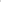 With respect to any of its computers with Internet access, the school district will monitor the online activities of both minors and adults and employ technology protection measures during any use of such computers by minors and adults. The technology protection measures utilized will block or filter Internet access to any visual depictions that are:Obscene;Child pornography; orHarmful to minors.The term "harmful to minors" means any picture, image, graphic image file, or other visual depiction that:Taken as a whole and with respect to minors, appeals to a prurient interest in nudity, sex, or excretion; orDepicts, describes, or represents, in a patently offensive way with respect to what is suitable for minors, an actual or simulated sexual act or sexual contact, actual or simulated normal or perverted sexual acts, or a lewd exhibition of the genitals; andTaken as a whole, lacks serious literary, artistic, political, or scientific value as to minors.c.	Software filtering technology shall be narrowly tailored and shall not discriminate based on viewpoint.An administrator, supervisor, or other person authorized by the Superintendent may disable the technology protection measure, during use by an adult, to enable access for bona fide research or other lawful purposes.The school district will educate students about appropriate online behavior, including interacting with other individuals on social networking websites and in chat rooms and cyberbullying awareness and response.Vll. CONSISTENCY WITH OTHER SCHOOL POLICIESUse of the school district computer system and use of the Internet shall be consistent with school district policies and the mission of the school district.Vlll. LIMITED EXPECTATION OF PRIVACYBy authorizing use of the school district system, the school district does not relinquish control over materials on the system or contained in files on the system. Users should expect only limited privacy in the contents of personal files on the school district system.Routine maintenance and monitoring of the school district system may lead to a discovery that a user has violated this policy, another school district policy, or the law.An individual investigation or search will be conducted if school authorities have a reasonable suspicion that the search will uncover a violation of law or school district policy.Parents have the right at any time to investigate or review the contents of their child's files and email files. Parents have the right to request the termination of their child's individual account at any time.School district employees should be aware that the school district retains the right at any time to investigate or review the contents of their files and email files. In addition, school district employees should be aware that data and other materials in files maintained on the school district system may be subject to review, disclosure or discovery under Minn. Stat. Ch. 13 (the Minnesota Government Data Practices Act).The school district will cooperate fully with local, state and federal authorities in any investigation concerning or related to any illegal activities or activities not in compliance with school district policies conducted through the school district system.     INTERNET USE AGREEMENT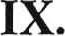 The proper use of the Internet, and the educational value to be gained from proper Internet use, is the joint responsibility of students, parents, and employees of the school district.This policy requires the permission of and supervision by the school's designated professional staff before a student may use a school account or resource to access the Internet.C. 	The Internet Use Agreement form for students must be read and signed by the user, the parent or guardian, and the supervising teacher. The Internet Use Agreement form for employees must be signed by the employee. The form must then be filed at the school office. As supervising teachers change, the agreement signed by the new teacher shall be attached to the original agreement.x.        LIMITATION ON SCHOOL DISTRICT LIABILITYUse of the school district system is at the user's own risk. The system is provided on an "as is, as available" basis. The school district will not be responsible for any damage users may suffer, including, but not limited to, loss, damage, or unavailability of data stored on school district diskettes, tapes, hard drives, or servers, or for delays or changes in or interruptions of service or misdeliveries or nondeliveries of information or materials, regardless of the cause. The school district is not responsible for the accuracy or quality of any advice or information obtained through or stored on the school district system. The school district will not be responsible for financial obligations arising through unauthorized use of the school district system or the Internet.      USER NOTIFICATION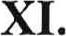 All users shall be notified of the school district policies relating to Internet use.This notification shall include the following:Notification that Internet use is subject to compliance with school district policies.Disclaimers limiting the school district's liability relative to:Information stored on school district diskettes, hard drives, or servers.Information retrieved through school district computers, networks, or online resources.Personal property used to access school district computers, networks, or online resources.Unauthorized financial obligations resulting from use of school district resources/accounts to access the Internet.A description of the privacy rights and limitations of school sponsored/managed Internet accounts.Notification that, even though the school district may use technical means to limit student Internet access, these limits do not provide a foolproof means for enforcing the provisions of this acceptable use policy.Notification that goods and services can be purchased over the Internet that could potentially result in unwanted financial obligations and that any financial obligation incurred by a student through the Internet is the sole responsibility of the student and/or the student's parents.Notification that the collection, creation, reception, maintenance, and dissemination of data via the Internet, including electronic communications, is governed by Policy 406, Public and Private Personnel Data, and Policy 515, Protection and Privacy of Pupil Records.Notification that, should the user violate the school district's acceptable use policy, the user's access privileges may be revoked, school disciplinary action may be taken and/or appropriate legal action may be taken.Notification that all provisions of the acceptable use policy are subordinate to local, state, and federal laws.  PARENTS' RESPONSIBILITY; NOTIFICATION OF STUDENT INTERNET USE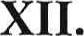 Outside of school, parents bear responsibility for the same guidance of Internet use as they exercise with information sources such as television, telephones, radio, movies, and other possibly offensive media. Parents are responsible for monitoring their student's use of the school district system and of the Internet if the student is accessing the school district system from home or a remote location.Parents will be notified that their students will be using school district resources/accounts to access the Internet and that the school district will provide parents the option to request alternative activities not requiring Internet access. This notification should include:A copy of the user notification form provided to the student user.A description of parent/guardian responsibilities.A notification that the parents have the option to request alternative educational activities not requiring Internet access and the material to exercise this option.A statement that the Internet Use Agreement must be signed by the user, the parent or guardian, and the supervising teacher prior to use by the student.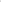 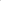 A statement that the school district's acceptable use policy is available for parental review.Xlll.   IMPLEMENTATION; POLICY REVIEWThe school district administration may develop appropriate user notification forms, guidelines, and procedures necessary to implement this policy for submission to the school board for approval. Upon approval by the school board, such guidelines, forms, and procedures shall be an addendum to this policy.The administration shall revise the user notifications, including student and parent notifications, if necessary, to reflect the adoption of these guidelines and procedures.c.	The school district Internet policies and procedures are available for review by all parents, guardians, staff, and members of the community.D. Because of the rapid changes in the development of the Internet, the school board shall conduct an annual review of this policy.Legal References:	15 U.S.C. 6501 et seq. (Children's Online Privacy Protection Act)17 U.S.C. 101 et seq. (Copyrights)20 U.S.C. 6751 et seq. (Enhancing Education through Technology Act of2001)47 U.S.C. 254 (Children's Internet Protection Act of 2000 (CIPA))47 C.F.R. 54.520 (FCC rules implementing CIPA)Minn. Stat. 121A.0695 (School Board Policy; Prohibiting Intimidation and Bullying)Minn. Stat. 125B.15 (Internet Access for Students)Minn. Stat. 125B.26 (Telecommunications/internet Access Equity Act) Tinker v. Des Moines Indep. only. Sch. Dist., 393 U.S. 503, 89 S.Ct. 733, 21 L.Ed.2d 731 (1969)United States v. Amer. Library Assoc., 539 U.S. 194, 123 S.Ct. 2297, 56L.Ed.2d 221 (2003)Doninger v. Niehoff, 527 F.3d 41 (2nd Cir. 2008)R.S. v. Minnewaska Area Sch. Dist. No. 2149, No. 12-588, 2012 WL 3870868 (D. Minn. 2012)Tatro v. Univ. ofMinnesota, 800 N.W.2d 811 (Minn. App. 2011), affid on other grounds 816 N.W.2d 509 (Minn. 2012)S.J.W. v. Lee 's Summit IR-7 Sch. Dist., 696 F.3d 771 (8th Cir. 2012)Kowalski v. Berkeley County Sch., 652 F.3d 656 (4th Cir. 2011)Layshock V. Hermitage Sch. Dist., 650 F.3d 205 (3 rd Cir. 2011)Parents, Families and Friends of Lesbians and Gays, Inc. v. CamdentonR-111Sch. Dist., 853 F.Supp.2d 888 (W.D. Mo. 2012)M.T. v. Cent. York Sch. Dist., 937 A.2d 538 (Pa. Commw. Ct. 2007)J.S. v. Bethlehem Area Sch. Dist., 807 A.2d 847 (Pa. 2002)Cross References: MSBA/MASA Model Policy 403 (Discipline, Suspension, and Dismissal of School District Employees)MSBA/MASA Model Policy 406 (Public and Private Personnel Data)MSBA/MASA Model Policy 505 (Distribution of Non School-SponsoredMaterials on School Premises by Students and Employees)MSBA/MASA Model Policy 506 (Student Discipline)MSBA/MASA Model Policy 514 (Bullying Prohibition Policy)MSBA/MASA Model Policy 515 (Protection and Privacy of Pupil Records)MSBA/MASA Model Policy 519 (Interviews of Students by Outside Agencies)MSBA/MASA Model Policy 521 (Student Disability Nondiscrimination)MSBA/MASA Model Policy 522 (Student Sex Nondiscrimination)MSBA/MASA Model Policy 603 (Curriculum Development)MSBA/MASA Model Policy 604 (Instructional Curriculum)MSBA/MASA Model Policy 606 (Textbooks and Instructional Materials)MSBA/MASA Model Policy 806 (Crisis Management Policy)MSBA/MASA Model Policy 904 (Distribution of Materials on SchoolDistrict Property by Nonschool Persons)Addendum #8Adopted:  December 16, 2015                                                       Benton-Stearns Education District #6383 Policy 514      Orig. 2003 Revised:   May 18, 2016								                       Rev. 2014 514 BULLYING PROHIBITION POLICY I. PURPOSE A safe and civil environment is needed for students to learn and attain high academic  standards and to promote healthy human relationships. Bullying, like other violent or  disruptive behavior, is conduct that interferes with a student’s ability to learn and/or a teacher’s ability to educate students in a safe environment. The school district cannot  monitor the activities of students at all times and eliminate all incidents of bullying  between students, particularly when students are not under the direct supervision of  school personnel. However, to the extent such conduct affects the educational  environment of the school district and the rights and welfare of its students and is within  the control of the school district in its normal operations, the school district intends to  prevent bullying and to take action to investigate, respond to, and to remediate and  discipline for those acts of bullying which have not been successfully prevented. The  purpose of this policy is to assist the school district in its goal of preventing and  responding to acts of bullying, intimidation, violence, reprisal, retaliation, and other  similar disruptive and detrimental behavior. II. GENERAL STATEMENT OF POLICY A. An act of bullying, by either an individual student or a group of students, is  expressly prohibited on school premises, on school district property, at school  functions or activities, or on school transportation. This policy applies not only to  students who directly engage in an act of bullying but also to students who, by  their indirect behavior, condone or support another student’s act of bullying. This  policy also applies to any student whose conduct at any time or in any place  constitutes bullying or other prohibited conduct that interferes with or obstructs  the mission or operations of the school district or the safety or welfare of the  student or other students, or materially and substantially interferes with a  student’s educational opportunities or performance or ability to participate in  school functions or activities or receive school benefits, services, or privileges.  This policy also applies to an act of cyberbullying regardless of whether such act  is committed on or off school district property and/or with or without the use of  school district resources. B. No teacher, administrator, volunteer, contractor, or other employee of the school  district shall permit, condone, or tolerate bullying. C. Apparent permission or consent by a student being bullied does not lessen or  negate the prohibitions contained in this policy.D. Retaliation against a victim, good faith reporter, or a witness of bullying is  prohibited. E. False accusations or reports of bullying against another student are prohibited. F. A person who engages in an act of bullying, reprisal, retaliation, or false reporting  of bullying or permits, condones, or tolerates bullying shall be subject to  discipline or other remedial responses for that act in accordance with the school  district’s policies and procedures, including the school district’s discipline policy  (See MSBA/MASA Model Policy 506). The school district may take into  account the following factors: 1. The developmental ages and maturity levels of the parties involved; 2. The levels of harm, surrounding circumstances, and nature of the  behavior; 3. Past incidences or past or continuing patterns of behavior; 4. The relationship between the parties involved; and 5. The context in which the alleged incidents occurred. Consequences for students who commit prohibited acts of bullying may range  from remedial responses or positive behavioral interventions up to and including  suspension and/or expulsion. The school district shall employ research-based  developmentally appropriate best practices that include preventative and remedial  measures and effective discipline for deterring violations of this policy, apply  throughout the school district, and foster student, parent, and community  participation. Consequences for employees who permit, condone, or tolerate bullying or engage  in an act of reprisal or intentional false reporting of bullying may result in  disciplinary action up to and including termination or discharge. Consequences for other individuals engaging in prohibited acts of bullying may  include, but not be limited to, exclusion from school district property and events. G. The school district will act to investigate all complaints of bullying reported to the  school district and will discipline or take appropriate action against any student,  teacher, administrator, volunteer, contractor, or other employee of the school  district who is found to have violated this policy. III. DEFINITIONS For purposes of this policy, the definitions included in this section apply. A. “Bullying” means intimidating, threatening, abusive, or harming conduct that is  objectively offensive and: 1. an actual or perceived imbalance of power exists between the student  engaging in the prohibited conduct and the target of the prohibited  conduct, and the conduct is repeated or forms a pattern; or 2. materially and substantially interferes with a student’s educational  opportunities or performance or ability to participate in school functions or  activities or receive school benefits, services, or privileges. The term, “bullying,” specifically includes cyberbullying as defined in this policy.  B. “Cyberbullying” means bullying using technology or other electronic  communication, including, but not limited to, a transfer of a sign, signal, writing,  image, sound, or data, including a post on a social network Internet website or  forum, transmitted through a computer, cell phone, or other electronic device.  The term applies to prohibited conduct which occurs on school premises, on  school district property, at school functions or activities, on school transportation,  or on school computers, networks, forums, and mailing lists, or off school  premises to the extent that it substantially and materially disrupts student learning  or the school environment. C. “Immediately” means as soon as possible but in no event longer than 24 hours. D. “Intimidating, threatening, abusive, or harming conduct” means, but is not limited  to, conduct that does the following:  1. Causes physical harm to a student or a student’s property or causes a  student to be in                       reasonable fear of harm to person or property; 2. Under Minnesota common law, violates a student’s reasonable expectation  of privacy, defames a student, or constitutes intentional infliction of  emotional distress against a student; or 3. Is directed at any student or students, including those based on a person’s  actual or perceived race, ethnicity, color, creed, religion, national origin,  immigration status, sex, marital status, familial status, socioeconomic  status, physical appearance, sexual orientation including gender identity  and expression, academic status related to student performance, disability,  or status with regard to public assistance, age, or any additional  characteristic defined in the Minnesota Human Rights Act (MHRA).  However, prohibited conduct need not be based on any particular characteristic defined in this paragraph or the MHRA. E. “On school premises, on school district property, at school functions or activities,  or on school transportation” means all school district buildings, school grounds,  and school property or property immediately adjacent to school grounds, school  bus stops, school buses, school vehicles, school contracted vehicles, or any other vehicles approved for school district purposes, the area of entrance or departure  from school grounds, premises, or events, and all school-related functions, school sponsored activities, events, or trips. School district property also may mean a  student’s walking route to or from school for purposes of attending school or  school-related functions, activities, or events. While prohibiting bullying at these  locations and events, the school district does not represent that it will provide  supervision or assume liability at these locations and events. F. “Prohibited conduct” means bullying or cyberbullying as defined in this policy or  retaliation or reprisal for asserting, alleging, reporting, or providing information  about such conduct or knowingly making a false report about bullying. G. “Remedial response” means a measure to stop and correct prohibited conduct,  prevent prohibited conduct from recurring, and protect, support, and intervene on  behalf of a student who is the target or victim of prohibited conduct. H. “Student” means a student enrolled in a public school or a charter school. IV. REPORTING PROCEDURE A. Any person who believes he or she has been the target or victim of bullying or  any person with knowledge or belief of conduct that may constitute bullying or  prohibited conduct under this policy shall report the alleged acts immediately to  an appropriate school district official designated by this policy. A person may  report bullying anonymously. However, the school district may not rely solely on  an anonymous report to determine discipline or other remedial responses. B. The school district encourages the reporting party or complainant to use the report  form available from the principal or building supervisor of each building or  available in the school district office, but oral reports shall be considered  complaints as well. C. The building principal, the principal’s designee, or the building supervisor  (hereinafter the “building report taker”) is the person responsible for receiving  reports of bullying or other prohibited conduct at the building level. Any person  may report bullying or other prohibited conduct directly to a school district human  rights officer or the superintendent. If the complaint involves the building report  taker, the complaint shall be made or filed directly with the superintendent or the  school district human rights officer by the reporting party or complainant. The building report taker shall ensure that this policy and its procedures,  practices, consequences, and sanctions are fairly and fully implemented and shall  serve as the primary contact on policy and procedural matters. The building  report taker or a third party designated by the school district shall be responsible  for the investigation. The building report taker shall provide information about  available community resources to the target or victim of the bullying or other  prohibited conduct, the perpetrator, and other affected individuals as appropriate.D. A teacher, school administrator, volunteer, contractor, or other school employee  shall be particularly alert to possible situations, circumstances, or events that  might include bullying. Any such person who witnesses, observes, receives a  report of, or has other knowledge or belief of conduct that may constitute bullying  or other prohibited conduct shall make reasonable efforts to address and resolve  the bullying or prohibited conduct and shall inform the building report taker immediately. School district personnel who fail to inform the building report  taker of conduct that may constitute bullying or other prohibited conduct or who  fail to make reasonable efforts to address and resolve the bullying or prohibited  conduct in a timely manner may be subject to disciplinary action. E. Reports of bullying or other prohibited conduct are classified as private  educational and/or personnel data and/or confidential investigative data and will  not be disclosed except as permitted by law. The building report taker, in  conjunction with the responsible authority, shall be responsible for keeping and  regulating access to any report of bullying and the record of any resulting  investigation. F. Submission of a good faith complaint or report of bullying or other prohibited  conduct will not affect the complainant’s or reporter’s future employment, grades,  work assignments, or educational or work environment. G. The school district will respect the privacy of the complainant(s), the individual(s)  against whom the complaint is filed, and the witnesses as much as possible,  consistent with the school district’s obligation to investigate, take appropriate  action, and comply with any legal disclosure obligations. V. SCHOOL DISTRICT ACTION A. Within three days of the receipt of a complaint or report of bullying or other  prohibited conduct, the school district shall undertake or authorize an  investigation by the building report taker or a third party designated by the school  district. B. The building report taker or other appropriate school district officials may take  immediate steps, at their discretion, to protect the target or victim of the bullying  or other prohibited conduct, the complainant, the reporter, and students or others, pending completion of an investigation of the bullying or other prohibited  conduct, consistent with applicable law. C. The alleged perpetrator of the bullying or other prohibited conduct shall be  allowed the opportunity to present a defense during the investigation or prior to  the imposition of discipline or other remedial responses. D. Upon completion of an investigation that determines that bullying or other  prohibited conduct has occurred, the school district will take appropriate action.  Such action may include, but is not limited to, warning, suspension, exclusion,  expulsion, transfer, remediation, termination, or discharge. Disciplinary consequences will be sufficiently severe to try to deter violations and to  appropriately discipline prohibited conduct. Remedial responses to the bullying  or other prohibited conduct shall be tailored to the particular incident and nature  of the conduct and shall take into account the factors specified in Section II.F. of  this policy. School district action taken for violation of this policy will be  consistent with the requirements of applicable collective bargaining agreements;  applicable statutory authority, including the Minnesota Pupil Fair Dismissal Act;  the student discipline policy (See MSBA/MASA Model Policy 506) and other  applicable school district policies; and applicable regulations. E. The school district is not authorized to disclose to a victim private educational or  personnel data regarding an alleged perpetrator who is a student or employee of  the school district. School officials will notify the parent(s) or guardian(s) of  students who are targets of bullying or other prohibited conduct and the parent(s)  or guardian(s) of alleged perpetrators of bullying or other prohibited conduct who  have been involved in a reported and confirmed bullying incident of the remedial  or disciplinary action taken, to the extent permitted by law. F. In order to prevent or respond to bullying or other prohibited conduct committed  by or directed against a child with a disability, the school district shall, when  determined appropriate by the child’s individualized education program (IEP)  team or Section 504 team, allow the child’s IEP or Section 504 plan to be drafted  to address the skills and proficiencies the child needs as a result of the child’s  disability to allow the child to respond to or not to engage in bullying or other  prohibited conduct. VI. RETALIATION OR REPRISAL The school district will discipline or take appropriate action against any student, teacher,  administrator, volunteer, contractor, or other employee of the school district who  commits an act of reprisal or who retaliates against any person who asserts, alleges, or makes a good faith report of alleged bullying or prohibited conduct, who provides  information about bullying or prohibited conduct, who testifies, assists, or participates in  an investigation of alleged bullying or prohibited conduct, or who testifies, assists, or  participates in a proceeding or hearing relating to such bullying or prohibited conduct.  Retaliation includes, but is not limited to, any form of intimidation, reprisal, harassment,  or intentional disparate treatment. Disciplinary consequences will be sufficiently severe  to deter violations and to appropriately discipline the individual(s) who engaged in the  prohibited conduct. Remedial responses to the prohibited conduct shall be tailored to the  particular incident and nature of the conduct and shall take into account the factors  specified in Section II.F. of this policy. VII. TRAINING AND EDUCATION  The school district shall discuss this policy with school personnel and volunteers and provide appropriate training to school district personnel regarding this policy. The school district shall establish a training cycle for school personnel to occur  during a period not to exceed every three school years. Newly employed school personnel must receive the training within the first year of their employment with  the school district. The school district or a school administrator may accelerate  the training cycle or provide additional training based on a particular need or  circumstance. This policy shall be included in employee handbooks, training  materials, and publications on school rules, procedures, and standards of conduct,  which materials shall also be used to publicize this policy. The school district shall require ongoing professional development, consistent  with Minn. Stat. § 122A.60, to build the skills of all school personnel who  regularly interact with students to identify, prevent, and appropriately address  bullying and other prohibited conduct. Such professional development includes,  but is not limited to, the following: 1. Developmentally appropriate strategies both to prevent and to immediately  and effectively intervene to stop prohibited conduct; 2. The complex dynamics affecting a perpetrator, target, and witnesses to  prohibited conduct; 3. Research on prohibited conduct, including specific categories of students  at risk for perpetrating or being the target or victim of bullying or other  prohibited conduct in school; 4. The incidence and nature of cyberbullying; and 5. Internet safety and cyberbullying. C. The school district annually will provide education and information to students  regarding bullying, including information regarding this school district policy  prohibiting bullying, the harmful effects of bullying, and other applicable  initiatives to prevent bullying and other prohibited conduct. D. The administration of the school district is directed to implement programs and  other initiatives to prevent bullying, to respond to bullying in a manner that does  not stigmatize the target or victim, and to make resources or referrals to resources  available to targets or victims of bullying. E. The administration is encouraged to provide developmentally appropriate  instruction and is directed to review programmatic instruction to determine if  adjustments are necessary to help students identify and prevent or reduce bullying  and other prohibited conduct, to value diversity in school and society, to develop  and improve students’ knowledge and skills for solving problems, managing  conflict, engaging in civil discourse, and recognizing, responding to, and  reporting bullying or other prohibited conduct, and to make effective prevention  and intervention programs available to students. The administration must establish strategies for creating a positive school climate  and use evidence-based social-emotional learning to prevent and reduce discrimination and other improper conduct.  The administration is encouraged, to the extent practicable, to take such actions as  it may deem appropriate to accomplish the following: 1. Engage all students in creating a safe and supportive school environment; 2. Partner with parents and other community members to develop and  implement prevention and intervention programs; 3. Engage all students and adults in integrating education, intervention, and  other remedial    responses into the school environment; 4. Train student bystanders to intervene in and report incidents of bullying  and other prohibited conduct to the schools’ primary contact person; 5. Teach students to advocate for themselves and others; 6. Prevent inappropriate referrals to special education of students who may  engage in bullying or other prohibited conduct; and 7. Foster student collaborations that, in turn, foster a safe and supportive  school climate. F. The school district may implement violence prevention and character  development education programs to prevent or reduce policy violations. Such  programs may offer instruction on character education including, but not limited  to, character qualities such as attentiveness, truthfulness, respect for authority,  diligence, gratefulness, self-discipline, patience, forgiveness, respect for others,  peacemaking, and resourcefulness. G. The school district shall inform affected students and their parents of rights they  may have under state and federal data practices laws to obtain access to data  related to an incident and their right to contest the accuracy or completeness of the  data. The school district may accomplish this requirement by inclusion of all or  applicable parts of its protection and privacy of pupil records policy (See  MSBA/MASA Model Policy 515) in the student handbook. VIII. NOTICE A. The school district will give annual notice of this policy to students, parents or  guardians, and staff, and this policy shall appear in the student handbook. B.  This policy or a summary thereof must be conspicuously posted in the  administrative offices of the school district and the office of each school. C. This policy must be given to each school employee and independent contractor  who regularly interacts with students at the time of initial employment with the school district. D. Notice of the rights and responsibilities of students and their parents under this  policy must be included in the student discipline policy (See MSBA/MASA  Model Policy 506) distributed to parents at the beginning of each school year. E. This policy shall be available to all parents and other school community members  in an electronic format in the language appearing on the school district’s or a  school’s website. F. The school district shall provide an electronic copy of its most recently amended  policy to the Commissioner of Education. IX. POLICY REVIEW To the extent practicable, the school board shall, on a cycle consistent with other school  district policies, review and revise this policy. The policy shall be made consistent with  Minn. Stat. § 121A.031 and other applicable law. Revisions shall be made in  consultation with students, parents, and community organizations. Legal References: Minn. Stat. Ch. 13 (Minnesota Government Data Practices Act) Minn. Stat. § 120A.05, Subds. 9, 11, 13, and 17 (Definition of Public  School) Minn. Stat. § 120B.232 (Character Development Education) Minn. Stat. § 121A.03 (Sexual, Religious and Racial Harassment and  Violence) Minn. Stat. § 121A.031 (School Student Bullying Policy) Minn. Stat. § 121A.0311 (Notice of Rights and Responsibilities of  Students and Parents under the Safe and Supportive Minnesota Schools  Act) Minn. Stat. §§ 121A.40-121A.56 (Pupil Fair Dismissal Act) Minn. Stat. § 121A.69 (Hazing Policy) Minn. Stat. Ch. 124E (Charter School) Minn. Stat. Ch. 363A (Minnesota Human Rights Act) 20 U.S.C. § 1232g et seq. (Family Educational Rights and Privacy Act) 34 C.F.R. §§ 99.1 - 99.67 (Family Educational Rights and Privacy) Cross References: MSBA/MASA Model Policy 403 (Discipline, Suspension, and Dismissal  of School District Employees) MSBA/MASA Model Policy 413 (Harassment and Violence) MSBA/MASA Model Policy 414 (Mandated Reporting of Child Neglect  or Physical or Sexual Abuse) MSBA/MASA Model Policy 415 (Mandated Reporting of Maltreatment  of Vulnerable Adults) MSBA/MASA Model Policy 423 (Employee-Student Relationships) MSBA/MASA Model Policy 501 (School Weapons Policy) MSBA/MASA Model Policy 506 (Student Discipline)MSBA/MASA Model Policy 507 (Corporal Punishment) MSBA/MASA Model Policy 515 (Protection and Privacy of Pupil  Records) MSBA/MASA Model Policy 521 (Student Disability Nondiscrimination) MSBA/MASA Model Policy 522 (Student Sex Nondiscrimination) MSBA/MASA Model Policy 524 (Internet Acceptable Use and Safety  Policy) MSBA/MASA Model Policy 525 (Violence Prevention) MSBA/MASA Model Policy 526 (Hazing Prohibition) MSBA/MASA Model Policy 529 (Staff Notification of Violent Behavior  by Students) MSBA/MASA Model Policy 709 (Student Transportation Safety Policy) MSBA/MASA Model Policy 711 (Video Recording on School Buses) MSBA/MASA Model Policy 712 (Video Surveillance Other Than bussesAddendum #9Adopted: December 16, 2015                                                         Benton-Stearns Education District #6383 Policy 516       Orig. 1995 Revised: September 21,2016 								        Rev. 2015 516 STUDENT MEDICATION [Note: The necessary provisions for complying with Minn. Stat. §§ 121A.22, Administration of Drugs and Medicine, 121A.221, Possession and Use of Asthma Inhalers by Asthmatic Students, and 121A.222, Possession and Use of Nonprescription Pain Relievers by Secondary Students are included in this policy. The statutes do not regulate administration of drugs and medicine for students age 18 and over or other nonprescription medications. Please note that §121A.22 does not require school districts to apply the administration of medication rule to drugs or medicine used off school grounds, drugs or medicines used in connection with athletics or extra-curricular activities, and drugs and medicines that are used in connection with activities that occur before or after the regular school day.] I. PURPOSE The purpose of this policy is to set forth the provisions that must be followed when administering non emergency prescription medication to students at school. II. GENERAL STATEMENT OF POLICY The school district acknowledges that some students may require prescribed drugs or medication during the school day. The school district’s licensed school nurse, trained health clerk, principal, or teacher will administer prescribed medications, except any form of medical cannabis, in accordance with law and school district procedures. III. REQUIREMENTS A. The administration of prescription medication or drugs at school requires a completed signed request from the student’s parent. An oral request must be reduced to writing within two school days, provided that the school district may rely on an oral request until a written request is received. B. And “Administering Prescription Medications” form must be completed annually (once per school year) and/or when a change in the prescription or requirements for administration occurs. Prescription medication as used in this policy does not include any form of medical cannabis as defined in Minn. Stat. § 152.22, Subd. 6. C. Prescription medication must come to school in the original container labeled for the student by a pharmacist in accordance with law, and must be administered in a manner consistent with the instructions on the label. D. The school nurse may request to receive further information about the prescription, if needed, prior to administration of the substance. E. Prescription medications are not to be carried by the student, but will be left with the appropriate school district personnel. Exceptions to this requirement are: prescription asthma medications self-administered with an inhaler (See Part J.5. below), and medications administered as noted in a written agreement between the school district and the parent or as specified in an IEP (individualized education program), Section 504 plan, or IHP (individual health plan). F. The school must be notified immediately by the parent or student 18 years old or older in writing of any change in the student’s prescription medication administration. A new medical authorization or container label with new pharmacy instructions shall be required immediately as well. G. For drugs or medicine used by children with a disability, administration may be as provided in the IEP, Section 504 plan or IHP. H. The school nurse, or other designated person, shall be responsible for the filing of the Administering Prescription Medications form in the health records section of the student file. The school nurse, or other designated person, shall be responsible for providing a copy of such form to the principal and to other personnel designated to administer the medication. I. Procedures for administration of drugs and medicine at school and school activities shall be developed in consultation with a school nurse, a licensed school nurse, or a public or private health organization or other appropriate party (if appropriately contracted by the school district under Minn. Stat. § 121A.21). The school district administration shall submit these procedures and any additional guidelines and procedures necessary to implement this policy to the school board for approval. Upon approval by the school board, such guidelines and procedures shall be an addendum to this policy. J. Specific Exceptions: 1. Special health treatments and health functions such as catheterization, tracheostomy suctioning, and gastrostomy feedings do not constitute administration of drugs and medicine; 2. Emergency health procedures, including emergency administration of drugs and medicine are not subject to this policy; 3. Drugs or medicine provided or administered by a public health agency to prevent or control an illness or a disease outbreak are not governed by this policy; 4. Drugs or medicines used at school in connection with services for which a minor may give  effective consent are not governed by this policy; 5. Drugs or medicines that are prescription asthma or reactive airway disease medications can be self-administered by a student with an asthma inhaler if: a. the school district has received a written authorization from the pupil’s parent permitting the student to self-administer the medication;                       b. the inhaler is properly labeled for that student; and c. the parent has not requested school personnel to administer the medication to the student. The parent must submit written authorization for the student to self-administer the medication each school year. In a school that does not have a school nurse or school nursing services, the student’s parent or guardian must submit written verification from the prescribing professional which documents that an assessment of the student’s knowledge and skills to safely possess and use an asthma inhaler in a school setting has been completed. If the school district employs a school nurse or provides school nursing services under another arrangement, the school nurse or other appropriate party must assess the student’s knowledge and skills to safely possess and use an asthma inhaler in a school setting and enter into the student’s school health record a plan to implement safe possession and use of asthma inhalers; 6. Medications: a. that are used off school grounds; b. that are used in connection with athletics or extracurricular activities; or c. that are used in connection with activities that occur before or after the regular school day are not governed by this policy. [Note: The provisions of paragraph 6 are optional and the school board may choose to include or exclude any of the provisions specified.] 7. Nonprescription Medication. A secondary student may possess and use nonprescription pain relief in a manner consistent with the labeling, if the school district has received written authorization from the student’s parent or guardian permitting the student to self-administer the medication. The parent or guardian must submit written authorization for the student to self-administer the medication each school year. The school district may revoke a student’s privilege to possess and use nonprescription pain relievers if the school district determines that the student is abusing the privilege. This provision does not apply to the possession or use of any drug or product containing ephedrine or pseudoephedrine as its sole active ingredient or as one of its active ingredients. Except as stated in this paragraph, only prescription medications are governed by this policy. [Note: School districts should consult with licensed medical and nursing personnel to address whether nonprescription medications will be allowed at elementary schools and whether and under what conditions school personnel will participate in storing or administering nonprescription medications.] 8. At the start of each school year or at the time a student enrolls in school, whichever is first, a student’s parent, school staff, including those responsible for student health care, and the prescribing medical professional must develop and implement an individualized written health plan for a student who is prescribed epinephrine auto-injectors that enables the student to: a. possess epinephrine auto-injectors; or b. If the parent and prescribing medical professional determine the student is unable to possess the epinephrine, have immediate access to epinephrine auto-injectors in close proximity to the student at all times during the instructional day. The plan must designate the school staff responsible for implementing the student’s health plan, including recognizing anaphylaxis and administering epinephrine auto-injectors when required, consistent with state law. This health plan may be included in a student’s § 504 plan. K. “Parent” for students 18 years old or older is the student. L. Districts and schools may obtain and possess epinephrine auto-injectors to be maintained and administered by school personnel to a student or other individual if, in good faith, it is determined that person is experiencing anaphylaxis regardless of whether the student or other individual has a prescription for an epinephrine auto-injector. The administration of an epinephrine auto-injector in accordance with this section is not the practice of medicine. A district or school may enter into arrangements with manufacturers of epinephrine auto-injectors to obtain epinephrine auto-injectors at fair-market, free, or reduced prices. A third party, other than a manufacturer or supplier, may pay for a school’s supply of epinephrine auto-injectors. Legal References: Minn. Stat. § 13.32 (Student Health Data) Minn. Stat. § 121A.21 (Hiring of Health Personnel) Minn. Stat. § 121A.22 (Administration of Drugs and Medicine) Minn. Stat. § 121A.221 (Possession and Use of Asthma Inhalers by Asthmatic Students) Minn. Stat. § 121A.222 (Possession and Use of Nonprescription Pain Relievers by Secondary Students) Minn. Stat. § 121A.2205 (Possession and Use of Epinephrine Auto-Injectors; Model Policy) Minn. Stat. § 121A.2207 (Life-Threatening Allergies in Schools; Stock Supply of Epinephrine Auto-Injectors) Minn. Stat. § 151.212 (Label of Prescription Drug Containers) Minn. Stat. § 152.22 (Medical Cannabis; Definitions) Minn. Stat. § 152.23 (Medical Cannabis; Limitations) 20 U.S.C. § 1400 et seq. (Individuals with Disabilities Education Improvement Act of 2004) 29 U.S.C. § 794 et seq. (Rehabilitation Act of 1973, § 504) Cross References: MSBA/MASA Model Policy 418 (Drug-Free Workplace/Drug-Free School) (Addendum #10)Adopted: December 16, 2015                        Benton-Stearns Education District #6383 Policy 417       Orig. 1995 Revised: Rev. 2015 417 CHEMICAL USE AND ABUSE [Note: This policy reflects mandatory provisions of state and federal law and is not discretionary.] I. PURPOSE The school board recognizes that chemical use and abuse constitutes a grave threat to the physical and mental well-being of students and employees and significantly impedes the learning process. Chemical use and abuse also creates significant problems for society in general. The school board believes that the public school has a role in education, intervention, and prevention of chemical use and abuse. The purpose of this policy is to assist the school district in its goal to prevent chemical use and abuse by providing procedures for education and intervention. II. GENERAL STATEMENT OF POLICY A. Use of controlled substances, medical cannabis, toxic substances, and alcohol is prohibited in the school setting in accordance with school district policies with respect to a Drug-Free Workplace/Drug-Free School. B. The policy of this school district is to provide an instructional program in every elementary and secondary school in chemical abuse and the prevention of chemical dependency. C. The school district shall establish and maintain in every school a chemical abuse pre assessment team. The team is responsible for addressing reports of chemical abuse problems and making recommendations for appropriate responses to the individual reported cases. D. The superintendent, with the advice of the school board, shall be responsible for establishing a school and community advisory team to address chemical abuse problems in the district. E. The school district shall establish and maintain a program to educate and assist employees, students and others in understanding this policy and the goals of achieving drug-free schools and workplaces. [Note: Comprehensive drug prevention programs are required to be adopted and carried out by school districts pursuant to the Safe and Drug-Free Schools and Communities Act. In addition, school districts are required by the Drug-Free Workplace Act to establish drug-free awareness programs for school district employees. Further, state law authorizes school districts to provide instructional programs in chemical abuse and the prevention of chemical dependency.] III. DEFINITIONS A. “Chemical abuse” means use of any psychoactive or mood-altering chemical substance, without compelling medical reason, in a manner that induces mental, emotional, or physical impairment and causes socially dysfunctional or socially disordering behavior, to the extent that the student’s normal function in academic, school, or social activities is chronically impaired. B. “Chemicals” includes, but is not limited to, alcohol, toxic substances, medical cannabis, and controlled substances as defined in the school district’s Drug-Free Workplace/Drug-Free School policy. C. “Use” includes to sell, buy, manufacture, distribute, dispense, use, or be under the influence of alcohol and/or controlled substances, whether or not for the purpose of receiving remuneration. D. “School location” includes any school building or on any school premises; on any school-owned vehicle or in any other school-approved vehicle used to transport students to and from school or school activities; off-school property at any school-sponsored or school-approved activity, event, or function, such as a field trip or athletic event, where students are under the jurisdiction of the school district; or during any period of time such employee is supervising students on behalf of the school district or otherwise engaged in school district business. IV. STUDENTS A. Instruction 1. Every school shall provide an instructional program in chemical abuse and the prevention of chemical dependency. The school district may involve parents, students, health care professionals, state department staff, and members of the community in developing the curriculum. [Note: The Safe and Drug-Free Schools and Communities Act requires school districts to adopt and carry out a comprehensive drug and violence prevention program with funds received. Since a comprehensive drug prevention program is required and a school district is specifically authorized by state law to provide instructional programs in chemical abuse and the prevention of chemical dependency, this should be a component of each school district’s mandatory program. In addition, the Safe and Drug-Free Schools and Communities Act specifies additional items which may be included as part of the mandatory comprehensive drug prevention program. Some of the suggested items relating to instruction or training are detailed in Paragraphs 2. through 6. below and a school district may wish to adopt one or all of the listed components as part of its mandatory program.] 2. Each school shall have age-appropriate and developmentally based activities that: a. address the consequences of violence and the illegal use of drugs, as appropriate; b. promote a sense of individual responsibility; c. teach students that most people do not illegally use drugs; d. teach students to recognize social and peer pressure to use drugs illegally and the skills for resisting illegal drug use; e. teach students about the dangers of emerging drugs; f. engage students in the learning process; and g. incorporate activities in secondary schools that reinforce prevention activities implemented in elementary schools. 3. Each school shall have activities that involve families, community sectors (which may include appropriately trained seniors), and a variety of drug and violence prevention providers in setting clear expectations against violence and illegal use of drugs and appropriate consequences for violence and illegal use of drugs. 4. Each school shall disseminate drug and violence prevention information within the school and to the community. 5. Each school shall have professional development and training for, and involvement of, school personnel, student services personnel, parents, and interested community members in prevention, education, early identification and intervention, mentoring, or rehabilitation referral, as related to drug and violence prevention. 6. Each school shall have drug and violence prevention activities that may include the following: a. Community-wide planning and organizing activities to reduce violence and illegal drug use, which may include gang activity prevention. b. The hiring and mandatory training, based on scientific research, of school security personnel who interact with students in support of youth drug and violence prevention activities under this policy that are implemented in the school. c. Conflict resolution programs, including peer mediation programs that educate and train peer mediators and a designated faculty supervisor, and youth anti-crime and anti-drug councils and activities. d. Counseling, mentoring, referral services, and other student assistance practices and programs, including assistance provided by qualified school-based mental health services providers and the training of teachers by school-based mental health services providers in appropriate identification and intervention techniques for students at risk of violent behavior and illegal use of drugs. e. Programs that encourage students to seek advice from, and to confide in, a trusted adult regarding concerns about violence and illegal drug use. B. Reports of Chemical Use and Abuse 1. In the event that a school district employee knows that a student is abusing, possessing, transferring, distributing, or selling chemicals in a school location: a. The employee shall immediately either take the student to an administrator or notify an appropriate administrator of the observation and continue to observe the student until the administrator arrives. b. The administrator will notify the student’s parents. If there is a medical emergency, the administrator will notify the school nurse and/or outside medical personnel as appropriate. c. The administrator will notify law enforcement officials, the student’s counselor, and  the chemical pre assessment team.    d. The administrator and/or law enforcement officials will confiscate the chemicals and/or conduct a search of the student’s person, effects, locker, vehicle, or areas within the student’s control. Searches by school district officials shall be in accordance with school board policies regarding search and seizure. e. The school district will take appropriate disciplinary action in compliance with the student discipline code. Such discipline may include immediate suspension, initiation of expulsion proceedings, and/or referral to a detoxification center or medical center. 2. If a school district employee has reason to believe that a student is abusing, possessing, transferring, distributing, or selling chemicals: a. The employee shall notify the building administrator or a member of the pre assessment team and shall describe the basis for the suspicion. The building administrator and/or team will determine what action should be taken. Action may include conducting an investigation, gathering data, scheduling a conference with the student or parents, or providing a meeting between a single member of the team and the student to discuss the behaviors that   	              have been reported and attempting to ascertain facts regarding  chemical abuse. b. The team may determine there is no chemical abuse. If the team determines there is chemical abuse, the team will select an appropriate course of action, which may include referral to a school counselor; referral to a treatment program; referral for screening, assessment, and treatment planning; participation in                                     support groups; or other appropriate measures. 3. Students involved in the abuse, possession, transfer, distribution, or sale of chemicals shall be suspended in compliance with the student discipline policy and the Pupil Fair Dismissal Act, Minn. Stat. § 121A.40-121A.56, and proposed for expulsion. 4. Searches by school district officials in connection with the abuse, possession, transfer, distribution, or sale of chemicals will be conducted in accordance with school board policies related to search and seizure. C. Preassessment Team 1. Every school shall have a chemical abuse pre assessment team designated by the superintendent or designee. The team will be composed of classroom teachers, administrators, and other appropriate professional staff to the extent they exist in each school, such as the school nurse, school counselor or psychologist, social worker, chemical abuse specialist, or others. 2. The team is responsible for addressing reports of chemical abuse problems and making recommendations for appropriate responses to the individual reported cases. 3. Within forty-five (45) days after receiving an individual reported case, the team shall make a determination whether to provide the student and, in the case of a minor, the student’s parents with information about school and community services in connection with chemical abuse. D. Data Practices 1. Student data may be disclosed without consent in health and safety emergencies pursuant to Minn. Stat. § 13.32 and applicable federal law and regulations. 2. Destruction of Records a. If the pre assessment team decides not to provide a student and, in the case of a minor, the student’s parents with information about school or community services in connection with chemical abuse, records created or maintained by the team about the student shall                         be destroyed not later than six (6) months after the determination is made. b. If the team decides to provide the student and, in the case of a minor or a dependent student, the student’s parents with such information, records created or maintained by the team about the student shall be destroyed not later than six (6) months after the student is no longer enrolled in the district. c. This section shall govern destruction of records notwithstanding provisions of the Records Management Act, Minn. Stat. § 138.163. E. Consent Any minor may give effective consent for medical, mental, and other health services to determine the presence of or to treat conditions associated with alcohol and other drug abuse, and the consent of no other person is required. F. School and Community Advisory Team 1. The superintendent, with the advice of the school board, shall establish a school and community advisory team to address chemical abuse problems. The advisory team will be composed of representatives from the school pre assessment teams to the extent possible, law enforcement agencies, county attorney’s office, social service agencies, chemical abuse treatment programs, parents, and the business community. 2. The advisory team shall: a. build awareness of the problem within the community, identify available treatment and counseling programs for students, and develop good working relationships and enhance communication between the schools and other community agencies; and b. develop a written procedure clarifying the notification process to be used by the chemical abuse pre assessment team when a student is believed to be in possession of or under the influence of alcohol or a controlled substance. The procedure must include contact with the student and the student’s parents or guardian in the case of a minor student. V. EMPLOYEES A. The superintendent or designee shall undertake and maintain a drug-free awareness and prevention program to inform employees, students, and others about: 1. The dangers and health risks of chemical abuse in the workplace/school. 2. The school district’s drug-free workplace/drug-free school policy. 3. Any available drug or alcohol counseling, treatment, rehabilitation, re-entry, and/or assistance programs available to employees and/or students. 4. The penalties that may be imposed on employees for drug abuse violations. B. The superintendent or designee shall notify any federal granting agency required to be notified under the Drug-Free Workplace Act within ten (10) days after receiving notice of a conviction of an employee for a criminal drug statute violation occurring in the workplace. To facilitate the giving of such notice, any employee aware of such a conviction shall report the same to the superintendent. [Note: Notification to the federal granting agency within ten (10) days is required by the Drug Free Workplace Act. 41 U.S.C. § 8103.] Legal References: Minn. Stat. § 13.32 (Educational Data) Minn. Stat. § 121A.25-121A.29 (Chemical Abuse) Minn. Stat. § 121A.40-121A.56 (Pupil Fair Dismissal Act) Minn. Stat. § 138.163 (Records Management Act) Minn. Stat. § 144.343 (Pregnancy, Venereal Disease, Alcohol or Drug Abuse, Abortion) Minn. Stat. § 152.22 (Medical Cannabis; Definitions) Minn. Stat. § 152.23 (Medical Cannabis; Limitations) 20 U.S.C. § 1232g (Family Educational Rights and Privacy Act) 20 U.S.C. §§ 7101-7165 (Safe and Drug-Free Schools and Communities Act) 41 U.S.C. §§ 8101-8106 (Drug-Free Workplace Act) 34 C.F.R. Part 84 (Government-wide Requirements for Drug-Free Workplace) Cross References: MSBA/MASA Model Policy 403 (Discipline, Suspension, and Dismissal of School District Employees) MSBA/MASA Model Policy 416 (Drug and Alcohol Testing) MSBA/MASA Model Policy 418 (Drug-Free Workplace/Drug Free School) MSBA/MASA Model Policy 502 (Search of Student Lockers, Desks, Personal Possessions, and Student’s Person) MSBA/MASA Model Policy 506 (Student Discipline) MSBA/MASA Model Policy 515 (Protection and Privacy of Pupil Records) MSBA/MASA Model Policy 527 (Student Use and Parking of Motor Vehicles; Patrols, Inspections, and Searches) Addendum #11Adopted: December 16, 2015                                                          Benton-Stearns Education District #6383 Policy 526         Orig. 1997 Revised: June 15, 2016 								                         Rev. 2014 526 HAZING PROHIBITION I. PURPOSE The purpose of this policy is to maintain a safe learning environment for students and staff that is free from hazing. Hazing activities of any type are inconsistent with the educational goals of the school district and are prohibited at all times. II. GENERAL STATEMENT OF POLICY A. No student, teacher, administrator, volunteer, contractor, or other employee of the school district shall plan, direct, encourage, aid, or engage in hazing. B. No teacher, administrator, volunteer, contractor, or other employee of the school district shall permit, condone, or tolerate hazing. C. Apparent permission or consent by a person being hazed does not lessen the prohibitions contained in this policy. D. Retaliation against a victim, good faith reporter, or a witness of hazing is prohibited. E. False accusations or reports of hazing against a student, teacher, administrator, volunteer, contractor, or other employee are prohibited. F. A person who engages in an act of hazing, reprisal, retaliation, or false reporting of hazing or permits, condones, or tolerates hazing shall be subject to discipline or other remedial responses for that act in accordance with the school district’s policies and procedures. Consequences for students who commit, tolerate, or are a party to prohibited acts of hazing may range from remedial responses or positive behavioral interventions up to and including suspension and/or expulsion. Consequences for employees who permit, condone, or tolerate hazing or engage in an act of reprisal or intentional false reporting of hazing may result in disciplinary action up to and including termination or discharge. Consequences for other individuals engaging in prohibited acts of hazing may include, but not be limited to, exclusion from school district property and events and/or termination of services and/or contracts. G. This policy applies to hazing that occurs during and after school hours, on or off school premises or property, at school functions or activities, or on school transportation. H. A person who engages in an act that violates school policy or law in order to be initiated into or affiliated with a student organization shall be subject to discipline for that act. I. The school district will act to investigate all complaints of hazing and will discipline or take appropriate action against any student, teacher, administrator, volunteer, contractor, or other employee of the school district who is found to have violated this policy. III. DEFINITIONS A. “Hazing” means committing an act against a student, or coercing a student into committing an act, that creates a substantial risk of harm to a person, in order for the student to be initiated into or affiliated with a student organization, or for any other school-related purpose. The term hazing includes, but is not limited to: 1. Any type of physical brutality such as whipping, beating, striking, branding, electronic shocking, or placing a harmful substance on the body. 2. Any type of physical activity such as sleep deprivation, exposure to weather, confinement in a restricted area, calisthenics, or other activity that subjects the student to an unreasonable risk of harm or that adversely affects the mental or physical health or safety of the student. 3. Any activity involving the consumption of any alcoholic beverage, drug, tobacco product, or any other food, liquid, or substance that subjects the student to an unreasonable risk of harm or that adversely affects the mental or physical health or safety of the student. 4. Any activity that intimidates or threatens the student with ostracism, that subjects a student to extreme mental stress, embarrassment, shame, or humiliation, that adversely affects the mental health or dignity of the student or discourages the student from remaining in school. 5. Any activity that causes or requires the student to perform a task that involves violation of state or federal law or of school district policies or regulations. B. “Immediately” means as soon as possible but in no event longer than 24 hours. 526-2C. “On school premises or school district property, or at school functions or activities, or on school transportation” means all school district buildings, school grounds, and school property or property immediately adjacent to school grounds, school bus stops, school buses, school vehicles, school contracted vehicles, or any other vehicles approved for school district purposes, the area of entrance or departure from school grounds, premises, or events, and all school-related functions, school-sponsored activities, events, or trips. School district property also may mean a student’s walking route to or from school for purposes of attending school or school-related functions, activities, or events. While prohibiting hazing at these locations and events, the school district does not represent that it will provide supervision or assume liability at these locations and events. D. “Remedial response” means a measure to stop and correct hazing, prevent hazing from recurring, and protect, support, and intervene on behalf of a student who is the target or victim of hazing. E. “Student” means a student enrolled in a public school or a charter school. F. “Student organization” means a group, club, or organization having students as its primary members or participants. It includes grade levels, classes, teams, activities, or particular school events. A student organization does not have to be an official school organization to come within the terms of this definition. IV. REPORTING PROCEDURES A. Any person who believes he or she has been the target or victim of hazing or any person with knowledge or belief of conduct which may constitute hazing shall report the alleged acts immediately to an appropriate school district official designated by this policy. A person may report hazing anonymously. However, the school district may not rely solely on an anonymous report to determine discipline or other remedial responses. B. The school district encourages the reporting party to use the report form available from the principal or building supervisor of each building or available from the school district office, but oral reports shall be considered complaints as well. The building principal, the principal’s designee, or the building supervisor (hereinafter the “building report taker”) is the person responsible for receiving reports of hazing at the building level. Any adult school district personnel who receives a report of hazing prohibited by this policy shall inform the building report taker immediately. Any person may report hazing directly to a school district human rights officer or to the superintendent. If the complaint involves the building report taker, the complaint shall be made or filed directly with the superintendent or the school district human rights officer by the reporting party or complainant. The building report taker shall ensure that this policy and its procedures, practices, consequences, and sanctions are fairly and fully implemented and shall serve as a primary contact on policy and procedural matters. C. A teacher, administrator, volunteer, contractor, and other school employees shall be particularly alert to possible situations, circumstances, or events which might include hazing. Any such person who witnesses, observes, receives a report of, or has other knowledge or belief of conduct which may constitute hazing shall make reasonable efforts to address and resolve the hazing and shall inform the building report taker immediately. School district personnel who fail to inform the building report taker of conduct that may constitute hazing or who fail to make reasonable efforts to address and resolve the hazing in a timely manner may be subject to disciplinary action. D. Submission of a good faith complaint or report of hazing will not affect the complainant or reporter’s future employment, grades, work assignments, or educational or work environment. E. Reports of hazing are classified as private educational and/or personnel data and/or confidential investigative data and will not be disclosed except as permitted by law. The building report taker, in conjunction with the responsible authority, shall be responsible for keeping and regulating access to any report of hazing and the record of any resulting investigation. F. The school district will respect the privacy of the complainant(s), the individual(s) against whom the complaint is filed, and the witnesses as much as possible, consistent with the school district’s legal obligations to investigate, to take appropriate action, and to comply with any discovery or disclosure obligations. V. SCHOOL DISTRICT ACTION A. Within three (3) days of the receipt of a complaint or report of hazing, the school district shall undertake or authorize an investigation by school district officials or a third party designated by the school district. B. The building report taker or other appropriate school district officials may take immediate steps, at their discretion, to protect the target or victim of the hazing, the complainant, the reporter, and students or others pending completion of an investigation of alleged hazing prohibited by this policy. C. The alleged perpetrator of the hazing shall be allowed the opportunity to present a defense during the investigation or prior to the imposition of discipline or other remedial responses. D. Upon completion of an investigation that determines hazing has occurred, the school district will take appropriate action. Such action may include, but is not limited to, warning, suspension, exclusion, expulsion, transfer, remediation, termination, or discharge. Disciplinary consequences will be sufficiently severe to try to deter violations and to appropriately discipline prohibited behavior. School district action taken for violation of this policy will be consistent with the requirements of applicable collective bargaining agreements; applicable statutory authority, including the Minnesota Pupil Fair Dismissal Act; and applicable school district policies and regulations.  	E. The school district is not authorized to disclose to a victim private educational or personnel data regarding an alleged perpetrator who is a student or employee of the school district. School officials will notify the parent(s) or guardian(s) of students who are targets or victims of hazing and the parent(s) or guardian(s) of alleged perpetrators of hazing who have been involved in a reported and confirmed hazing incident of the remedial or disciplinary action taken, to the extent permitted by law.             F. In order to prevent or to respond to hazing committed by or directed against a child with a disability, the school district shall, where determined appropriate by the child’s individualized education program (IEP) team or Section 504 team, allow the child’s IEP or Section 504 plan to be drafted to address the skills and proficiencies the child needs as a result of the child’s disability to allow the child to respond to or not to engage in hazing. VI. RETALIATION OR REPRISAL The school district will discipline or take appropriate action against any student, teacher, administrator, volunteer, contractor, or other employee of the school district who commits an act of reprisal or who retaliates against any person who asserts, alleges, or makes a good faith report of alleged hazing, who provides information about hazing, who testifies, assists, or participates in an investigation of alleged hazing, or who testifies, assists, or participates in a proceeding or hearing relating to such hazing. Retaliation includes, but is not limited to, any form of intimidation, reprisal, harassment, or intentional disparate treatment. Disciplinary consequences will be sufficiently severe to deter violations and to appropriately discipline the individual(s) who engaged in the prohibited conduct. Remedial responses to the prohibited conduct shall be tailored to the particular incident and nature of the conduct. VII. DISSEMINATION OF POLICY [Note: Proper reference should be made to the appropriate handbooks in each school district.] A. This policy shall appear in each school’s student handbook and in each school’s building and staff handbooks. B. The school district will develop a method of discussing this policy with students and employees. Legal References: Minn. Stat. § 121A.031 (School Student Bullying Policy) Minn. Stat. § 121A.0311 (Notice of the Rights and Responsibilities of Students and Parents Under the Safe and Supportive Minnesota Schools Act) Minn. Stat. § 121A.40-121A.56 (Pupil Fair Dismissal Act) Minn. Stat. § 121A.69 (Hazing Policy) Cross References: MSBA/MASA Model Policy 403 (Discipline, Suspension, and Dismissal of School District Employees) MSBA/MASA Model Policy 413 (Harassment and Violence) MSBA/MASA Model Policy 506 (Student Discipline) MSBA/MASA Model Policy 514 (Bullying Prohibition Policy) MSBA/MASA Model Policy 525 (Violence Prevention [Applicable to Students and Staff])      Voyagers/New Frontiers     Cindy Pedersen, Program Supervisor     324 3rd Ave. South, Sauk Rapids, MN 56379     (320)253-8940  Fax (320)253-1846     Pioneers/ASD     Stephanie Wruck, Program Supervisor     212 3rd Ave. North, Sartell, MN 56377     (320)257-9989  Fax (320)257-9988 Grafton Jean Wirz, Program Supervisor 224 Krays Mills Road, Cold Spring, MN 56320Contacts……………………………………………………………………………..……………………………………………………………………Accidents……………………………………………………………………..…………………….……….…………………………………………..Appointments……………………………………………………………..……………………………….………………………..………..………Attendance………………………………………………………..…………………………………….………………………………..…………….Bullying…………………………………………………………………………………………………………………………………….………………Change of Address………………………………………………………………………………………………………..……………..…………..Chemical Use………………………….……………………………………………………………………………………..………………………...Dress Code……………..………………………………………………………………………………………………………………………………..Electronics/Cameras/Recording Devices………………………………………………………………………………………………..…Harassment/Hazing………………………………………………………………………………………………………………………….………Internet Use……………………………………………………………………………………………………………………………..………………Leaving the Premises………………………………………………………………………………………………………………………………..Lunches……………………………………………………………………………………………………………………….……………………………Medication………………………………………………………………………………………………………..……………………………………..Meetings……………………………………………………………………………………………………….………………………………………….Nuisance Items………………………………………………………………………………………….………………………………………………Phones………………………………………………………………………………………………………………………………………………………Personal Items………………………………………………………………………..…………………………………………………………………Physical Assault………………………………………………………………………….…………………………………….……………………….Reintegration………………………………………………………………………………..…………………………………………………………..ReportCards………………………………………………………………………………………………………………………………………………School Calendar/Schedule…………………………………………………………………..…………………………………………………….School Closing……………………………………………………………………………………………………………………………………………Search & Seizure…………………………………………………..……………………………………………………………………………………Smoking/Nicotine Products……………………………………..………………………………………………………………………………..Student Supplies………………………………………………………………………………………………………………………………………..Suspensions……………………………………………………………………………………………………………………………………………….Transportation……………………………………………………………………………………………………………………………………………Treatment of Property……………………………………..………………………………………………………………………………………..Visitation……………………………………………………………………………………………………………………………………………………Weapons……………………………………………………………………………………………………………………………………………………Addendums……………………………………………………………………………………………………………………………………………….133344445566668888999910101010111112121213Legal References:Minn. Stat. Ch. 13 (Minnesota Government Data Practices Act)Minn. Stat.  120B.02 (Educational Expectations for Minnesota Students)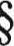 Minn. Stat.  120B .232 (Character Development Education)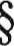 Minn. Stat.  121A.26 (School Preassessment Teams)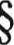 Minn. Stat.  121A.29 (Reporting; Chemical Abuse)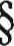 Minn. Stat. 	 121A.40-121A.56 (Pupil Fair Dismissal Act)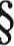 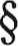 Minn. Stat.  121A.575 (Alternatives to Pupil Suspension)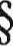 Minn. Stat.  121A.582 (Reasonable Force)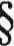 Minn. Stat. 	 121A.60-121A.61 (Removal From Class)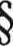 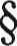 Minn. Stat.  123A.05 (Area Learning Center Organization)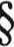 Minn. Stat.  124D.03 (Enrollment Options Program)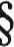 Minn. Stat.  124D.08 (Enrollment in Nonresident District)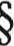 Minn. Stat. Ch. 125A (Students With Disabilities)Minn. Stat. Ch. 260A (Truancy)Minn. Stat. Ch. 260C (Juvenile Court Act)20 U.S.C. 1400-1487 (Individuals with Disabilities Education Improvement Act of 2004)29 U.S.C. 794 et seq. (Rehabilitation Act of 1973, 504)34 C.F.R. 300.530(e)(1) (Manifestation Determination)Cross References:MSBA/MASA Model Policy 413 (Harassment and Violence)Legal References:U. S. Const., amend. IVMinn. Const., art. I, 10Minn. Stat. 121A.72 (School Locker Policy)New Jersey v. T.L.O., 469 U.S. 325, 105 S.Ct. 733, 83 L.Ed.2d 720 (1985)G.c. v. Owensboro Public Schools, 711 F.3d 623 (6th Cir. 2013)Cross References:MSBA/MASA Model Policy 417 (Chemical Use and Abuse)MSBA/MASA Model Policy 418 (Drug-Free Workplace/Drug-Free School)MSBA/MASA Model Policy 501 (School Weapons)MSBA/MASA Model Policy 506 (Student Discipline)Legal References:Minn. Stat.  97B.045 (Transportation of Firearms)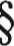 Minn. Stat.  121A.05 (Referral to Police)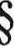 Minn. Stat. 	 121A.40-121A.56 (Pupil Fair Dismissal Act)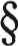 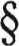 Minn. Stat.  121A.44 (Expulsion for Possession of Firearm)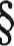 Minn. Stat.  609.02, Subd. 6 (Definition of Dangerous Weapon)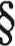 Minn. Stat.	 609.605 (Trespass)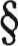 Minn. Stat.  609.66 (Dangerous Weapons)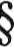 Minn. Stat.  624.714 (Carrying of Weapons without Permit; Penalties)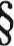 Minn. Stat.  624.715 (Exemptions; Antiques and Ornaments)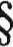 